政府采购项目项目编号:ZYTT-20220706西安市福利彩票发行中心新视频游戏销售厅装修改造竞争性磋商文件采购代理机构：陕西中裕天腾项目管理有限公司日        期：     二零二二年八月         目 录第一部分 竞争性磋商公告西安市福利彩票发行中心新视频游戏销售厅装修改造潜在的供应商应在陕西中裕天腾项目管理有限公司获取采购文件，并于 2022-08-16-14:00 前递交响应文件。一、项目基本情况：1、项目编号：ZYTT-202207062、项目名称：西安市福利彩票发行中心新视频游戏销售厅装修改造3、预算金额：798557.00元4、最高限价：798556.59元5、采购需求：主要内容为西安市福彩发行中心科技路销售厅的大厅、办公室、财务室、过道、卫生间区域装饰装修及相应的电气、弱电、火灾报警、给排水、消防、通风空调工程装修改造。简要技术要求、用途：装修改造。6、合同履行期限：自合同签订后50日历天。7、本项目是否接受联合体投标：否二、 供应商的资格要求1、满足《中华人民共和国政府采购法》第二十二条规定。2、落实政府采购政策需满足的资格要求：本项目专门面向中小企业采购，仅允许中小企业或小型、微型企业参与投标。3、本项目的特定资格要求：1、具备建筑工程施工总承包三级及以上资质或建筑装修装饰工程专业承包二级及以上资质；2、合格有效的安全生产许可证；3、拟派项目经理具备建设行政主管部门颁发的建筑工程专业二级及以上注册建造师证书及其本人安全生产考核合格证且无在建项目；4、供应商基本信息及项目负责人基本信息在“陕西建设网（http://js.shaanxi.gov.cn/）陕西省建筑市场监管与诚信信息发布平台”可查询并无不良信用；5、供应商未被列为“信用中国”网站（www.creditchina.gov.cn）中失信被执行人和重大税收违法案件当事人名单及中国政府采购网（www.ccgp.gov.cn）政府采购严重违法失信行为记录名单。注：单位负责人为同一人或者存在直接控股、管理关系的不同供应商，不得参加同一合同项下的政府采购活动。三、 采购文件的获取方式时间：2022年08月03日 至 2022年08月09日 ，每天上午 09:00:00 至 12:00:00 ，下午 13:30:00 至 17:00:00 （北京时间,法定节假日除外）。地点：西安市新城区东二环金花新都汇A座7层701室方式：现场领取售价：免费获取 四、 响应文件递交截止时间：2022年08月16日14时00分递交方式：西安市新城区东二环金花新都汇A座7层会议室（一）纸质文件现场递交（逾期送达的或者未送达指定地点的投标文件，招标人不予受理）。五、公告期限自本公告发布之日起 3 个工作。六、其他补充事宜1、 潜在供应商获取招标文件时须携带加盖公章的单位介绍信、身份证复印件及身份证原件。2、落实政府采购政策：1、《政府采购促进中小企业发展管理办法》（财库〔2020〕46 号）；2、《三部门联合发布关于促进残疾人就业政府采购政策的通知》（财库〔2017〕141号）；3、《财政部司法部关于政府采购支持监狱企业发展有关问题的通知》（财库〔2014〕68号）；4、《财政部 国务院扶贫办关于运用政府采购政策支持脱贫攻坚的通知》（财库〔2019〕27号）。5、《陕西省中小企业政府采购信用融资办法》陕财办采〔2018〕23号；6、《关于运用政府采购政策支持乡村产业振兴的通知》（财库〔2021〕19 号）。七、对本次采购提出询问，请按以下方式联系。1、采购人信息：西安市福利彩票发行中心地      址：未央区北二环369号华帝金座A座8楼联  系 人：朱亚荣电	    话：182205978372、项目联系方式项目联系人：赵婕电      话：186294275033、采购代理机构信息名称：陕西中裕天腾项目管理有限公司联系地址：西安市新城区东二环金花新都汇A座 7 层 701 室第二部分  供应商须知及前附表一、总则（一）、名词解释1、采   购   人: 西安市福利彩票发行中心2、采购代理机构：陕西中裕天腾项目管理有限公司3、监督管理机构：西安市财政局4、供  应  商：系指无条件接受竞争性磋商文件的各项要求，具备相应履约能力、具有《中华人民共和国政府采购法》第22规定的相关条件并向磋商小组提交响应文件的供应商5、磋商文件：磋商文件与响应文件的统称6、成  交 单 位：由磋商小组推荐经采购单位确认的供应商（二）、合格的供应商1、合格的供应商是指：符合《中华人民共和国政府采购法》第 22 条规定的供应商条件。 1.1、具有独立承担民事责任的能力1.2、具有良好的商业信誉和健全的财务会计制度1.3、具有履行合同所必需的服务和专业技术能力1.4、有依法缴纳税收和社会保障资金的良好记录1.5、参加政府采购活动前三年内，在经营活动中没有重大违法记录1.6、法律、行政法规规定的其它条件。2、符合竞争性磋商文件的资格要求并具备相应能力的供应商。3、与采购人存在利害关系可能影响公正性的法人或其他组织不得参加投标。 4、接受委托参与项目前期咨询和磋商文件编制的法人或其他组织不得参加受托项目的投标，也不得为该项目的供应商编制响应文件或者提供咨询。 5、单位负责人为同一人或者存在控股、管理关系的不同供应商，不得参加同一合同项下的采购活动。（三）、磋商费用无论结果如何，供应商自行承担参加磋商相关的全部费用。采购人和采购代理机构均无义务和责任承担这些费用。 （四）、合格的工程满足国家相关法律、法规、规章等规定，并符合本项目相关质量要求、安全文明施工要求的工程。（五）语言文字 磋商文件、磋商响应文件以及供应商与采购代理机构和采购人就有关磋商的所有来往函电均应使用简体中文书写。（六）计量单位 除磋商文件另有规定外，均使用中华人民共和国法定计量单位。 （七）报价要求 1、供应商应根据磋商文件中的工程量清单、工程量清单计价规范中的工作内容、设计文件和有关要求、施工现场实际情况、供应商拟定的施工方案或施工组织设计、本单位的企业定额和市场价格进行编制，自行报价，并承担风险。 2、本工程磋商前，供应商可自行踏勘现场，针对现场情况编制施工组织设计，并在计算和填写报价时考虑现场情况的影响。 3、本磋商报价包括完成本项目的全部费用以及合同明示或暗示的所有责任、义务和不可抗力以外的一切风险费用。4、投标报价汇总表中的价格均包括完成该工程的分部分项工程费、措施费、其他项目费用、利润、成本、规费、税金和供应商必须的其他费用以及合同中明示或暗示的所有风险、责任和义务等全部费用。5、供应商不得更改工程量清单计价表中的序号、项目编码、项目名称、计量单位、工程数量，必须按工程量清单中的相应内容填写。6、供应商应承担向电力部门办理所有手续，并通过电力部门要求的检测实验，期间发生的所有费用包含在投标报价中。7、供应商在投标截止时间前修改投标函中的投标总报价，应同时按第五章“工程量清单”及第六章“响应文件格式”要求修改相应报价的所有内容，无以上修改内容的文件或修改文件的内容不全，其“修改投标函”的修正报价无效，采购人只认可原投标报价。8、投标报价中如果总价与分项价有出入，以总价为准；如果出现文字和数字表示的金额有矛盾时，以文字表示的为准；若正本和副本有差别，以正本为准。（八）磋商响应文件内容的真实性供应商应保证其磋商响应文件中所提供的所有资料、信息是真实的，并且来源于合法的渠道。因磋商响应文件中所提供的资料、信息不真实或者其来源不合法而导致的所有法律责任，由供应商自行承担。（九）禁止事项1、采购人、供应商和采购代理机构不得相互串通投标损害国家利益，社会公共利益和其他当事人的合法权益；不得以任何手段排斥其他供应商参与竞争。2、供应商不得向采购人、采购代理机构、磋商小组的组成人员行贿或者采取其他不正当手段谋取中标。3、除供应商质疑和投诉外，从开标之时起至授予合同止，供应商不得就与其磋商有关的事项主动与磋商小组、采购人以及采购代理机构接触。4、《中华人民共和国政府采购法》及相关法规规定的其它禁止事项。二、竞争性磋商文件1、磋商文件是根据本项目的特点和需求编制，由下列文件以及在磋商过程中发出的修改及补充文件组成。第一部分  竞争性磋商公告第二部分  供应商须知第三部分 采购项目内容第四部分  评标办法 第五部分 合同条款及格式第六部分  工程建设标准第七部分  磋商响应文件格式2、供应商应详细阅读磋商文件所有的事项、格式、条款和规范要求等，在磋商响应文件中对磋商文件的各方面都做出实质性的响应，按照磋商文件的要求提交全部资料，并对其提交的响应文件的真实性和合法性承担法律责任。磋商响应应以包为单位，不得在其中选项或将其中内容再行分解。若供应商的响应文件未按磋商文件要求提交全部资料，或没有对磋商文件做出实质性响应，应作废标处理。3、磋商文件的澄清或修改：3.1、投标截止期5天前采购代理机构可对磋商文件进行澄清或修改，不足5日将延长投标截止期至5日。澄清或者修改内容在陕西省政府采购网发布更正公告，并以书面形式通知所有磋商文件收受人，且作为磋商文件的组成部分。 若修改内容为微小调整，不影响响应文件编制的，则不受上述时间的限制。 3.2、磋商文件的澄清、修改、补充等均以书面内容为准，当对同一内容的表述不一致时，以最后发出的书面文件为准。所有补充文件将作为磋商文件的组成部分，对所有供应商具有约束力。 3.3、在投标截止时间前，采购单位可以视采购具体情况延长投标截止时间和磋商时间，并在磋商文件要求提交响应文件的截止时间前将变更时间以书面形式通知所有购买了磋商文件的供应商，同时在陕西省政府采购网发布变更公告。 4、供应商必须从采购代理机构购买磋商文件，供应商自行转让或复制磋商文件视为无效。磋商文件售后不退，仅作为本次招标使用。5、磋商的处理依据磋商小组有权对在磋商过程中出现的一切问题，根据《中华人民共和国政府采购法》、《中华人民共和国政府采购法实施条例》及《政府采购竞争性磋商采购方式管理暂行办法》等法律法规的条款，本着公开、公平、公正的原则进行处理。6、本磋商文件的解释权归采购代理机构。三、磋商响应文件1、供应商资格要求：基本资格条件：符合《中华人民共和国政府采购法》第二十二条的规定；1.1、供应商应具有独立承担民事责任的能力的企业法人、事业法人、其他组织或自然人，并出具合法有效的营业执照或事业单位法人证书等国家规定的相关证明，自然人参与的提供其身份证明；1.2、财务状况报告：法人提供经审计的2021年度的财务报告或提交响应文件截止时间前六个月内其基本账户开户银行出具的资信证明；其他组织和自然人提供银行出具的资信证明或财务报表；1.3、税收缴纳证明：提供供应商2022年已缴纳任意一个月完税凭证或税务机关开具的完税证明（任意税种）；依法免税的应提供相关文件证明； 1.4、社会保障资金缴纳证明：提供供应商2022年已缴存的任意一个月的社会保障资金缴存单据或社保机构开具的社会保险参保缴费情况证明；依法不需要缴纳社会保障资金的应提供相关文件证明；1.5、参加政府采购活动前3年内在经营活动中没有重大违法记录的书面声明；1.6、具有履行合同所必需的设备和专业技术能力的承诺函；（二）特定资格条件：2.1、具备建筑工程施工总承包三级及以上资质或建筑装修装饰工程专业承包二级及以上资质；2.2、合格有效的安全生产许可证；2.3、拟派项目经理具备建设行政主管部门颁发的建筑工程专业二级及以上注册建造师证书及其本人安全生产考核合格证且无在建项目；2.4、供应商基本信息及项目负责人基本信息在“陕西建设网（http://js.shaanxi.gov.cn/）陕西省建筑市场监管与诚信信息发布平台”可查询并无不良信用；2.5、未被列为“信用中国”网（www.creditchina.gov.cn）中失信被执行人和重大税收违法案件当事人名单及中国政府采购网（www.ccgp.gov.cn）政府采购严重违法失信行为记录名单，提供书面信用承诺函。注、单位负责人为同一人或者存在直接控股、管理关系的不同供应商，不得参加同一合同项下的政府采购活动；备注：以上（一）基本资格条件、（二）特定资格条件均项为必备资质。 供应商须保证资质文件的真实、合法、有效，因资质产生的一切纠纷由供应商承担法律责任。2、供应商信用信息：2.1、查询渠道：供应商通过“信用中国”网站(www.creditchina.gov.cn)、中国政府采购网(www.ccgp.gov.cn)等渠道查询相关主体信用记录；2.2、查询截止时点：响应文件递交截止时间后 2 小时；2.3、查询记录和证据留存方式：（供应商承诺及代理机构网站截图留存）；2.4、使用规则：对列入失信被执行人、重大税收违法案件当事人名单、政府采购严重违法失信行为记录名单的供应商，其投标无效；2.5、特别说明：（1）供应商如在成交通知书发出前出现违法失信行为，采购人仍有权利提请磋商小组取消其中标资格；（2）供应商在磋商响应文件中已出具的信用查询结果并不能取代采购人或采购代理机构在磋商前进行复查。3、磋商响应文件的组成：3.1、各供应商应根据竞争性磋商文件要求编制响应文件。3.2、磋商响应文件必须根据磋商文件提供的内容及格式编制，并对磋商文件做出实质性响应。具体内容包括：（1）磋商响应函（2）报价一览表（3）法定代表人证明书及授权书（4）已标价工程量清单（5）资质证明文件（6）磋商响应方案（7）磋商文件要求的其他资料（8）供应商承诺书4、磋商报价4.1、磋商报价是指完成本项目的所有费用，以磋商文件的内容和要求作为依据；4.2、任何有选择性的报价不予接受；4.3、磋商货币：人民币；单位：元（精确到小数点后两位）；4.4、本次采购原则上采用两轮报价，根据磋商情况，经磋商小组和采购人同意，可采用多轮报价。4.5、首次响应报价随响应文件提交。最后响应报价在磋商后提交，各供应商应在响应前在最后报价表加盖公章，磋商后，填写价格，法定代表人（或其授权代表人）签字或盖章。4.6、供应商应承担向电力部门办理所有手续，并通过电力部门要求的检测实验，保证采购人的正常用电，期间发生的所有费用包含在投标报价中。4.7、凡因供应商对磋商文件阅读不深、理解不透、误解、疏漏、或因市场行情了解不清造成的后果和风险均由供应商自负；4.8、供应商不得以低于成本的报价参加磋商。当磋商小组认为某个供应商的磋商价或者某些分项报价明显不合理或者低于成本，有可能影响项目质量和不能诚信履约的，可要求该供应商在规定的期限内提供书面文件予以解释说明，并提交相关证明材料；否则，磋商小组可以取消该供应商的成交候选资格。5、供应商不得以他人名义磋商和串通磋商。6、磋商内容填写说明6.1、磋商响应文件格式：供应商提交的磋商响应文件应当按照竞争性磋商文件规定的全部格式（表格可以按同样格式扩展）填写，装订成册。6.2、磋商报价一览表要求按格式填写。若供应商填写有误，采购代理机构将默认为竞争性磋商文件要求格式。7、磋商有效期 7.1、磋商有效期：自响应文件递交截止之日起90日历天。 7.2、在磋商有效期内，供应商不得撤销或修改其响应文件，否则应承担磋商文件和法律规定的责任。 7.3、特殊情况下，在原磋商有效期截止之前采购人可以书面要求供应商延长磋商有效期。供应商可拒绝采购人的这种要求，但其磋商文件在原磋商有效期期满后将不再有效。同意延长磋商有效期的供应商将不会被要求和允许修正其磋商文件。 8、磋商响应文件的制作8.1、磋商响应文件的签署及规定（1）磋商响应文件的各项资料均应遵守本条规定。（2）供应商应填写全称，同时加盖供应商公章。（3）磋商响应文件必须由法定代表人或授权代表签字或盖章。（4） 供应商应按竞争性磋商文件给定的磋商响应文件格式要求加盖供应商公章并经法定代表人或其授权代表签字（或盖章）。（5）除供应商对错误处需修改外，全套磋商响应文件应无涂改或行间插字或增删。如有修改，修改处应加盖供应商公章及法人代表或委托人签字或盖章确认。（6）因字迹潦草或表达不清所引起的后果由供应商自行负责。8.2、磋商响应文件的装订和递交	（1）磋商响应文件的装订：a、磋商时，供应商应自行将磋商响应文件密封完好。封装袋上应写明项目名称、编号、供应商名称及“正本”、“副本”字样，并在密封条接缝处加盖单位公章（红章）和法定代表人或被授权代表印章（或签字）；b、磋商响应文件一律采用书籍（胶装）方式装订。磋商响应文件共四份，其中正本一份，副本两份，电子文件（U盘，包含磋商响应文件内容的WORD和PDF、广联达电子投标书）一份。磋商响应文件的正本和副本均须A4纸双面打印，在每一页的正下方清楚标明共几页、第几页字样并编制目录和连续页码；正、副本分别各自装订成册，单独密封。电子版放置“正本”密封袋内。磋商响应文件须逐页加盖红章。各封装袋上注明“磋商时启封”字样。如果正本与副本不符，以正本为准。（2）磋商响应文件的递交：a、供应商应按规定的时间、地点，于磋商截止时间前递交磋商响应文件；b、采购代理机构推迟递交磋商响应文件截止时间时，应在递交磋商响应文件截止时间前以书面或传真的形式通知所有供应商，同时在陕西省政府采购网上发布变更公告。采购代理机构和供应商的权利和义务将受到新的截止期的约束。c、逾期递交磋商响应文件，将被拒收。（3）磋商响应文件的补充、修改与撤回：a、供应商在递交磋商响应文件以后，在规定的磋商截止时间之前,可以书面形式补充、修改或撤回已递交的磋商响应文件，并以书面形式通知采购代理机构。补充、修改的内容应当按竞争性磋商文件要求签署、盖章，并作为磋商响应文件的组成部分；b、供应商提出书面修改和撤标要求，须在递交磋商响应文件截止时间前密封送达采购代理机构，并在封面上加注“修改”或“撤回”字样。采购代理机构可以接受，但不退还原磋商响应文件（包含纸质及电子版）。c、撤回磋商响应文件应以书面形式由有权人（法人代表或授权代表）通知采购代理机构。如采取传真形式撤回磋商响应文件，随后必须补充有法人代表或授权代表签署的要求撤回磋商响应文件的正式文件。以在磋商响应文件开始前送达陕西中裕天腾项目管理有限公司为准。d、磋商截止时间之后，供应商不得补充、修改磋商响应文件；e、在磋商截止时间至磋商有效期满之前，供应商不得撤回其磋商响应文件。（4）磋商响应文件的审查标准：a、磋商响应文件图表与文字不符时，以文字为准；b、磋商响应文件正本与副本不符时，以正本为准；c、磋商响应文件大写与小写不符时，以大写为准；d、单价乘以数量不等于总价，以总价为准。四、磋商担保1、担保方式：磋商保证金：无。五、磋商、评审和推荐中标候选人1、磋商1.1、采购代理机构按竞争性磋商文件规定的时间、地点组织磋商会议，并通知采购人和所有供应商参加。1.2、所有参会人员应签名报到，以证明其出席。1.3、合格供应商按规定提交合格的磋商响应文件后到磋商截止时间前如中途要求撤回时，则该磋商响应文件不予开封，摄像留存后将磋商响应文件退还供应商（包含纸质及电子版）。1.4、磋商会议程序：（1）磋商会议由采购代理机构主持。（2）供应商的法人代表或授权代表与监督管理机构代表当众共同查验磋商响应文件的密封情况，签字确认并宣读检查结果。（3）经确认无误后，由采购代理机构工作人员依递交磋商响应文件的摆放顺序当众拆封，宣读各供应商名称、 文件份数、签字盖章情况和其他主要内容。（4）磋商小组对各供应商必备资质进行审查，不符合磋商文件的按无效文件处理，不得进入后续评审工作。（5）磋商采购形式：采取背对背的磋商采购方式。即磋商小组所有成员集中与各供应商分别进行一对一、面对面的磋商。（6）磋商采购的全过程分为第一次磋商报价、供应商资质审查、必备要求评审、磋商、澄清及承诺、再次报价六个阶段。通过资质审查、评审、磋商、澄清及承诺等程序且实质性响应磋商文件（技术、商务）的各供应商，才有再次报价的机会。磋商小组按其最终承诺和报价内容，进行综合评比并排序。（7）采购代理机构对磋商过程进行摄像、文字记录，并存档备查。2、评审   具体见第三章评标办法。3、推荐中标候选人 磋商小组将磋商情况写成书面报告，按照综合得分由高至低顺序推荐3名中标候选人。 4、磋商过程的保密 开标后，凡属于对响应文件的审查、澄清、评价和比较有关的资料、中标候选人的推荐情况，以及与磋商有关的其它任何情况均严格保密，任何供应商不得向磋商小组组成人员或其他有关人员索问磋商过程的情况和材料。六、定标1、定标原则 采购人根据磋商小组推荐的中标候选人名单按前后排序确定中标人。排序在前的中标候选人放弃中标的，采购人可以选择下一排位的中标候选人作为中标人或重新开展采购活动。 2、定标程序 2.1、采购代理机构在磋商结束后2个工作日内将磋商报告送至采购人。 2.2、采购人在收到磋商报告后5个工作日内，按照磋商报告中推荐的中标候选人顺序确定中标人，同时函复采购代理机构。 2.3、采购代理机构收到采购人《定标通知（成交复函）》后2个工作日内在陕西省政府采购网发布公告，同时以书面形式发出《中标通知书》，如有特殊原因也可延期发出， 但发出时间不超过投标有效期。 2.4、成交供应商的响应文件本应作为无效投标处理或者有政府采购法律法规规定的中标无效情形的，采购代理机构在取得有权主体的认定以后，将宣布发出的中标通知书无 效，并收回发出的中标通知书（中标人也应当缴回），采购人依法重新确定成交人或者重新开展采购活动。 3、磋商结果的公示 3.1采购人或采购代理机构自中标供应商确定之日起2个工作日内在《陕西省政府采购网》公告中标结果，公示期1个工作日。3.2、采购代理机构不做未中标原因的解释。4、中标通知书的领取中标人应在接到采购代理机构通知之日起七日内领取中标通知书。七、合同授予1、签订合同 1.采购人和中标供应商应当自中标通知书发出之日起30天内，根据竞争性磋商文件和中标供应商的磋商响应文件洽谈合同条款并订立书面合同。 2.成交通知书、竞争性磋商文件、磋商响应文件及其澄清、修改文件等，均为合同的组成部分，与合同具有同等法律效力。 3.发出中标通知书后，因成交供应商的原因不与采购人签订合同的，采购人将废其中成交资格。给采购人造成的损失的还应当予以赔偿，同时依法承担相应法律责任。 2、验收 采购人按照采购合同规定的技术、服务、质量标准组织有关部门对供应商履约情况进行验收并出具验收书。验收书应当包括每一项技术、服务、质量标准的履约情况。 八、质疑与投诉1、各供应商供应商认为采购文件、采购过程、成交结果使自己的权益受到损害的，可按照政府采购质疑和投诉办法（财政部94号令）的相关规定，以书面形式向采购人、采购代理机构提出质疑。2、针对同一采购程序环节的质疑，供应商须在法定质疑期内一次性提出。3、提出质疑的供应商应当是参与所质疑项目采购活动的供应商，潜在供应商已依法获取其可质疑的采购文件的，可以对该文件提出质疑。对采购文件提出质疑的，应当在获取采购文件之日起7个工作日内提出。4、供应商提出质疑应当提交质疑函和必要的证明材料。质疑函应当包括下列内容：4.1、供应商的姓名或者名称、地址、邮编、联系人及联系电话；　4.2、质疑项目的名称、编号；　　  4.3、具体、明确的质疑事项和与质疑事项相关的请求；　　  4.4、事实依据；　　  4.5、必要的法律依据；　　  4.6、提出质疑的日期。供应商为自然人的，应当由本人签字；供应商为法人或者其他组织的，应当由法定代表人、主要负责人，或者其授权代表签字或者盖章，并加盖公章。5、质疑函内容不得含有虚假、恶意成份。依照谁主张谁举证的原则，提出质疑者必须同时提交相关确凿的证据材料和注明证据的确切来源，证据来源必须合法，采购人、采购代理机构有权将质疑函转发质疑事项各关联方，请其作出解释说明。对捏造事实、提供虚假材料或者以非法手段取得的证明材料，滥用维权扰乱采购秩序的恶意质疑者，采购人、采购代理机构应当依法驳回。6、质疑函接收方式：由自然人本人或法定代表人或者其授权代表携带书面原件及身份证明原件到现场递交，否则不予受理 。 7、质疑函必须以书面的形式递交，地址：西安市新城区东二环金花新都汇A座701，联系人：赵婕，联系方式：18629427503。8、本次采购活动中，采购代理机构对质疑函回复的书面文件的送达方式为现场取件。9、质疑供应商对采购人、采购代理机构的答复不满意，或者采购人、采购代理机构未在规定的时间内作出答复的，可以在答复期满后15个工作日内向采购人的同级政府采购监督管理部门投诉。10、 质疑函应当使用中文。质疑函范本详见财政部制定的范本11、有下列情形之一的，属于无效质疑：11.1、质疑人不是参与本次政府采购项目的服务商或潜在服务商；11.2、质疑人与质疑事项不存在利害关系的；11.3、未在法定期限内提出质疑的；11.4、质疑未以书面形式提出，或质疑函主要内容构成不完整的；11.5、质疑函没有合法有效的签字、盖章或授权的；11.6、以非法手段取得证据、材料的；11.7、质疑答复后，同一质疑人就同一事项再次提出质疑的；11.8、不符合法律、法规、规章和政府采购监管机构规定的其他条件的。12、供应商在全国范围12个月内三次以上投诉查无实据的，由财政部门列入不良行为记录名单。供应商捏造事实、提供虚假材料或者以非法手段取得证明材料进行投诉的，由财政部门列入不良行为记录名单，禁止其1至3年内参加政府采购活动。13、对捏造事实、提供虚假材料进行质疑、投诉的行为予以严肃处理：依据《政府采购质疑和投诉办法》（财政部94号令）有关规定，投诉供应商在全国范围内十二个月内三次以上投诉查无实据的，由财政部门列入不良行为记录名单。对于捏造事实、或提供虚假材料、或以非法手段取得证明材料（证据来源的合法性存在明显疑问，投诉人无法证明其取得方式合法的，视为以非法手段取得证明材料）进行投诉的，属于虚假、恶意投诉，由财政部门列入不良行为记录名单，并禁止其一至三年内参加政府采购活动。九、需要补充的其他内容1、招标代理服务费 1.1、成交单位在领取成交通知书时，须向陕西中裕天腾项目管理有限公司交纳采购服务费。1.2、成交服务费参照国家计委颁发的《招标代理服务收费暂行办法》（计价格[2002]1980号）和国家发改委颁发的《关于招标代理服务收费有关问题的通知》（发改办价格[2003]857号）等文件规定方式计算。     招标代理服务收费按差额定率累进法计算。2、重新招标或者变更采购方式 2.1、如果发生下列情况采购代理机构将报请监督管理机构批准变更招标方式或重新组织招标：(1)、有效供应商不足三家；(2)、所有供应商的报价均超出采购预算限额，采购人不能支付的；(3)、磋商小组三分之二以上的专家认定所有磋商报价存在价格不实的现象；(4)、有证据证明有围标现象的发生。3、拒绝商业贿赂3.1、遵照陕西省财政厅的规定，采购人、采购代理机构、供应商和评审专家在磋商活动中，都要签订相应的《拒绝政府采购领域商业贿赂承诺书》，并对违反承诺的行为承担全部责任。3.2、供应商必须填写一份《拒绝政府采购领域商业贿赂承诺书》（附件），与磋商响应文件一同提交，同时应保证磋商响应文件正、副本中仍有且一致。第三部分  评标办法（综合评分法）一、总则根据《中华人民共和国政府采购法》、《中华人民共和国政府采购法实施条例》、《政府采购竞争性磋商采购方式管理暂行办法》及《政府采购货物和服务招标投标管理办法》 （财政部令第87号）等法律法规，结合本项目特点制定本评标办法。 二、磋商小组 1、磋商小组由采购人依法组建，人数按相关法律法规确定。 2、磋商小组按照磋商文件规定的磋商方法和标准进行磋商，评标办法中没有规定的评审标准不得作为评审依据。 3、磋商小组成员应当遵守并履行下列职责义务：（1）遵纪守法，客观、公正、认真负责地履行职责，审查磋商响应文件是否符合竞争性磋商文件的要求，并做出评价；（2）磋商小组可要求供应商就磋商响应文件中含义不明确的内容进行书面说明并提供相关材料（3）依据磋商文件的要求和评审标准进行评审，推荐成交候选单位名单，对评审意见承担个人责任；（4）对评审过程及各供应商的商业机密予以保密； （5）编写评审报告；（6）配合采购人、采购代理机构答复各供应商提出的质疑；（7）配合各部门处理投诉工作；（8）告知采购人、采购代理机构在评审过程中发现的供应商的违法违规行为。三、评标办法 1、磋商原则坚持公平、公正、科学、择优；服务可靠；合理低价；禁止不正当竞争。2、评标办法采用综合评分法，分初步评审和详细评分。3、磋商须知（1）、凡属于对磋商响应文件的审查、澄清、比较和磋商的有关资料、中标候选人的有关情况以及与磋商过程有关的其他任何情况均应严格保密。（2）、在磋商响应文件的评审和比较、中标人的确定以及合同的签订过程中，供应商向磋商小组施加压力的任何行为，都将会导致其磋商被拒绝。（3）、为了有助于磋商响应文件的审查、评价和比较，磋商小组可要求供应商对磋商响应文件含义不明确的内容作必要的澄清或说明。供应商应采用书面形式进行澄清或说明，并不得超出磋商响应文件的范围或改变磋商响应文件的实质性内容。但不得寻求或建议对磋商价格和磋商响应文件的实质进行变更。（4）、中标人确定后，采购人和采购代理机构对未中标原因不做任何解释，磋商响应文件不予退还（含纸质及电子版文件）。四、磋商程序1、初步评审： 1.1.开标结束后，采购人和采购代理机构按照竞争性磋商文件的规定对供应商的资格文件进行审查，有一项不符合按无效投标处理。资格审查合格的供应商进入下一阶段的评审。 1.2.磋商小组按照竞争性磋商文件中规定的评标方法和标准对磋商响应文件的符合性和响应性进行审查，以确定是否对竞争性磋商文件的实质性内容作出响应，有一项不符合按无效磋商处理。审查合格的供应商进入下一阶段的评审。 1.3.初步评审标准详见附表1。 2、符合性评审标准见附表2。3.评分 3.1.磋商小组只对初步审查合格的响应文件进行商务和技术评估，综合比较与评价，即详细评分。 3.2.分值构成： 总分100分，其中： 响应报价：30分 其他因素：70分 3.3.详细评分标准详见附表3。 4、磋商无效 根据相关法律法规和竞争性磋商文件的有关规定，如出现下列情况之一的，应予以废标： 4.1.合格的供应商或者对竞争性磋商文件作实质响应的供应商不足3家的； 4.2.出现影响采购公正性的违法、违规行为的； 4.3.供应商的报价均超过采购预算，采购人不能支付的； 4.4.因重大变故，采购任务取消的。 5、磋商过程中的询标与澄清 5.1.在磋商过程中，磋商小组有权就磋商响应文件中有疑义之处或前后表述不一致等问题，向供应商提出询问或澄清。供应商必须在磋商小组规定的时间内派技术和商务人员进行澄清，有关澄清的内容应以书面形式提交，并由供应商法定代表人或被授权人签名确认。澄清时供应商只作说明和解释，不得借此对竞争性磋商响应报价、优惠条件、售后服务等实质性内容做任何修改。对于实质性不符合竞争性磋商文件的，磋商小组有权予以拒绝。质询工作应做书面记录，招标人代表、磋商小组成员及供应商应在记录上签字确认。 5.2.磋商小组认为有必要对需要询标、澄清的供应商采取询标、澄清时，各供应商应对需要澄清的问题进行文字澄清，直至满足磋商小组的要求。 5.3.磋商响应文件应按给定的格式如实填写，充分响应磋商文件的要求，出现下列情况，按以下原则修订： 开标时，磋商响应文件中开标一览表（报价表）内容与响应文件中明细表内容不一致的，以开标一览表（报价表）为准。 磋商响应文件的大写金额和小写金额不一致的，以大写金额为准；总价金额与按单价汇总金额不一致的，以总价为准；单价金额小数点有明显错位的，应以总价为准，并修改单价；对不同文字文本响应文件的解释发生异议的，以中文文本为准。 5.4.磋商小组按照评分标准进行独立记名评分，其合计即为该供应商的综合得分，并汇总排序，选定得分最高者为第一中标候选人。6、磋商报告 磋商小组完成磋商后，按磋商文件的规定推荐3名中标候选人并向采购人提交书面磋商报告。7、特殊情况处理7.1、若出现综合得分并列时，响应报价得分高者为第一中标候选人，若响应报价的得分相同，技术得分高者为第一中标候选人，若上述两项得分相同，则由全体磋商小组成员无记名投票，得票高者为第一中标候选人。7.2、当供应商某评分项出现未报、漏报或零报价时，该分项得零分，并不参与响应报价分的计算。7.3、磋商过程中，若出现本磋商方法以外的特殊情况时，将暂停磋商，待评委商榷后再进行复会。7.4、磋商过程中，若出现合格供应商少于三家时，招标人将依法报请监督管理机构批准变更招标方式或重新组织招标。8、落实政府采购政策（1）《政府采购促进中小企业发展管理办法》的通知--（财库〔2020〕46 号）根据《政府采购促进中小企业发展管理办法》（财库〔2020〕46 号）规定，参加政府采购活动的中小企业应当提供《中小企业声明函》。供应商提供的《中小企业声明函》资料必须真实，否则，按照有关规定予以处理。小、微企业（含小、微型企业）应当符合以下条件：（1）供应商为小、微企业，且符合中小企业划分标准。（2）《关于促进残疾人就业政府采购政策的通知》--财库〔2018〕141号符合条件的残疾人福利性单位在参加政府采购活动时，应提供本通知规定的《残疾人福利性单位声明函》，并对声明的真实性负责。在政府采购活动中，残疾人福利性单位视同小型、微型企业，享受预留份额、评审中价格扣除等促进中小企业发展的政府采购政策。向残疾人福利性单位采购的金额，计入面向中小企业采购的统计数据。残疾人福利性单位属于小型、微型企业的，不重复享受政策。（3）财政部司法部关于政府采购支持监狱企业发展有关问题的通知--财库〔2014〕68号 根据《关于政府采购支持监狱企业发展有关问题的通知》（财库（2014）68号）规定，在政府采购活动中，监狱企业视同小型、微型企业，享受政府采购促进中小企业发展的政府采购政策。监狱企业参加政府采购活动时，应当提供由省级以上监狱管理局、戒毒管理局（含新疆生产建设兵团）出具的属于监狱企业的证明文件。（4）根据《财政部国务院扶贫办关于运用政府采购政策支持脱贫攻坚的通知》--财库〔2019〕27号规定，在政府采购活动中应落实以下政策：1、各级预算单位要充分认识运用好政府采购政策支持打赢脱贫攻坚战的重要性，运用好政府采购这一财政调控手段支持打赢脱贫攻坚战，优先采购贫困地区农副产品和物业服务。2、各预算单位采购农副产品的，同等条件下应优先采购贫困地区农副产品。使用财政资金采购物业服务的，有条件的应当优先采购注册地在832个国家级贫困县域内，且聘用建档立卡贫困县人员物业公司提供的物业服务。（5）政府采购信用融资政策政府采购信用融资是指银行业金融机构以政府采购诚信考核和信用审查为基础，凭借政府采购合同，按优于一般中小企业的贷款利率直接向申请贷款的供应商发放贷款的一种融资方式。融资金额未超过政府采购合同金额的，银行原则上不得要求供应商提供财产抵押或第三方担保或其他任何形式的担保条件。依据《陕西省财政厅关于印发〈陕西省中小企业政府采购信用融资办法〉的通知》（陕财办采〔2018〕23号）、《陕西省财政厅关于加快推进我省中小企业政府采购信用融资工作的通知》（陕财办采[2020]15号），有融资需求的供应商可根据自身情况，在“陕西政府采购信用融资平台（含各市分平台）”查询并办理相关业务。附表1附表2附表3第四部分   采购项目内容一、项目概况：1、建设单位：西安市福利彩票发行中心2、工程名称：西安市福利彩票发行中心新视频游戏销售厅装修改造3、建设地点：西安市福彩发行中心科技路销售厅4、工 期：  50 天（日历天）5、质量等级：合格。承包人在施工过程中如果存在工程质量不符合国家相关规范及竞争性磋商文件规定的情况，采购人要求停工或返工时，承包人须无条件立即执行，并承担由此产生的各种费用，工期不予顺延。6、工程保修期：工程竣工验收合格后不少于 2 年。二、 结算原则：1、合同价格形式： 固定综合单价。2、工程量清单项目：部分工程根据现场实际情况进行调整，待完工时，以竣工图纸及招标人签认的现场签证为依据，以实际工程量进行结算。措施项目费及其他项目费固定不变，结算时不予调整。规费、税金按调整后的计算基础重新计算。 3、如最终成交价低于第一次报价，则结算综合单价＝响应文件清单综合单价× （1-二次投标下浮率），二次投标下浮率＝(1-第二次报价/第一次报价) × 100％ 。三、 付款方式： 1、双方签订合同后开工前14天内，预付合同价款（扣除安全及文明施工费）的40%。2、安全防护、文明施工措施费签订施工合同后，开工前一次性足额支付。3、工程按时完工验收合格并备齐所有竣工资料后，在十个工作日内支付到中标价的85%；审计结算工作完成后在十个工作日内，一次性支付至工程结算价的97%；剩余3%作为工程质量保证金，质保期到期后如果无质量问题再付款（不计利息）。4、结算方式：银行转账。5、中标单位凭合同及发票原件到采购人处结算手续。四、工程量清单：第五部分  合同条款及格式建设工程施工合同住房和城乡建设部制定国家工商行政管理总局第一部分 合同协议书发包人（全称）：西安市福利彩票发行中心      承包人（全称）：                      根据《中华人民共和国民法典》、《中华人民共和国建筑法》及有关法律规定，遵循平等、自愿、公平和诚实信用的原则，双方就西安市福利彩票发行中心新视频游戏销售厅装修改造施工及有关事项协商一致，共同达成如下协议：  一、工程概况1.工程名称：西安市福利彩票发行中心新视频游戏销售厅装修改造。2.工程地点：西安市福彩发行中心科技路销售厅。3.工程立项批准文号：                                  。4.资金来源：财政资金     。5.工程内容：西安市福彩发行中心科技路销售厅的大厅、办公室、财务室、过道、卫生间区域装饰装修及相应的电气、弱电、火灾报警、给排水、消防、通风空调工程装修改造。6.工程承包范围：本次招标文件规定的全部内容。 二、合同工期计划开工日期：年月日。计划竣工日期：年月日。工期总日历天数：50天。工期总日历天数与根据前述计划开竣工日期计算的工期天数不一致的，以工期总日历天数为准。 三、质量标准工程质量符合合格标准。 四、签约合同价与合同价格形式	1.签约合同价为：人民币（大写）                 (¥            元)；其中：（1）安全文明施工费：人民币（大写）               (¥          元)；（2）材料和工程设备暂估价金额：人民币（大写）               (¥          元)；（3）专业工程暂估价金额：人民币（大写）               (¥          元)；（4）暂列金额：人民币（大写）               (¥          元)。2.合同价格形式：固定单价合同           。 五、项目经理承包人项目经理：                     。 六、合同文件构成本协议书与下列文件一起构成合同文件：（1）中标通知书（如果有）；（2）投标函及其附录（如果有）； （3）专用合同条款及其附件；（4）通用合同条款；（5）技术标准和要求；（6）图纸；（7）已标价工程量清单或预算书；（8）其他合同文件。在合同订立及履行过程中形成的与合同有关的文件均构成合同文件组成部分。上述各项合同文件包括合同当事人就该项合同文件所作出的补充和修改，属于同一类内容的文件，应以最新签署的为准。专用合同条款及其附件须经合同当事人签字或盖章。 七、承诺1.发包人承诺按照法律规定履行项目审批手续、筹集工程建设资金并按照合同约定的期限和方式支付合同价款。2.承包人承诺按照法律规定及合同约定组织完成工程施工，确保工程质量和安全，不进行转包及违法分包，并在缺陷责任期及保修期内承担相应的工程维修责任。3.发包人和承包人通过招投标形式签订合同的，双方理解并承诺不再就同一工程另行签订与合同实质性内容相背离的协议。 八、词语含义本协议书中词语含义与第二部分通用合同条款中赋予的含义相同。 九、签订时间本合同于    年    月    日签订。 十、签订地点本合同在                                    签订。 十一、补充协议合同未尽事宜，合同当事人另行签订补充协议，补充协议是合同的组成部分。  十二、合同生效本合同自                                   生效。  十三、合同份数本合同一式    份，均具有同等法律效力，发包人执    份，承包人执    份。第二部分 通用合同条款1. 一般约定1.1词语定义与解释合同协议书、通用合同条款、专用合同条款中的下列词语具有本款所赋予的含义：1.1.1 合同1.1.1.1 合同：是指根据法律规定和合同当事人约定具有约束力的文件，构成合同的文件包括合同协议书、中标通知书（如果有）、投标函及其附录（如果有）、专用合同条款及其附件、通用合同条款、技术标准和要求、图纸、已标价工程量清单或预算书以及其他合同文件。1.1.1.2 合同协议书：是指构成合同的由发包人和承包人共同签署的称为“合同协议书”的书面文件。1.1.1.3 中标通知书：是指构成合同的由发包人通知承包人中标的书面文件。1.1.1.4 投标函：是指构成合同的由承包人填写并签署的用于投标的称为“投标函”的文件。1.1.1.5 投标函附录：是指构成合同的附在投标函后的称为“投标函附录”的文件。1.1.1.6 技术标准和要求：是指构成合同的施工应当遵守的或指导施工的国家、行业或地方的技术标准和要求，以及合同约定的技术标准和要求。1.1.1.7 图纸：是指构成合同的图纸，包括由发包人按照合同约定提供或经发包人批准的设计文件、施工图、鸟瞰图及模型等，以及在合同履行过程中形成的图纸文件。图纸应当按照法律规定审查合格。1.1.1.8 已标价工程量清单：是指构成合同的由承包人按照规定的格式和要求填写并标明价格的工程量清单，包括说明和表格。1.1.1.9 预算书：是指构成合同的由承包人按照发包人规定的格式和要求编制的工程预算文件。1.1.1.10 其他合同文件：是指经合同当事人约定的与工程施工有关的具有合同约束力的文件或书面协议。合同当事人可以在专用合同条款中进行约定。1.1.2 合同当事人及其他相关方1.1.2.1 合同当事人：是指发包人和（或）承包人。1.1.2.2 发包人：是指与承包人签订合同协议书的当事人及取得该当事人资格的合法继承人。1.1.2.3 承包人：是指与发包人签订合同协议书的，具有相应工程施工承包资质的当事人及取得该当事人资格的合法继承人。1.1.2.4 监理人：是指在专用合同条款中指明的，受发包人委托按照法律规定进行工程监督管理的法人或其他组织。1.1.2.5 设计人：是指在专用合同条款中指明的，受发包人委托负责工程设计并具备相应工程设计资质的法人或其他组织。1.1.2.6 分包人：是指按照法律规定和合同约定，分包部分工程或工作，并与承包人签订分包合同的具有相应资质的法人。1.1.2.7 发包人代表：是指由发包人任命并派驻施工现场在发包人授权范围内行使发包人权利的人。1.1.2.8 项目经理：是指由承包人任命并派驻施工现场，在承包人授权范围内负责合同履行，且按照法律规定具有相应资格的项目负责人。1.1.2.9 总监理工程师：是指由监理人任命并派驻施工现场进行工程监理的总负责人。1.1.3 工程和设备1.1.3.1 工程：是指与合同协议书中工程承包范围对应的永久工程和（或）临时工程。1.1.3.2 永久工程：是指按合同约定建造并移交给发包人的工程，包括工程设备。1.1.3.3 临时工程：是指为完成合同约定的永久工程所修建的各类临时性工程，不包括施工设备。1.1.3.4 单位工程：是指在合同协议书中指明的，具备独立施工条件并能形成独立使用功能的永久工程。1.1.3.5 工程设备：是指构成永久工程的机电设备、金属结构设备、仪器及其他类似的设备和装置。1.1.3.6 施工设备：是指为完成合同约定的各项工作所需的设备、器具和其他物品，但不包括工程设备、临时工程和材料。1.1.3.7 施工现场：是指用于工程施工的场所，以及在专用合同条款中指明作为施工场所组成部分的其他场所，包括永久占地和临时占地。1.1.3.8临时设施：是指为完成合同约定的各项工作所服务的临时性生产和生活设施。1.1.3.9 永久占地：是指专用合同条款中指明为实施工程需永久占用的土地。1.1.3.10 临时占地：是指专用合同条款中指明为实施工程需要临时占用的土地。1.1.4 日期和期限1.1.4.1 开工日期：包括计划开工日期和实际开工日期。计划开工日期是指合同协议书约定的开工日期；实际开工日期是指监理人按照第7.3.2项〔开工通知〕约定发出的符合法律规定的开工通知中载明的开工日期。1.1.4.2 竣工日期：包括计划竣工日期和实际竣工日期。计划竣工日期是指合同协议书约定的竣工日期；实际竣工日期按照第13.2.3项〔竣工日期〕的约定确定。 1.1.4.3 工期：是指在合同协议书约定的承包人完成工程所需的期限，包括按照合同约定所作的期限变更。1.1.4.4 缺陷责任期：是指承包人按照合同约定承担缺陷修复义务，且发包人预留质量保证金（已缴纳履约保证金的除外）的期限，自工程实际竣工日期起计算。1.1.4.5 保修期：是指承包人按照合同约定对工程承担保修责任的期限，从工程竣工验收合格之日起计算。1.1.4.6 基准日期：招标发包的工程以投标截止日前28天的日期为基准日期，直接发包的工程以合同签订日前28天的日期为基准日期。1.1.4.7 天：除特别指明外，均指日历天。合同中按天计算时间的，开始当天不计入，从次日开始计算，期限最后一天的截止时间为当天24:00时。1.1.5 合同价格和费用1.1.5.1 签约合同价：是指发包人和承包人在合同协议书中确定的总金额，包括安全文明施工费、暂估价及暂列金额等。1.1.5.2 合同价格：是指发包人用于支付承包人按照合同约定完成承包范围内全部工作的金额，包括合同履行过程中按合同约定发生的价格变化。1.1.5.3 费用：是指为履行合同所发生的或将要发生的所有必需的开支，包括管理费和应分摊的其他费用，但不包括利润。1.1.5.4 暂估价：是指发包人在工程量清单或预算书中提供的用于支付必然发生但暂时不能确定价格的材料、工程设备的单价、专业工程以及服务工作的金额。1.1.5.5 暂列金额：是指发包人在工程量清单或预算书中暂定并包括在合同价格中的一笔款项，用于工程合同签订时尚未确定或者不可预见的所需材料、工程设备、服务的采购，施工中可能发生的工程变更、合同约定调整因素出现时的合同价格调整以及发生的索赔、现场签证确认等的费用。1.1.5.6 计日工：是指合同履行过程中，承包人完成发包人提出的零星工作或需要采用计日工计价的变更工作时，按合同中约定的单价计价的一种方式。1.1.5.7 质量保证金：是指按照第15.3款〔质量保证金〕约定承包人用于保证其在缺陷责任期内履行缺陷修补义务的担保。1.1.5.8 总价项目：是指在现行国家、行业以及地方的计量规则中无工程量计算规则，在已标价工程量清单或预算书中以总价或以费率形式计算的项目。1.1.6 其他1.1.6.1 书面形式：是指合同文件、信函、电报、传真等可以有形地表现所载内容的形式。1.2语言文字合同以中国的汉语简体文字编写、解释和说明。合同当事人在专用合同条款中约定使用两种以上语言时，汉语为优先解释和说明合同的语言。1.3法律合同所称法律是指中华人民共和国法律、行政法规、部门规章，以及工程所在地的地方性法规、自治条例、单行条例和地方政府规章等。合同当事人可以在专用合同条款中约定合同适用的其他规范性文件。1.4 标准和规范1.4.1 适用于工程的国家标准、行业标准、工程所在地的地方性标准，以及相应的规范、规程等，合同当事人有特别要求的，应在专用合同条款中约定。1.4.2 发包人要求使用国外标准、规范的，发包人负责提供原文版本和中文译本，并在专用合同条款中约定提供标准规范的名称、份数和时间。1.4.3 发包人对工程的技术标准、功能要求高于或严于现行国家、行业或地方标准的，应当在专用合同条款中予以明确。除专用合同条款另有约定外，应视为承包人在签订合同前已充分预见前述技术标准和功能要求的复杂程度，签约合同价中已包含由此产生的费用。1.5 合同文件的优先顺序组成合同的各项文件应互相解释，互为说明。除专用合同条款另有约定外，解释合同文件的优先顺序如下：（1）合同协议书；（2）中标通知书（如果有）；（3）投标函及其附录（如果有）；（4）专用合同条款及其附件；（5）通用合同条款；（6）技术标准和要求；（7）图纸；（8）已标价工程量清单或预算书；（9）其他合同文件。上述各项合同文件包括合同当事人就该项合同文件所作出的补充和修改，属于同一类内容的文件，应以最新签署的为准。在合同订立及履行过程中形成的与合同有关的文件均构成合同文件组成部分，并根据其性质确定优先解释顺序。1.6图纸和承包人文件1.6.1 图纸的提供和交底发包人应按照专用合同条款约定的期限、数量和内容向承包人免费提供图纸，并组织承包人、监理人和设计人进行图纸会审和设计交底。发包人至迟不得晚于第7.3.2项〔开工通知〕载明的开工日期前14天向承包人提供图纸。因发包人未按合同约定提供图纸导致承包人费用增加和（或）工期延误的，按照第7.5.1项〔因发包人原因导致工期延误〕约定办理。1.6.2 图纸的错误承包人在收到发包人提供的图纸后，发现图纸存在差错、遗漏或缺陷的，应及时通知监理人。监理人接到该通知后，应附具相关意见并立即报送发包人，发包人应在收到监理人报送的通知后的合理时间内作出决定。合理时间是指发包人在收到监理人的报送通知后，尽其努力且不懈怠地完成图纸修改补充所需的时间。1.6.3 图纸的修改和补充图纸需要修改和补充的，应经图纸原设计人及审批部门同意，并由监理人在工程或工程相应部位施工前将修改后的图纸或补充图纸提交给承包人，承包人应按修改或补充后的图纸施工。1.6.4 承包人文件承包人应按照专用合同条款的约定提供应当由其编制的与工程施工有关的文件，并按照专用合同条款约定的期限、数量和形式提交监理人，并由监理人报送发包人。除专用合同条款另有约定外，监理人应在收到承包人文件后7天内审查完毕，监理人对承包人文件有异议的，承包人应予以修改，并重新报送监理人。监理人的审查并不减轻或免除承包人根据合同约定应当承担的责任。1.6.5 图纸和承包人文件的保管除专用合同条款另有约定外，承包人应在施工现场另外保存一套完整的图纸和承包人文件，供发包人、监理人及有关人员进行工程检查时使用。1.7联络1.7.1 与合同有关的通知、批准、证明、证书、指示、指令、要求、请求、同意、意见、确定和决定等，均应采用书面形式，并应在合同约定的期限内送达接收人和送达地点。1.7.2 发包人和承包人应在专用合同条款中约定各自的送达接收人和送达地点。任何一方合同当事人指定的接收人或送达地点发生变动的，应提前3天以书面形式通知对方。1.7.3 发包人和承包人应当及时签收另一方送达至送达地点和指定接收人的来往信函。拒不签收的，由此增加的费用和（或）延误的工期由拒绝接收一方承担。1.8严禁贿赂合同当事人不得以贿赂或变相贿赂的方式，谋取非法利益或损害对方权益。因一方合同当事人的贿赂造成对方损失的，应赔偿损失，并承担相应的法律责任。承包人不得与监理人或发包人聘请的第三方串通损害发包人利益。未经发包人书面同意，承包人不得为监理人提供合同约定以外的通讯设备、交通工具及其他任何形式的利益，不得向监理人支付报酬。1.9化石、文物在施工现场发掘的所有文物、古迹以及具有地质研究或考古价值的其他遗迹、化石、钱币或物品属于国家所有。一旦发现上述文物，承包人应采取合理有效的保护措施，防止任何人员移动或损坏上述物品，并立即报告有关政府行政管理部门，同时通知监理人。发包人、监理人和承包人应按有关政府行政管理部门要求采取妥善的保护措施，由此增加的费用和（或）延误的工期由发包人承担。承包人发现文物后不及时报告或隐瞒不报，致使文物丢失或损坏的，应赔偿损失，并承担相应的法律责任。1.10交通运输1.10.1 出入现场的权利除专用合同条款另有约定外，发包人应根据施工需要，负责取得出入施工现场所需的批准手续和全部权利，以及取得因施工所需修建道路、桥梁以及其他基础设施的权利，并承担相关手续费用和建设费用。承包人应协助发包人办理修建场内外道路、桥梁以及其他基础设施的手续。承包人应在订立合同前查勘施工现场，并根据工程规模及技术参数合理预见工程施工所需的进出施工现场的方式、手段、路径等。因承包人未合理预见所增加的费用和（或）延误的工期由承包人承担。1.10.2 场外交通发包人应提供场外交通设施的技术参数和具体条件，承包人应遵守有关交通法规，严格按照道路和桥梁的限制荷载行驶，执行有关道路限速、限行、禁止超载的规定，并配合交通管理部门的监督和检查。场外交通设施无法满足工程施工需要的，由发包人负责完善并承担相关费用。1.10.3场内交通发包人应提供场内交通设施的技术参数和具体条件，并应按照专用合同条款的约定向承包人免费提供满足工程施工所需的场内道路和交通设施。因承包人原因造成上述道路或交通设施损坏的，承包人负责修复并承担由此增加的费用。除发包人按照合同约定提供的场内道路和交通设施外，承包人负责修建、维修、养护和管理施工所需的其他场内临时道路和交通设施。发包人和监理人可以为实现合同目的使用承包人修建的场内临时道路和交通设施。场外交通和场内交通的边界由合同当事人在专用合同条款中约定。1.10.4 超大件和超重件的运输由承包人负责运输的超大件或超重件，应由承包人负责向交通管理部门办理申请手续，发包人给予协助。运输超大件或超重件所需的道路和桥梁临时加固改造费用和其他有关费用，由承包人承担，但专用合同条款另有约定除外。1.10.5 道路和桥梁的损坏责任因承包人运输造成施工场地内外公共道路和桥梁损坏的，由承包人承担修复损坏的全部费用和可能引起的赔偿。1.10.6 水路和航空运输本款前述各项的内容适用于水路运输和航空运输，其中“道路”一词的涵义包括河道、航线、船闸、机场、码头、堤防以及水路或航空运输中其他相似结构物；“车辆”一词的涵义包括船舶和飞机等。1.11知识产权 1.11.1 除专用合同条款另有约定外，发包人提供给承包人的图纸、发包人为实施工程自行编制或委托编制的技术规范以及反映发包人要求的或其他类似性质的文件的著作权属于发包人，承包人可以为实现合同目的而复制、使用此类文件，但不能用于与合同无关的其他事项。未经发包人书面同意，承包人不得为了合同以外的目的而复制、使用上述文件或将之提供给任何第三方。1.11.2 除专用合同条款另有约定外，承包人为实施工程所编制的文件，除署名权以外的著作权属于发包人，承包人可因实施工程的运行、调试、维修、改造等目的而复制、使用此类文件，但不能用于与合同无关的其他事项。未经发包人书面同意，承包人不得为了合同以外的目的而复制、使用上述文件或将之提供给任何第三方。1.11.3 合同当事人保证在履行合同过程中不侵犯对方及第三方的知识产权。承包人在使用材料、施工设备、工程设备或采用施工工艺时，因侵犯他人的专利权或其他知识产权所引起的责任，由承包人承担；因发包人提供的材料、施工设备、工程设备或施工工艺导致侵权的，由发包人承担责任。1.11.4 除专用合同条款另有约定外，承包人在合同签订前和签订时已确定采用的专利、专有技术、技术秘密的使用费已包含在签约合同价中。1.12保密除法律规定或合同另有约定外，未经发包人同意，承包人不得将发包人提供的图纸、文件以及声明需要保密的资料信息等商业秘密泄露给第三方。除法律规定或合同另有约定外，未经承包人同意，发包人不得将承包人提供的技术秘密及声明需要保密的资料信息等商业秘密泄露给第三方。1.13工程量清单错误的修正除专用合同条款另有约定外，发包人提供的工程量清单，应被认为是准确的和完整的。出现下列情形之一时，发包人应予以修正，并相应调整合同价格：（1）工程量清单存在缺项、漏项的；（2）工程量清单偏差超出专用合同条款约定的工程量偏差范围的；（3）未按照国家现行计量规范强制性规定计量的。2. 发包人2.1 许可或批准发包人应遵守法律，并办理法律规定由其办理的许可、批准或备案，包括但不限于建设用地规划许可证、建设工程规划许可证、建设工程施工许可证、施工所需临时用水、临时用电、中断道路交通、临时占用土地等许可和批准。发包人应协助承包人办理法律规定的有关施工证件和批件。因发包人原因未能及时办理完毕前述许可、批准或备案，由发包人承担由此增加的费用和（或）延误的工期，并支付承包人合理的利润。2.2 发包人代表发包人应在专用合同条款中明确其派驻施工现场的发包人代表的姓名、职务、联系方式及授权范围等事项。发包人代表在发包人的授权范围内，负责处理合同履行过程中与发包人有关的具体事宜。发包人代表在授权范围内的行为由发包人承担法律责任。发包人更换发包人代表的，应提前7天书面通知承包人。发包人代表不能按照合同约定履行其职责及义务，并导致合同无法继续正常履行的，承包人可以要求发包人撤换发包人代表。不属于法定必须监理的工程，监理人的职权可以由发包人代表或发包人指定的其他人员行使。2.3 发包人人员发包人应要求在施工现场的发包人人员遵守法律及有关安全、质量、环境保护、文明施工等规定，并保障承包人免于承受因发包人人员未遵守上述要求给承包人造成的损失和责任。发包人人员包括发包人代表及其他由发包人派驻施工现场的人员。2.4 施工现场、施工条件和基础资料的提供  2.4.1 提供施工现场除专用合同条款另有约定外，发包人应最迟于开工日期7天前向承包人移交施工现场。2.4.2 提供施工条件除专用合同条款另有约定外，发包人应负责提供施工所需要的条件，包括：（1）将施工用水、电力、通讯线路等施工所必需的条件接至施工现场内；（2）保证向承包人提供正常施工所需要的进入施工现场的交通条件；（3）协调处理施工现场周围地下管线和邻近建筑物、构筑物、古树名木的保护工作，并承担相关费用；（4）按照专用合同条款约定应提供的其他设施和条件。2.4.3 提供基础资料发包人应当在移交施工现场前向承包人提供施工现场及工程施工所必需的毗邻区域内供水、排水、供电、供气、供热、通信、广播电视等地下管线资料，气象和水文观测资料，地质勘察资料，相邻建筑物、构筑物和地下工程等有关基础资料，并对所提供资料的真实性、准确性和完整性负责。按照法律规定确需在开工后方能提供的基础资料，发包人应尽其努力及时地在相应工程施工前的合理期限内提供，合理期限应以不影响承包人的正常施工为限。2.4.4 逾期提供的责任因发包人原因未能按合同约定及时向承包人提供施工现场、施工条件、基础资料的，由发包人承担由此增加的费用和（或）延误的工期。2.5 资金来源证明及支付担保除专用合同条款另有约定外，发包人应在收到承包人要求提供资金来源证明的书面通知后28天内，向承包人提供能够按照合同约定支付合同价款的相应资金来源证明。除专用合同条款另有约定外，发包人要求承包人提供履约担保的，发包人应当向承包人提供支付担保。支付担保可以采用银行保函或担保公司担保等形式，具体由合同当事人在专用合同条款中约定。2.6 支付合同价款发包人应按合同约定向承包人及时支付合同价款。2.7 组织竣工验收发包人应按合同约定及时组织竣工验收。2.8 现场统一管理协议发包人应与承包人、由发包人直接发包的专业工程的承包人签订施工现场统一管理协议，明确各方的权利义务。施工现场统一管理协议作为专用合同条款的附件。3. 承包人3.1 承包人的一般义务承包人在履行合同过程中应遵守法律和工程建设标准规范，并履行以下义务：（1）办理法律规定应由承包人办理的许可和批准，并将办理结果书面报送发包人留存；（2）按法律规定和合同约定完成工程，并在保修期内承担保修义务；（3）按法律规定和合同约定采取施工安全和环境保护措施，办理工伤保险，确保工程及人员、材料、设备和设施的安全；（4）按合同约定的工作内容和施工进度要求，编制施工组织设计和施工措施计划，并对所有施工作业和施工方法的完备性和安全可靠性负责；（5）在进行合同约定的各项工作时，不得侵害发包人与他人使用公用道路、水源、市政管网等公共设施的权利，避免对邻近的公共设施产生干扰。承包人占用或使用他人的施工场地，影响他人作业或生活的，应承担相应责任；（6）按照第6.3款〔环境保护〕约定负责施工场地及其周边环境与生态的保护工作；（7）按第6.1款〔安全文明施工〕约定采取施工安全措施，确保工程及其人员、材料、设备和设施的安全，防止因工程施工造成的人身伤害和财产损失；（8）将发包人按合同约定支付的各项价款专用于合同工程，且应及时支付其雇用人员工资，并及时向分包人支付合同价款；（9）按照法律规定和合同约定编制竣工资料，完成竣工资料立卷及归档，并按专用合同条款约定的竣工资料的套数、内容、时间等要求移交发包人；（10）应履行的其他义务。3.2 项目经理3.2.1 项目经理应为合同当事人所确认的人选，并在专用合同条款中明确项目经理的姓名、职称、注册执业证书编号、联系方式及授权范围等事项，项目经理经承包人授权后代表承包人负责履行合同。项目经理应是承包人正式聘用的员工，承包人应向发包人提交项目经理与承包人之间的劳动合同，以及承包人为项目经理缴纳社会保险的有效证明。承包人不提交上述文件的，项目经理无权履行职责，发包人有权要求更换项目经理，由此增加的费用和（或）延误的工期由承包人承担。项目经理应常驻施工现场，且每月在施工现场时间不得少于专用合同条款约定的天数。项目经理不得同时担任其他项目的项目经理。项目经理确需离开施工现场时，应事先通知监理人，并取得发包人的书面同意。项目经理的通知中应当载明临时代行其职责的人员的注册执业资格、管理经验等资料，该人员应具备履行相应职责的能力。承包人违反上述约定的，应按照专用合同条款的约定，承担违约责任。3.2.2 项目经理按合同约定组织工程实施。在紧急情况下为确保施工安全和人员安全，在无法与发包人代表和总监理工程师及时取得联系时，项目经理有权采取必要的措施保证与工程有关的人身、财产和工程的安全，但应在48小时内向发包人代表和总监理工程师提交书面报告。3.2.3 承包人需要更换项目经理的，应提前14天书面通知发包人和监理人，并征得发包人书面同意。通知中应当载明继任项目经理的注册执业资格、管理经验等资料，继任项目经理继续履行第3.2.1项约定的职责。未经发包人书面同意，承包人不得擅自更换项目经理。承包人擅自更换项目经理的，应按照专用合同条款的约定承担违约责任。3.2.4 发包人有权书面通知承包人更换其认为不称职的项目经理，通知中应当载明要求更换的理由。承包人应在接到更换通知后14天内向发包人提出书面的改进报告。发包人收到改进报告后仍要求更换的，承包人应在接到第二次更换通知的28天内进行更换，并将新任命的项目经理的注册执业资格、管理经验等资料书面通知发包人。继任项目经理继续履行第3.2.1项约定的职责。承包人无正当理由拒绝更换项目经理的，应按照专用合同条款的约定承担违约责任。3.2.5 项目经理因特殊情况授权其下属人员履行其某项工作职责的，该下属人员应具备履行相应职责的能力，并应提前7天将上述人员的姓名和授权范围书面通知监理人，并征得发包人书面同意。3.3 承包人人员3.3.1 除专用合同条款另有约定外，承包人应在接到开工通知后7天内，向监理人提交承包人项目管理机构及施工现场人员安排的报告，其内容应包括合同管理、施工、技术、材料、质量、安全、财务等主要施工管理人员名单及其岗位、注册执业资格等，以及各工种技术工人的安排情况，并同时提交主要施工管理人员与承包人之间的劳动关系证明和缴纳社会保险的有效证明。3.3.2 承包人派驻到施工现场的主要施工管理人员应相对稳定。施工过程中如有变动，承包人应及时向监理人提交施工现场人员变动情况的报告。承包人更换主要施工管理人员时，应提前7天书面通知监理人，并征得发包人书面同意。通知中应当载明继任人员的注册执业资格、管理经验等资料。特殊工种作业人员均应持有相应的资格证明，监理人可以随时检查。3.3.3 发包人对于承包人主要施工管理人员的资格或能力有异议的，承包人应提供资料证明被质疑人员有能力完成其岗位工作或不存在发包人所质疑的情形。发包人要求撤换不能按照合同约定履行职责及义务的主要施工管理人员的，承包人应当撤换。承包人无正当理由拒绝撤换的，应按照专用合同条款的约定承担违约责任。3.3.4 除专用合同条款另有约定外，承包人的主要施工管理人员离开施工现场每月累计不超过5天的，应报监理人同意；离开施工现场每月累计超过5天的，应通知监理人，并征得发包人书面同意。主要施工管理人员离开施工现场前应指定一名有经验的人员临时代行其职责，该人员应具备履行相应职责的资格和能力，且应征得监理人或发包人的同意。3.3.5 承包人擅自更换主要施工管理人员，或前述人员未经监理人或发包人同意擅自离开施工现场的，应按照专用合同条款约定承担违约责任。3.4 承包人现场查勘承包人应对基于发包人按照第2.4.3项〔提供基础资料〕提交的基础资料所做出的解释和推断负责，但因基础资料存在错误、遗漏导致承包人解释或推断失实的，由发包人承担责任。承包人应对施工现场和施工条件进行查勘，并充分了解工程所在地的气象条件、交通条件、风俗习惯以及其他与完成合同工作有关的其他资料。因承包人未能充分查勘、了解前述情况或未能充分估计前述情况所可能产生后果的，承包人承担由此增加的费用和（或）延误的工期。3.5 分包3.5.1 分包的一般约定承包人不得将其承包的全部工程转包给第三人，或将其承包的全部工程肢解后以分包的名义转包给第三人。承包人不得将工程主体结构、关键性工作及专用合同条款中禁止分包的专业工程分包给第三人，主体结构、关键性工作的范围由合同当事人按照法律规定在专用合同条款中予以明确。承包人不得以劳务分包的名义转包或违法分包工程。3.5.2 分包的确定承包人应按专用合同条款的约定进行分包，确定分包人。已标价工程量清单或预算书中给定暂估价的专业工程，按照第10.7款〔暂估价〕确定分包人。按照合同约定进行分包的，承包人应确保分包人具有相应的资质和能力。工程分包不减轻或免除承包人的责任和义务，承包人和分包人就分包工程向发包人承担连带责任。除合同另有约定外，承包人应在分包合同签订后7天内向发包人和监理人提交分包合同副本。3.5.3 分包管理承包人应向监理人提交分包人的主要施工管理人员表，并对分包人的施工人员进行实名制管理，包括但不限于进出场管理、登记造册以及各种证照的办理。3.5.4 分包合同价款（1）除本项第（2）目约定的情况或专用合同条款另有约定外，分包合同价款由承包人与分包人结算，未经承包人同意，发包人不得向分包人支付分包工程价款；（2）生效法律文书要求发包人向分包人支付分包合同价款的，发包人有权从应付承包人工程款中扣除该部分款项。3.5.5 分包合同权益的转让分包人在分包合同项下的义务持续到缺陷责任期届满以后的，发包人有权在缺陷责任期届满前，要求承包人将其在分包合同项下的权益转让给发包人，承包人应当转让。除转让合同另有约定外，转让合同生效后，由分包人向发包人履行义务。3.6 工程照管与成品、半成品保护（1）除专用合同条款另有约定外，自发包人向承包人移交施工现场之日起，承包人应负责照管工程及工程相关的材料、工程设备，直到颁发工程接收证书之日止。（2）在承包人负责照管期间，因承包人原因造成工程、材料、工程设备损坏的，由承包人负责修复或更换，并承担由此增加的费用和（或）延误的工期。（3）对合同内分期完成的成品和半成品，在工程接收证书颁发前，由承包人承担保护责任。因承包人原因造成成品或半成品损坏的，由承包人负责修复或更换，并承担由此增加的费用和（或）延误的工期。3.7 履约担保发包人需要承包人提供履约担保的，由合同当事人在专用合同条款中约定履约担保的方式、金额及期限等。履约担保可以采用银行保函或担保公司担保等形式，具体由合同当事人在专用合同条款中约定。因承包人原因导致工期延长的，继续提供履约担保所增加的费用由承包人承担；非因承包人原因导致工期延长的，继续提供履约担保所增加的费用由发包人承担。3.8 联合体3.8.1 联合体各方应共同与发包人签订合同协议书。联合体各方应为履行合同向发包人承担连带责任。3.8.2 联合体协议经发包人确认后作为合同附件。在履行合同过程中，未经发包人同意，不得修改联合体协议。3.8.3 联合体牵头人负责与发包人和监理人联系，并接受指示，负责组织联合体各成员全面履行合同。4. 监理人4.1监理人的一般规定工程实行监理的，发包人和承包人应在专用合同条款中明确监理人的监理内容及监理权限等事项。监理人应当根据发包人授权及法律规定，代表发包人对工程施工相关事项进行检查、查验、审核、验收，并签发相关指示，但监理人无权修改合同，且无权减轻或免除合同约定的承包人的任何责任与义务。除专用合同条款另有约定外，监理人在施工现场的办公场所、生活场所由承包人提供，所发生的费用由发包人承担。4.2监理人员发包人授予监理人对工程实施监理的权利由监理人派驻施工现场的监理人员行使，监理人员包括总监理工程师及监理工程师。监理人应将授权的总监理工程师和监理工程师的姓名及授权范围以书面形式提前通知承包人。更换总监理工程师的，监理人应提前7天书面通知承包人；更换其他监理人员，监理人应提前48小时书面通知承包人。4.3监理人的指示监理人应按照发包人的授权发出监理指示。监理人的指示应采用书面形式，并经其授权的监理人员签字。紧急情况下，为了保证施工人员的安全或避免工程受损，监理人员可以口头形式发出指示，该指示与书面形式的指示具有同等法律效力，但必须在发出口头指示后24小时内补发书面监理指示，补发的书面监理指示应与口头指示一致。监理人发出的指示应送达承包人项目经理或经项目经理授权接收的人员。因监理人未能按合同约定发出指示、指示延误或发出了错误指示而导致承包人费用增加和（或）工期延误的，由发包人承担相应责任。除专用合同条款另有约定外，总监理工程师不应将第4.4款〔商定或确定〕约定应由总监理工程师作出确定的权力授权或委托给其他监理人员。承包人对监理人发出的指示有疑问的，应向监理人提出书面异议，监理人应在48小时内对该指示予以确认、更改或撤销，监理人逾期未回复的，承包人有权拒绝执行上述指示。监理人对承包人的任何工作、工程或其采用的材料和工程设备未在约定的或合理期限内提出意见的，视为批准，但不免除或减轻承包人对该工作、工程、材料、工程设备等应承担的责任和义务。4.4 商定或确定合同当事人进行商定或确定时，总监理工程师应当会同合同当事人尽量通过协商达成一致，不能达成一致的，由总监理工程师按照合同约定审慎做出公正的确定。总监理工程师应将确定以书面形式通知发包人和承包人，并附详细依据。合同当事人对总监理工程师的确定没有异议的，按照总监理工程师的确定执行。任何一方合同当事人有异议，按照第20条〔争议解决〕约定处理。争议解决前，合同当事人暂按总监理工程师的确定执行；争议解决后，争议解决的结果与总监理工程师的确定不一致的，按照争议解决的结果执行，由此造成的损失由责任人承担。5. 工程质量5.1质量要求5.1.1 工程质量标准必须符合现行国家有关工程施工质量验收规范和标准的要求。有关工程质量的特殊标准或要求由合同当事人在专用合同条款中约定。5.1.2 因发包人原因造成工程质量未达到合同约定标准的，由发包人承担由此增加的费用和（或）延误的工期，并支付承包人合理的利润。5.1.3 因承包人原因造成工程质量未达到合同约定标准的，发包人有权要求承包人返工直至工程质量达到合同约定的标准为止，并由承包人承担由此增加的费用和（或）延误的工期。5.2质量保证措施5.2.1 发包人的质量管理发包人应按照法律规定及合同约定完成与工程质量有关的各项工作。5.2.2 承包人的质量管理承包人按照第7.1款〔施工组织设计〕约定向发包人和监理人提交工程质量保证体系及措施文件，建立完善的质量检查制度，并提交相应的工程质量文件。对于发包人和监理人违反法律规定和合同约定的错误指示，承包人有权拒绝实施。承包人应对施工人员进行质量教育和技术培训，定期考核施工人员的劳动技能，严格执行施工规范和操作规程。承包人应按照法律规定和发包人的要求，对材料、工程设备以及工程的所有部位及其施工工艺进行全过程的质量检查和检验，并作详细记录，编制工程质量报表，报送监理人审查。此外，承包人还应按照法律规定和发包人的要求，进行施工现场取样试验、工程复核测量和设备性能检测，提供试验样品、提交试验报告和测量成果以及其他工作。5.2.3 监理人的质量检查和检验监理人按照法律规定和发包人授权对工程的所有部位及其施工工艺、材料和工程设备进行检查和检验。承包人应为监理人的检查和检验提供方便，包括监理人到施工现场，或制造、加工地点，或合同约定的其他地方进行察看和查阅施工原始记录。监理人为此进行的检查和检验，不免除或减轻承包人按照合同约定应当承担的责任。监理人的检查和检验不应影响施工正常进行。监理人的检查和检验影响施工正常进行的，且经检查检验不合格的，影响正常施工的费用由承包人承担，工期不予顺延；经检查检验合格的，由此增加的费用和（或）延误的工期由发包人承担。5.3 隐蔽工程检查5.3.1承包人自检承包人应当对工程隐蔽部位进行自检，并经自检确认是否具备覆盖条件。5.3.2检查程序除专用合同条款另有约定外，工程隐蔽部位经承包人自检确认具备覆盖条件的，承包人应在共同检查前48小时书面通知监理人检查，通知中应载明隐蔽检查的内容、时间和地点，并应附有自检记录和必要的检查资料。监理人应按时到场并对隐蔽工程及其施工工艺、材料和工程设备进行检查。经监理人检查确认质量符合隐蔽要求，并在验收记录上签字后，承包人才能进行覆盖。经监理人检查质量不合格的，承包人应在监理人指示的时间内完成修复，并由监理人重新检查，由此增加的费用和（或）延误的工期由承包人承担。除专用合同条款另有约定外，监理人不能按时进行检查的，应在检查前24小时向承包人提交书面延期要求，但延期不能超过48小时，由此导致工期延误的，工期应予以顺延。监理人未按时进行检查，也未提出延期要求的，视为隐蔽工程检查合格，承包人可自行完成覆盖工作，并作相应记录报送监理人，监理人应签字确认。监理人事后对检查记录有疑问的，可按第5.3.3项〔重新检查〕的约定重新检查。5.3.3 重新检查承包人覆盖工程隐蔽部位后，发包人或监理人对质量有疑问的，可要求承包人对已覆盖的部位进行钻孔探测或揭开重新检查，承包人应遵照执行，并在检查后重新覆盖恢复原状。经检查证明工程质量符合合同要求的，由发包人承担由此增加的费用和（或）延误的工期，并支付承包人合理的利润；经检查证明工程质量不符合合同要求的，由此增加的费用和（或）延误的工期由承包人承担。5.3.4 承包人私自覆盖承包人未通知监理人到场检查，私自将工程隐蔽部位覆盖的，监理人有权指示承包人钻孔探测或揭开检查，无论工程隐蔽部位质量是否合格，由此增加的费用和（或）延误的工期均由承包人承担。5.4不合格工程的处理5.4.1 因承包人原因造成工程不合格的，发包人有权随时要求承包人采取补救措施，直至达到合同要求的质量标准，由此增加的费用和（或）延误的工期由承包人承担。无法补救的，按照第13.2.4项〔拒绝接收全部或部分工程〕约定执行。 5.4.2 因发包人原因造成工程不合格的，由此增加的费用和（或）延误的工期由发包人承担，并支付承包人合理的利润。5.5 质量争议检测合同当事人对工程质量有争议的，由双方协商确定的工程质量检测机构鉴定，由此产生的费用及因此造成的损失，由责任方承担。合同当事人均有责任的，由双方根据其责任分别承担。合同当事人无法达成一致的，按照第4.4款〔商定或确定〕执行。6. 安全文明施工与环境保护6.1安全文明施工6.1.1安全生产要求合同履行期间，合同当事人均应当遵守国家和工程所在地有关安全生产的要求，合同当事人有特别要求的，应在专用合同条款中明确施工项目安全生产标准化达标目标及相应事项。承包人有权拒绝发包人及监理人强令承包人违章作业、冒险施工的任何指示。在施工过程中，如遇到突发的地质变动、事先未知的地下施工障碍等影响施工安全的紧急情况，承包人应及时报告监理人和发包人，发包人应当及时下令停工并报政府有关行政管理部门采取应急措施。因安全生产需要暂停施工的，按照第7.8款〔暂停施工〕的约定执行。6.1.2 安全生产保证措施承包人应当按照有关规定编制安全技术措施或者专项施工方案，建立安全生产责任制度、治安保卫制度及安全生产教育培训制度，并按安全生产法律规定及合同约定履行安全职责，如实编制工程安全生产的有关记录，接受发包人、监理人及政府安全监督部门的检查与监督。6.1.3特别安全生产事项承包人应按照法律规定进行施工，开工前做好安全技术交底工作，施工过程中做好各项安全防护措施。承包人为实施合同而雇用的特殊工种的人员应受过专门的培训并已取得政府有关管理机构颁发的上岗证书。承包人在动力设备、输电线路、地下管道、密封防震车间、易燃易爆地段以及临街交通要道附近施工时，施工开始前应向发包人和监理人提出安全防护措施，经发包人认可后实施。 实施爆破作业，在放射、毒害性环境中施工（含储存、运输、使用）及使用毒害性、腐蚀性物品施工时，承包人应在施工前7天以书面通知发包人和监理人，并报送相应的安全防护措施，经发包人认可后实施。需单独编制危险性较大分部分项专项工程施工方案的，及要求进行专家论证的超过一定规模的危险性较大的分部分项工程，承包人应及时编制和组织论证。6.1.4 治安保卫除专用合同条款另有约定外，发包人应与当地公安部门协商，在现场建立治安管理机构或联防组织，统一管理施工场地的治安保卫事项，履行合同工程的治安保卫职责。发包人和承包人除应协助现场治安管理机构或联防组织维护施工场地的社会治安外，还应做好包括生活区在内的各自管辖区的治安保卫工作。除专用合同条款另有约定外，发包人和承包人应在工程开工后7天内共同编制施工场地治安管理计划，并制定应对突发治安事件的紧急预案。在工程施工过程中，发生暴乱、爆炸等恐怖事件，以及群殴、械斗等群体性突发治安事件的，发包人和承包人应立即向当地政府报告。发包人和承包人应积极协助当地有关部门采取措施平息事态，防止事态扩大，尽量避免人员伤亡和财产损失。6.1.5 文明施工承包人在工程施工期间，应当采取措施保持施工现场平整，物料堆放整齐。工程所在地有关政府行政管理部门有特殊要求的，按照其要求执行。合同当事人对文明施工有其他要求的，可以在专用合同条款中明确。在工程移交之前，承包人应当从施工现场清除承包人的全部工程设备、多余材料、垃圾和各种临时工程，并保持施工现场清洁整齐。经发包人书面同意，承包人可在发包人指定的地点保留承包人履行保修期内的各项义务所需要的材料、施工设备和临时工程。6.1.6 安全文明施工费安全文明施工费由发包人承担，发包人不得以任何形式扣减该部分费用。因基准日期后合同所适用的法律或政府有关规定发生变化，增加的安全文明施工费由发包人承担。承包人经发包人同意采取合同约定以外的安全措施所产生的费用，由发包人承担。未经发包人同意的，如果该措施避免了发包人的损失，则发包人在避免损失的额度内承担该措施费。如果该措施避免了承包人的损失，由承包人承担该措施费。除专用合同条款另有约定外，发包人应在开工后28天内预付安全文明施工费总额的50%，其余部分与进度款同期支付。发包人逾期支付安全文明施工费超过7天的，承包人有权向发包人发出要求预付的催告通知，发包人收到通知后7天内仍未支付的，承包人有权暂停施工，并按第16.1.1项〔发包人违约的情形〕执行。承包人对安全文明施工费应专款专用，承包人应在财务账目中单独列项备查，不得挪作他用，否则发包人有权责令其限期改正；逾期未改正的，可以责令其暂停施工，由此增加的费用和（或）延误的工期由承包人承担。6.1.7 紧急情况处理在工程实施期间或缺陷责任期内发生危及工程安全的事件，监理人通知承包人进行抢救，承包人声明无能力或不愿立即执行的，发包人有权雇佣其他人员进行抢救。此类抢救按合同约定属于承包人义务的，由此增加的费用和（或）延误的工期由承包人承担。6.1.8 事故处理工程施工过程中发生事故的，承包人应立即通知监理人，监理人应立即通知发包人。发包人和承包人应立即组织人员和设备进行紧急抢救和抢修，减少人员伤亡和财产损失，防止事故扩大，并保护事故现场。需要移动现场物品时，应作出标记和书面记录，妥善保管有关证据。发包人和承包人应按国家有关规定，及时如实地向有关部门报告事故发生的情况，以及正在采取的紧急措施等。6.1.9 安全生产责任6.1.9.1 发包人的安全责任发包人应负责赔偿以下各种情况造成的损失：（1）工程或工程的任何部分对土地的占用所造成的第三者财产损失；（2）由于发包人原因在施工场地及其毗邻地带造成的第三者人身伤亡和财产损失；（3）由于发包人原因对承包人、监理人造成的人员人身伤亡和财产损失；（4）由于发包人原因造成的发包人自身人员的人身伤害以及财产损失。6.1.9.2 承包人的安全责任由于承包人原因在施工场地内及其毗邻地带造成的发包人、监理人以及第三者人员伤亡和财产损失，由承包人负责赔偿。6.2 职业健康6.2.1 劳动保护承包人应按照法律规定安排现场施工人员的劳动和休息时间，保障劳动者的休息时间，并支付合理的报酬和费用。承包人应依法为其履行合同所雇用的人员办理必要的证件、许可、保险和注册等，承包人应督促其分包人为分包人所雇用的人员办理必要的证件、许可、保险和注册等。承包人应按照法律规定保障现场施工人员的劳动安全，并提供劳动保护,并应按国家有关劳动保护的规定，采取有效的防止粉尘、降低噪声、控制有害气体和保障高温、高寒、高空作业安全等劳动保护措施。承包人雇佣人员在施工中受到伤害的，承包人应立即采取有效措施进行抢救和治疗。承包人应按法律规定安排工作时间，保证其雇佣人员享有休息和休假的权利。因工程施工的特殊需要占用休假日或延长工作时间的，应不超过法律规定的限度，并按法律规定给予补休或付酬。6.2.2 生活条件承包人应为其履行合同所雇用的人员提供必要的膳宿条件和生活环境；承包人应采取有效措施预防传染病，保证施工人员的健康，并定期对施工现场、施工人员生活基地和工程进行防疫和卫生的专业检查和处理, 在远离城镇的施工场地，还应配备必要的伤病防治和急救的医务人员与医疗设施。6.3 环境保护承包人应在施工组织设计中列明环境保护的具体措施。在合同履行期间，承包人应采取合理措施保护施工现场环境。对施工作业过程中可能引起的大气、水、噪音以及固体废物污染采取具体可行的防范措施。承包人应当承担因其原因引起的环境污染侵权损害赔偿责任，因上述环境污染引起纠纷而导致暂停施工的，由此增加的费用和（或）延误的工期由承包人承担。7. 工期和进度7.1施工组织设计7.1.1 施工组织设计的内容施工组织设计应包含以下内容：（1）施工方案； （2）施工现场平面布置图；（3）施工进度计划和保证措施； （4）劳动力及材料供应计划；（5）施工机械设备的选用；（6）质量保证体系及措施；（7）安全生产、文明施工措施；（8）环境保护、成本控制措施；（9）合同当事人约定的其他内容。7.1.2 施工组织设计的提交和修改除专用合同条款另有约定外，承包人应在合同签订后14天内，但至迟不得晚于第7.3.2项〔开工通知〕载明的开工日期前7天，向监理人提交详细的施工组织设计，并由监理人报送发包人。除专用合同条款另有约定外，发包人和监理人应在监理人收到施工组织设计后7天内确认或提出修改意见。对发包人和监理人提出的合理意见和要求，承包人应自费修改完善。根据工程实际情况需要修改施工组织设计的，承包人应向发包人和监理人提交修改后的施工组织设计。施工进度计划的编制和修改按照第7.2款〔施工进度计划〕执行。7.2 施工进度计划7.2.1 施工进度计划的编制承包人应按照第7.1款〔施工组织设计〕约定提交详细的施工进度计划，施工进度计划的编制应当符合国家法律规定和一般工程实践惯例，施工进度计划经发包人批准后实施。施工进度计划是控制工程进度的依据，发包人和监理人有权按照施工进度计划检查工程进度情况。7.2.2 施工进度计划的修订施工进度计划不符合合同要求或与工程的实际进度不一致的，承包人应向监理人提交修订的施工进度计划，并附具有关措施和相关资料，由监理人报送发包人。除专用合同条款另有约定外，发包人和监理人应在收到修订的施工进度计划后7天内完成审核和批准或提出修改意见。发包人和监理人对承包人提交的施工进度计划的确认，不能减轻或免除承包人根据法律规定和合同约定应承担的任何责任或义务。7.3 开工7.3.1 开工准备除专用合同条款另有约定外，承包人应按照第7.1款〔施工组织设计〕约定的期限，向监理人提交工程开工报审表，经监理人报发包人批准后执行。开工报审表应详细说明按施工进度计划正常施工所需的施工道路、临时设施、材料、工程设备、施工设备、施工人员等落实情况以及工程的进度安排。除专用合同条款另有约定外，合同当事人应按约定完成开工准备工作。7.3.2 开工通知发包人应按照法律规定获得工程施工所需的许可。经发包人同意后，监理人发出的开工通知应符合法律规定。监理人应在计划开工日期7天前向承包人发出开工通知，工期自开工通知中载明的开工日期起算。除专用合同条款另有约定外，因发包人原因造成监理人未能在计划开工日期之日起90天内发出开工通知的，承包人有权提出价格调整要求，或者解除合同。发包人应当承担由此增加的费用和（或）延误的工期，并向承包人支付合理利润。7.4测量放线7.4.1 除专用合同条款另有约定外，发包人应在至迟不得晚于第7.3.2项〔开工通知〕载明的开工日期前7天通过监理人向承包人提供测量基准点、基准线和水准点及其书面资料。发包人应对其提供的测量基准点、基准线和水准点及其书面资料的真实性、准确性和完整性负责。承包人发现发包人提供的测量基准点、基准线和水准点及其书面资料存在错误或疏漏的，应及时通知监理人。监理人应及时报告发包人，并会同发包人和承包人予以核实。发包人应就如何处理和是否继续施工作出决定，并通知监理人和承包人。7.4.2 承包人负责施工过程中的全部施工测量放线工作，并配置具有相应资质的人员、合格的仪器、设备和其他物品。承包人应矫正工程的位置、标高、尺寸或准线中出现的任何差错，并对工程各部分的定位负责。施工过程中对施工现场内水准点等测量标志物的保护工作由承包人负责。7.5 工期延误7.5.1 因发包人原因导致工期延误在合同履行过程中，因下列情况导致工期延误和（或）费用增加的，由发包人承担由此延误的工期和（或）增加的费用，且发包人应支付承包人合理的利润： （1）发包人未能按合同约定提供图纸或所提供图纸不符合合同约定的；（2）发包人未能按合同约定提供施工现场、施工条件、基础资料、许可、批准等开工条件的；（3）发包人提供的测量基准点、基准线和水准点及其书面资料存在错误或疏漏的；（4）发包人未能在计划开工日期之日起7天内同意下达开工通知的；（5）发包人未能按合同约定日期支付工程预付款、进度款或竣工结算款的；（6）监理人未按合同约定发出指示、批准等文件的；（7）专用合同条款中约定的其他情形。因发包人原因未按计划开工日期开工的，发包人应按实际开工日期顺延竣工日期，确保实际工期不低于合同约定的工期总日历天数。因发包人原因导致工期延误需要修订施工进度计划的，按照第7.2.2项〔施工进度计划的修订〕执行。7.5.2 因承包人原因导致工期延误因承包人原因造成工期延误的，可以在专用合同条款中约定逾期竣工违约金的计算方法和逾期竣工违约金的上限。承包人支付逾期竣工违约金后，不免除承包人继续完成工程及修补缺陷的义务。7.6 不利物质条件不利物质条件是指有经验的承包人在施工现场遇到的不可预见的自然物质条件、非自然的物质障碍和污染物，包括地表以下物质条件和水文条件以及专用合同条款约定的其他情形，但不包括气候条件。承包人遇到不利物质条件时，应采取克服不利物质条件的合理措施继续施工，并及时通知发包人和监理人。通知应载明不利物质条件的内容以及承包人认为不可预见的理由。监理人经发包人同意后应当及时发出指示，指示构成变更的，按第10条〔变更〕约定执行。承包人因采取合理措施而增加的费用和（或）延误的工期由发包人承担。7.7 异常恶劣的气候条件异常恶劣的气候条件是指在施工过程中遇到的，有经验的承包人在签订合同时不可预见的，对合同履行造成实质性影响的，但尚未构成不可抗力事件的恶劣气候条件。合同当事人可以在专用合同条款中约定异常恶劣的气候条件的具体情形。承包人应采取克服异常恶劣的气候条件的合理措施继续施工，并及时通知发包人和监理人。监理人经发包人同意后应当及时发出指示，指示构成变更的，按第10条〔变更〕约定办理。承包人因采取合理措施而增加的费用和（或）延误的工期由发包人承担。7.8 暂停施工7.8.1发包人原因引起的暂停施工因发包人原因引起暂停施工的，监理人经发包人同意后，应及时下达暂停施工指示。情况紧急且监理人未及时下达暂停施工指示的，按照第7.8.4项〔紧急情况下的暂停施工〕执行。因发包人原因引起的暂停施工，发包人应承担由此增加的费用和（或）延误的工期，并支付承包人合理的利润。7.8.2 承包人原因引起的暂停施工因承包人原因引起的暂停施工，承包人应承担由此增加的费用和（或）延误的工期，且承包人在收到监理人复工指示后84天内仍未复工的，视为第16.2.1项〔承包人违约的情形〕第（7）目约定的承包人无法继续履行合同的情形。7.8.3 指示暂停施工监理人认为有必要时，并经发包人批准后，可向承包人作出暂停施工的指示，承包人应按监理人指示暂停施工。7.8.4 紧急情况下的暂停施工因紧急情况需暂停施工，且监理人未及时下达暂停施工指示的，承包人可先暂停施工，并及时通知监理人。监理人应在接到通知后24小时内发出指示，逾期未发出指示，视为同意承包人暂停施工。监理人不同意承包人暂停施工的，应说明理由，承包人对监理人的答复有异议，按照第20条〔争议解决〕约定处理。7.8.5 暂停施工后的复工暂停施工后，发包人和承包人应采取有效措施积极消除暂停施工的影响。在工程复工前，监理人会同发包人和承包人确定因暂停施工造成的损失，并确定工程复工条件。当工程具备复工条件时，监理人应经发包人批准后向承包人发出复工通知，承包人应按照复工通知要求复工。承包人无故拖延和拒绝复工的，承包人承担由此增加的费用和（或）延误的工期；因发包人原因无法按时复工的，按照第7.5.1项〔因发包人原因导致工期延误〕约定办理。7.8.6 暂停施工持续56天以上监理人发出暂停施工指示后56天内未向承包人发出复工通知，除该项停工属于第7.8.2项〔承包人原因引起的暂停施工〕及第17条〔不可抗力〕约定的情形外，承包人可向发包人提交书面通知，要求发包人在收到书面通知后28天内准许已暂停施工的部分或全部工程继续施工。发包人逾期不予批准的，则承包人可以通知发包人，将工程受影响的部分视为按第10.1款〔变更的范围〕第（2）项的可取消工作。暂停施工持续84天以上不复工的，且不属于第7.8.2项〔承包人原因引起的暂停施工〕及第17条〔不可抗力〕约定的情形，并影响到整个工程以及合同目的实现的，承包人有权提出价格调整要求，或者解除合同。解除合同的，按照第16.1.3项〔因发包人违约解除合同〕执行。7.8.7 暂停施工期间的工程照管暂停施工期间，承包人应负责妥善照管工程并提供安全保障，由此增加的费用由责任方承担。7.8.8 暂停施工的措施暂停施工期间，发包人和承包人均应采取必要的措施确保工程质量及安全，防止因暂停施工扩大损失。7.9提前竣工7.9.1 发包人要求承包人提前竣工的，发包人应通过监理人向承包人下达提前竣工指示，承包人应向发包人和监理人提交提前竣工建议书，提前竣工建议书应包括实施的方案、缩短的时间、增加的合同价格等内容。发包人接受该提前竣工建议书的，监理人应与发包人和承包人协商采取加快工程进度的措施，并修订施工进度计划，由此增加的费用由发包人承担。承包人认为提前竣工指示无法执行的，应向监理人和发包人提出书面异议，发包人和监理人应在收到异议后7天内予以答复。任何情况下，发包人不得压缩合理工期。7.9.2 发包人要求承包人提前竣工，或承包人提出提前竣工的建议能够给发包人带来效益的，合同当事人可以在专用合同条款中约定提前竣工的奖励。8. 材料与设备8.1发包人供应材料与工程设备发包人自行供应材料、工程设备的，应在签订合同时在专用合同条款的附件《发包人供应材料设备一览表》中明确材料、工程设备的品种、规格、型号、数量、单价、质量等级和送达地点。承包人应提前30天通过监理人以书面形式通知发包人供应材料与工程设备进场。承包人按照第7.2.2项〔施工进度计划的修订〕约定修订施工进度计划时，需同时提交经修订后的发包人供应材料与工程设备的进场计划。8.2承包人采购材料与工程设备承包人负责采购材料、工程设备的，应按照设计和有关标准要求采购，并提供产品合格证明及出厂证明，对材料、工程设备质量负责。合同约定由承包人采购的材料、工程设备，发包人不得指定生产厂家或供应商，发包人违反本款约定指定生产厂家或供应商的，承包人有权拒绝，并由发包人承担相应责任。8.3材料与工程设备的接收与拒收8.3.1 发包人应按《发包人供应材料设备一览表》约定的内容提供材料和工程设备，并向承包人提供产品合格证明及出厂证明，对其质量负责。发包人应提前24小时以书面形式通知承包人、监理人材料和工程设备到货时间，承包人负责材料和工程设备的清点、检验和接收。发包人提供的材料和工程设备的规格、数量或质量不符合合同约定的，或因发包人原因导致交货日期延误或交货地点变更等情况的，按照第16.1款〔发包人违约〕约定办理。8.3.2 承包人采购的材料和工程设备，应保证产品质量合格，承包人应在材料和工程设备到货前24小时通知监理人检验。承包人进行永久设备、材料的制造和生产的，应符合相关质量标准，并向监理人提交材料的样本以及有关资料，并应在使用该材料或工程设备之前获得监理人同意。 承包人采购的材料和工程设备不符合设计或有关标准要求时，承包人应在监理人要求的合理期限内将不符合设计或有关标准要求的材料、工程设备运出施工现场，并重新采购符合要求的材料、工程设备，由此增加的费用和（或）延误的工期，由承包人承担。8.4材料与工程设备的保管与使用8.4.1 发包人供应材料与工程设备的保管与使用发包人供应的材料和工程设备，承包人清点后由承包人妥善保管，保管费用由发包人承担，但已标价工程量清单或预算书已经列支或专用合同条款另有约定除外。因承包人原因发生丢失毁损的，由承包人负责赔偿；监理人未通知承包人清点的，承包人不负责材料和工程设备的保管，由此导致丢失毁损的由发包人负责。发包人供应的材料和工程设备使用前，由承包人负责检验，检验费用由发包人承担，不合格的不得使用。8.4.2 承包人采购材料与工程设备的保管与使用承包人采购的材料和工程设备由承包人妥善保管，保管费用由承包人承担。法律规定材料和工程设备使用前必须进行检验或试验的，承包人应按监理人的要求进行检验或试验，检验或试验费用由承包人承担，不合格的不得使用。发包人或监理人发现承包人使用不符合设计或有关标准要求的材料和工程设备时，有权要求承包人进行修复、拆除或重新采购，由此增加的费用和（或）延误的工期，由承包人承担。8.5禁止使用不合格的材料和工程设备8.5.1 监理人有权拒绝承包人提供的不合格材料或工程设备，并要求承包人立即进行更换。监理人应在更换后再次进行检查和检验，由此增加的费用和（或）延误的工期由承包人承担。8.5.2 监理人发现承包人使用了不合格的材料和工程设备，承包人应按照监理人的指示立即改正，并禁止在工程中继续使用不合格的材料和工程设备。8.5.3 发包人提供的材料或工程设备不符合合同要求的，承包人有权拒绝，并可要求发包人更换，由此增加的费用和（或）延误的工期由发包人承担，并支付承包人合理的利润。8.6 样品8.6.1	样品的报送与封存需要承包人报送样品的材料或工程设备，样品的种类、名称、规格、数量等要求均应在专用合同条款中约定。样品的报送程序如下：（1）承包人应在计划采购前28天向监理人报送样品。承包人报送的样品均应来自供应材料的实际生产地，且提供的样品的规格、数量足以表明材料或工程设备的质量、型号、颜色、表面处理、质地、误差和其他要求的特征。（2）承包人每次报送样品时应随附申报单，申报单应载明报送样品的相关数据和资料，并标明每件样品对应的图纸号，预留监理人批复意见栏。监理人应在收到承包人报送的样品后7天向承包人回复经发包人签认的样品审批意见。（3）经发包人和监理人审批确认的样品应按约定的方法封样，封存的样品作为检验工程相关部分的标准之一。承包人在施工过程中不得使用与样品不符的材料或工程设备。（4）发包人和监理人对样品的审批确认仅为确认相关材料或工程设备的特征或用途，不得被理解为对合同的修改或改变，也并不减轻或免除承包人任何的责任和义务。如果封存的样品修改或改变了合同约定，合同当事人应当以书面协议予以确认。8.6.2 样品的保管经批准的样品应由监理人负责封存于现场，承包人应在现场为保存样品提供适当和固定的场所并保持适当和良好的存储环境条件。8.7材料与工程设备的替代8.7.1 出现下列情况需要使用替代材料和工程设备的，承包人应按照第8.7.2项约定的程序执行：（1）基准日期后生效的法律规定禁止使用的；（2）发包人要求使用替代品的；（3）因其他原因必须使用替代品的。8.7.2 承包人应在使用替代材料和工程设备28天前书面通知监理人，并附下列文件：（1）被替代的材料和工程设备的名称、数量、规格、型号、品牌、性能、价格及其他相关资料；（2）替代品的名称、数量、规格、型号、品牌、性能、价格及其他相关资料；（3）替代品与被替代产品之间的差异以及使用替代品可能对工程产生的影响；（4）替代品与被替代产品的价格差异；（5）使用替代品的理由和原因说明；（6）监理人要求的其他文件。监理人应在收到通知后14天内向承包人发出经发包人签认的书面指示；监理人逾期发出书面指示的，视为发包人和监理人同意使用替代品。8.7.3 发包人认可使用替代材料和工程设备的，替代材料和工程设备的价格，按照已标价工程量清单或预算书相同项目的价格认定；无相同项目的，参考相似项目价格认定；既无相同项目也无相似项目的，按照合理的成本与利润构成的原则，由合同当事人按照第4.4款〔商定或确定〕确定价格。8.8施工设备和临时设施8.8.1 承包人提供的施工设备和临时设施承包人应按合同进度计划的要求，及时配置施工设备和修建临时设施。进入施工场地的承包人设备需经监理人核查后才能投入使用。承包人更换合同约定的承包人设备的，应报监理人批准。除专用合同条款另有约定外，承包人应自行承担修建临时设施的费用，需要临时占地的，应由发包人办理申请手续并承担相应费用。8.8.2发包人提供的施工设备和临时设施发包人提供的施工设备或临时设施在专用合同条款中约定。8.8.3要求承包人增加或更换施工设备承包人使用的施工设备不能满足合同进度计划和（或）质量要求时，监理人有权要求承包人增加或更换施工设备，承包人应及时增加或更换，由此增加的费用和（或）延误的工期由承包人承担。8.9材料与设备专用要求承包人运入施工现场的材料、工程设备、施工设备以及在施工场地建设的临时设施，包括备品备件、安装工具与资料，必须专用于工程。未经发包人批准，承包人不得运出施工现场或挪作他用；经发包人批准，承包人可以根据施工进度计划撤走闲置的施工设备和其他物品。9. 试验与检验9.1试验设备与试验人员9.1.1 承包人根据合同约定或监理人指示进行的现场材料试验，应由承包人提供试验场所、试验人员、试验设备以及其他必要的试验条件。监理人在必要时可以使用承包人提供的试验场所、试验设备以及其他试验条件，进行以工程质量检查为目的的材料复核试验，承包人应予以协助。9.1.2 承包人应按专用合同条款的约定提供试验设备、取样装置、试验场所和试验条件，并向监理人提交相应进场计划表。承包人配置的试验设备要符合相应试验规程的要求并经过具有资质的检测单位检测，且在正式使用该试验设备前，需要经过监理人与承包人共同校定。9.1.3 承包人应向监理人提交试验人员的名单及其岗位、资格等证明资料，试验人员必须能够熟练进行相应的检测试验，承包人对试验人员的试验程序和试验结果的正确性负责。9.2取样试验属于自检性质的，承包人可以单独取样。试验属于监理人抽检性质的，可由监理人取样，也可由承包人的试验人员在监理人的监督下取样。9.3材料、工程设备和工程的试验和检验9.3.1承包人应按合同约定进行材料、工程设备和工程的试验和检验，并为监理人对上述材料、工程设备和工程的质量检查提供必要的试验资料和原始记录。按合同约定应由监理人与承包人共同进行试验和检验的，由承包人负责提供必要的试验资料和原始记录。9.3.2试验属于自检性质的，承包人可以单独进行试验。试验属于监理人抽检性质的，监理人可以单独进行试验，也可由承包人与监理人共同进行。承包人对由监理人单独进行的试验结果有异议的，可以申请重新共同进行试验。约定共同进行试验的，监理人未按照约定参加试验的，承包人可自行试验，并将试验结果报送监理人，监理人应承认该试验结果。9.3.3监理人对承包人的试验和检验结果有异议的，或为查清承包人试验和检验成果的可靠性要求承包人重新试验和检验的，可由监理人与承包人共同进行。重新试验和检验的结果证明该项材料、工程设备或工程的质量不符合合同要求的，由此增加的费用和（或）延误的工期由承包人承担；重新试验和检验结果证明该项材料、工程设备和工程符合合同要求的，由此增加的费用和（或）延误的工期由发包人承担。9.4现场工艺试验承包人应按合同约定或监理人指示进行现场工艺试验。对大型的现场工艺试验，监理人认为必要时，承包人应根据监理人提出的工艺试验要求，编制工艺试验措施计划，报送监理人审查。10. 变更10.1变更的范围除专用合同条款另有约定外，合同履行过程中发生以下情形的，应按照本条约定进行变更：（1）增加或减少合同中任何工作，或追加额外的工作；（2）取消合同中任何工作，但转由他人实施的工作除外；（3）改变合同中任何工作的质量标准或其他特性；（4）改变工程的基线、标高、位置和尺寸；（5）改变工程的时间安排或实施顺序。10.2变更权发包人和监理人均可以提出变更。变更指示均通过监理人发出，监理人发出变更指示前应征得发包人同意。承包人收到经发包人签认的变更指示后，方可实施变更。未经许可，承包人不得擅自对工程的任何部分进行变更。涉及设计变更的，应由设计人提供变更后的图纸和说明。如变更超过原设计标准或批准的建设规模时，发包人应及时办理规划、设计变更等审批手续。10.3变更程序10.3.1 发包人提出变更发包人提出变更的，应通过监理人向承包人发出变更指示，变更指示应说明计划变更的工程范围和变更的内容。10.3.2 监理人提出变更建议监理人提出变更建议的，需要向发包人以书面形式提出变更计划，说明计划变更工程范围和变更的内容、理由，以及实施该变更对合同价格和工期的影响。发包人同意变更的，由监理人向承包人发出变更指示。发包人不同意变更的，监理人无权擅自发出变更指示。10.3.3 变更执行承包人收到监理人下达的变更指示后，认为不能执行，应立即提出不能执行该变更指示的理由。承包人认为可以执行变更的，应当书面说明实施该变更指示对合同价格和工期的影响，且合同当事人应当按照第10.4款〔变更估价〕约定确定变更估价。10.4变更估价10.4.1 变更估价原则除专用合同条款另有约定外，变更估价按照本款约定处理：（1）已标价工程量清单或预算书有相同项目的，按照相同项目单价认定；（2）已标价工程量清单或预算书中无相同项目，但有类似项目的，参照类似项目的单价认定；（3）变更导致实际完成的变更工程量与已标价工程量清单或预算书中列明的该项目工程量的变化幅度超过15%的，或已标价工程量清单或预算书中无相同项目及类似项目单价的，按照合理的成本与利润构成的原则，由合同当事人按照第4.4款〔商定或确定〕确定变更工作的单价。10.4.2 变更估价程序承包人应在收到变更指示后14天内，向监理人提交变更估价申请。监理人应在收到承包人提交的变更估价申请后7天内审查完毕并报送发包人，监理人对变更估价申请有异议，通知承包人修改后重新提交。发包人应在承包人提交变更估价申请后14天内审批完毕。发包人逾期未完成审批或未提出异议的，视为认可承包人提交的变更估价申请。因变更引起的价格调整应计入最近一期的进度款中支付。10.5承包人的合理化建议承包人提出合理化建议的，应向监理人提交合理化建议说明，说明建议的内容和理由，以及实施该建议对合同价格和工期的影响。除专用合同条款另有约定外，监理人应在收到承包人提交的合理化建议后7天内审查完毕并报送发包人，发现其中存在技术上的缺陷，应通知承包人修改。发包人应在收到监理人报送的合理化建议后7天内审批完毕。合理化建议经发包人批准的，监理人应及时发出变更指示，由此引起的合同价格调整按照第10.4款〔变更估价〕约定执行。发包人不同意变更的，监理人应书面通知承包人。合理化建议降低了合同价格或者提高了工程经济效益的，发包人可对承包人给予奖励，奖励的方法和金额在专用合同条款中约定。10.6变更引起的工期调整   因变更引起工期变化的，合同当事人均可要求调整合同工期，由合同当事人按照第4.4款〔商定或确定〕并参考工程所在地的工期定额标准确定增减工期天数。10.7暂估价暂估价专业分包工程、服务、材料和工程设备的明细由合同当事人在专用合同条款中约定。10.7.1 依法必须招标的暂估价项目对于依法必须招标的暂估价项目，采取以下第1种方式确定。合同当事人也可以在专用合同条款中选择其他招标方式。第1种方式：对于依法必须招标的暂估价项目，由承包人招标，对该暂估价项目的确认和批准按照以下约定执行：（1）承包人应当根据施工进度计划，在招标工作启动前14天将招标方案通过监理人报送发包人审查，发包人应当在收到承包人报送的招标方案后7天内批准或提出修改意见。承包人应当按照经过发包人批准的招标方案开展招标工作；（2）承包人应当根据施工进度计划，提前14天将招标文件通过监理人报送发包人审批，发包人应当在收到承包人报送的相关文件后7天内完成审批或提出修改意见；发包人有权确定招标控制价并按照法律规定参加评标；（3）承包人与供应商、分包人在签订暂估价合同前，应当提前7天将确定的中标候选供应商或中标候选分包人的资料报送发包人，发包人应在收到资料后3天内与承包人共同确定中标人；承包人应当在签订合同后7天内，将暂估价合同副本报送发包人留存。第2种方式：对于依法必须招标的暂估价项目，由发包人和承包人共同招标确定暂估价供应商或分包人的，承包人应按照施工进度计划，在招标工作启动前14天通知发包人，并提交暂估价招标方案和工作分工。发包人应在收到后7天内确认。确定中标人后，由发包人、承包人与中标人共同签订暂估价合同。10.7.2不属于依法必须招标的暂估价项目除专用合同条款另有约定外，对于不属于依法必须招标的暂估价项目，采取以下第1种方式确定： 第1种方式：对于不属于依法必须招标的暂估价项目，按本项约定确认和批准：（1）承包人应根据施工进度计划，在签订暂估价项目的采购合同、分包合同前28天向监理人提出书面申请。监理人应当在收到申请后3天内报送发包人，发包人应当在收到申请后14天内给予批准或提出修改意见，发包人逾期未予批准或提出修改意见的，视为该书面申请已获得同意；（2）发包人认为承包人确定的供应商、分包人无法满足工程质量或合同要求的，发包人可以要求承包人重新确定暂估价项目的供应商、分包人;（3）承包人应当在签订暂估价合同后7天内，将暂估价合同副本报送发包人留存。第2种方式：承包人按照第10.7.1项〔依法必须招标的暂估价项目〕约定的第1种方式确定暂估价项目。第3种方式：承包人直接实施的暂估价项目承包人具备实施暂估价项目的资格和条件的，经发包人和承包人协商一致后，可由承包人自行实施暂估价项目，合同当事人可以在专用合同条款约定具体事项。10.7.3 因发包人原因导致暂估价合同订立和履行迟延的，由此增加的费用和（或）延误的工期由发包人承担，并支付承包人合理的利润。因承包人原因导致暂估价合同订立和履行迟延的，由此增加的费用和（或）延误的工期由承包人承担。10.8暂列金额暂列金额应按照发包人的要求使用，发包人的要求应通过监理人发出。合同当事人可以在专用合同条款中协商确定有关事项。10.9计日工 需要采用计日工方式的，经发包人同意后，由监理人通知承包人以计日工计价方式实施相应的工作，其价款按列入已标价工程量清单或预算书中的计日工计价项目及其单价进行计算；已标价工程量清单或预算书中无相应的计日工单价的，按照合理的成本与利润构成的原则，由合同当事人按照第4.4款〔商定或确定〕确定计日工的单价。采用计日工计价的任何一项工作，承包人应在该项工作实施过程中，每天提交以下报表和有关凭证报送监理人审查：（1）工作名称、内容和数量；（2）投入该工作的所有人员的姓名、专业、工种、级别和耗用工时；（3）投入该工作的材料类别和数量；（4）投入该工作的施工设备型号、台数和耗用台时；（5）其他有关资料和凭证。 计日工由承包人汇总后，列入最近一期进度付款申请单，由监理人审查并经发包人批准后列入进度付款。11. 价格调整11.1市场价格波动引起的调整除专用合同条款另有约定外，市场价格波动超过合同当事人约定的范围，合同价格应当调整。合同当事人可以在专用合同条款中约定选择以下一种方式对合同价格进行调整：第1种方式：采用价格指数进行价格调整。（1）价格调整公式因人工、材料和设备等价格波动影响合同价格时，根据专用合同条款中约定的数据，按以下公式计算差额并调整合同价格：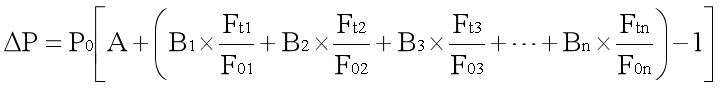 公式中：ΔP——需调整的价格差额；——约定的付款证书中承包人应得到的已完成工程量的金额。此项金额应不包括价格调整、不计质量保证金的扣留和支付、预付款的支付和扣回。约定的变更及其他金额已按现行价格计价的，也不计在内；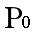 A——定值权重（即不调部分的权重）；——各可调因子的变值权重（即可调部分的权重），为各可调因子在签约合同价中所占的比例；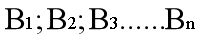 ——各可调因子的现行价格指数，指约定的付款证书相关周期最后一天的前42天的各可调因子的价格指数；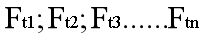 ——各可调因子的基本价格指数，指基准日期的各可调因子的价格指数。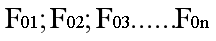 以上价格调整公式中的各可调因子、定值和变值权重，以及基本价格指数及其来源在投标函附录价格指数和权重表中约定，非招标订立的合同，由合同当事人在专用合同条款中约定。价格指数应首先采用工程造价管理机构发布的价格指数，无前述价格指数时，可采用工程造价管理机构发布的价格代替。（2）暂时确定调整差额在计算调整差额时无现行价格指数的，合同当事人同意暂用前次价格指数计算。实际价格指数有调整的，合同当事人进行相应调整。（3）权重的调整因变更导致合同约定的权重不合理时，按照第4.4款〔商定或确定〕执行。（4）因承包人原因工期延误后的价格调整因承包人原因未按期竣工的，对合同约定的竣工日期后继续施工的工程，在使用价格调整公式时，应采用计划竣工日期与实际竣工日期的两个价格指数中较低的一个作为现行价格指数。第2种方式：采用造价信息进行价格调整。合同履行期间，因人工、材料、工程设备和机械台班价格波动影响合同价格时，人工、机械使用费按照国家或省、自治区、直辖市建设行政管理部门、行业建设管理部门或其授权的工程造价管理机构发布的人工、机械使用费系数进行调整；需要进行价格调整的材料，其单价和采购数量应由发包人审批，发包人确认需调整的材料单价及数量，作为调整合同价格的依据。（1）人工单价发生变化且符合省级或行业建设主管部门发布的人工费调整规定，合同当事人应按省级或行业建设主管部门或其授权的工程造价管理机构发布的人工费等文件调整合同价格，但承包人对人工费或人工单价的报价高于发布价格的除外。（2）材料、工程设备价格变化的价款调整按照发包人提供的基准价格，按以下风险范围规定执行:①承包人在已标价工程量清单或预算书中载明材料单价低于基准价格的：除专用合同条款另有约定外，合同履行期间材料单价涨幅以基准价格为基础超过5%时，或材料单价跌幅以在已标价工程量清单或预算书中载明材料单价为基础超过5%时，其超过部分据实调整。②承包人在已标价工程量清单或预算书中载明材料单价高于基准价格的：除专用合同条款另有约定外，合同履行期间材料单价跌幅以基准价格为基础超过5%时，材料单价涨幅以在已标价工程量清单或预算书中载明材料单价为基础超过5%时，其超过部分据实调整。③承包人在已标价工程量清单或预算书中载明材料单价等于基准价格的：除专用合同条款另有约定外，合同履行期间材料单价涨跌幅以基准价格为基础超过±5%时，其超过部分据实调整。④承包人应在采购材料前将采购数量和新的材料单价报发包人核对，发包人确认用于工程时，发包人应确认采购材料的数量和单价。发包人在收到承包人报送的确认资料后5天内不予答复的视为认可，作为调整合同价格的依据。未经发包人事先核对，承包人自行采购材料的，发包人有权不予调整合同价格。发包人同意的，可以调整合同价格。前述基准价格是指由发包人在招标文件或专用合同条款中给定的材料、工程设备的价格，该价格原则上应当按照省级或行业建设主管部门或其授权的工程造价管理机构发布的信息价编制。（3）施工机械台班单价或施工机械使用费发生变化超过省级或行业建设主管部门或其授权的工程造价管理机构规定的范围时，按规定调整合同价格。第3种方式：专用合同条款约定的其他方式。11.2法律变化引起的调整基准日期后，法律变化导致承包人在合同履行过程中所需要的费用发生除第11.1款〔市场价格波动引起的调整〕约定以外的增加时，由发包人承担由此增加的费用；减少时，应从合同价格中予以扣减。基准日期后，因法律变化造成工期延误时，工期应予以顺延。因法律变化引起的合同价格和工期调整，合同当事人无法达成一致的，由总监理工程师按第4.4款〔商定或确定〕的约定处理。因承包人原因造成工期延误，在工期延误期间出现法律变化的，由此增加的费用和（或）延误的工期由承包人承担。12. 合同价格、计量与支付12.1 合同价格形式发包人和承包人应在合同协议书中选择下列一种合同价格形式： 1.单价合同单价合同是指合同当事人约定以工程量清单及其综合单价进行合同价格计算、调整和确认的建设工程施工合同，在约定的范围内合同单价不作调整。合同当事人应在专用合同条款中约定综合单价包含的风险范围和风险费用的计算方法，并约定风险范围以外的合同价格的调整方法，其中因市场价格波动引起的调整按第11.1款〔市场价格波动引起的调整〕约定执行。2.总价合同总价合同是指合同当事人约定以施工图、已标价工程量清单或预算书及有关条件进行合同价格计算、调整和确认的建设工程施工合同，在约定的范围内合同总价不作调整。合同当事人应在专用合同条款中约定总价包含的风险范围和风险费用的计算方法，并约定风险范围以外的合同价格的调整方法，其中因市场价格波动引起的调整按第11.1款〔市场价格波动引起的调整〕、因法律变化引起的调整按第11.2款〔法律变化引起的调整〕约定执行。3.其它价格形式合同当事人可在专用合同条款中约定其他合同价格形式。12.2预付款12.2.1预付款的支付预付款的支付按照专用合同条款约定执行，但至迟应在开工通知载明的开工日期7天前支付。预付款应当用于材料、工程设备、施工设备的采购及修建临时工程、组织施工队伍进场等。除专用合同条款另有约定外，预付款在进度付款中同比例扣回。在颁发工程接收证书前，提前解除合同的，尚未扣完的预付款应与合同价款一并结算。发包人逾期支付预付款超过7天的，承包人有权向发包人发出要求预付的催告通知，发包人收到通知后7天内仍未支付的，承包人有权暂停施工，并按第16.1.1项〔发包人违约的情形〕执行。12.2.2 预付款担保发包人要求承包人提供预付款担保的，承包人应在发包人支付预付款7天前提供预付款担保，专用合同条款另有约定除外。预付款担保可采用银行保函、担保公司担保等形式，具体由合同当事人在专用合同条款中约定。在预付款完全扣回之前，承包人应保证预付款担保持续有效。发包人在工程款中逐期扣回预付款后，预付款担保额度应相应减少，但剩余的预付款担保金额不得低于未被扣回的预付款金额。12.3计量12.3.1 计量原则工程量计量按照合同约定的工程量计算规则、图纸及变更指示等进行计量。工程量计算规则应以相关的国家标准、行业标准等为依据，由合同当事人在专用合同条款中约定。12.3.2 计量周期除专用合同条款另有约定外，工程量的计量按月进行。12.3.3 单价合同的计量除专用合同条款另有约定外，单价合同的计量按照本项约定执行：（1）承包人应于每月25日向监理人报送上月20日至当月19日已完成的工程量报告，并附具进度付款申请单、已完成工程量报表和有关资料。（2）监理人应在收到承包人提交的工程量报告后7天内完成对承包人提交的工程量报表的审核并报送发包人，以确定当月实际完成的工程量。监理人对工程量有异议的，有权要求承包人进行共同复核或抽样复测。承包人应协助监理人进行复核或抽样复测，并按监理人要求提供补充计量资料。承包人未按监理人要求参加复核或抽样复测的，监理人复核或修正的工程量视为承包人实际完成的工程量。（3）监理人未在收到承包人提交的工程量报表后的7天内完成审核的，承包人报送的工程量报告中的工程量视为承包人实际完成的工程量，据此计算工程价款。12.3.4 总价合同的计量除专用合同条款另有约定外，按月计量支付的总价合同，按照本项约定执行：（1）承包人应于每月25日向监理人报送上月20日至当月19日已完成的工程量报告，并附具进度付款申请单、已完成工程量报表和有关资料。（2）监理人应在收到承包人提交的工程量报告后7天内完成对承包人提交的工程量报表的审核并报送发包人，以确定当月实际完成的工程量。监理人对工程量有异议的，有权要求承包人进行共同复核或抽样复测。承包人应协助监理人进行复核或抽样复测并按监理人要求提供补充计量资料。承包人未按监理人要求参加复核或抽样复测的，监理人审核或修正的工程量视为承包人实际完成的工程量。（3）监理人未在收到承包人提交的工程量报表后的7天内完成复核的，承包人提交的工程量报告中的工程量视为承包人实际完成的工程量。12.3.5 总价合同采用支付分解表计量支付的，可以按照第12.3.4项〔总价合同的计量〕约定进行计量，但合同价款按照支付分解表进行支付。12.3.6 其他价格形式合同的计量合同当事人可在专用合同条款中约定其他价格形式合同的计量方式和程序。12.4工程进度款支付12.4.1 付款周期除专用合同条款另有约定外，付款周期应按照第12.3.2项〔计量周期〕的约定与计量周期保持一致。12.4.2 进度付款申请单的编制除专用合同条款另有约定外，进度付款申请单应包括下列内容：（1）截至本次付款周期已完成工作对应的金额；（2）根据第10条〔变更〕应增加和扣减的变更金额；（3）根据第12.2款〔预付款〕约定应支付的预付款和扣减的返还预付款；（4）根据第15.3款〔质量保证金〕约定应扣减的质量保证金；（5）根据第19条〔索赔〕应增加和扣减的索赔金额；（6）对已签发的进度款支付证书中出现错误的修正，应在本次进度付款中支付或扣除的金额；（7）根据合同约定应增加和扣减的其他金额。12.4.3 进度付款申请单的提交（1）单价合同进度付款申请单的提交单价合同的进度付款申请单，按照第12.3.3项〔单价合同的计量〕约定的时间按月向监理人提交，并附上已完成工程量报表和有关资料。单价合同中的总价项目按月进行支付分解，并汇总列入当期进度付款申请单。（2）总价合同进度付款申请单的提交总价合同按月计量支付的，承包人按照第12.3.4项〔总价合同的计量〕约定的时间按月向监理人提交进度付款申请单，并附上已完成工程量报表和有关资料。总价合同按支付分解表支付的，承包人应按照第12.4.6项〔支付分解表〕及第12.4.2项〔进度付款申请单的编制〕的约定向监理人提交进度付款申请单。（3）其他价格形式合同的进度付款申请单的提交合同当事人可在专用合同条款中约定其他价格形式合同的进度付款申请单的编制和提交程序。12.4.4 进度款审核和支付（1）除专用合同条款另有约定外，监理人应在收到承包人进度付款申请单以及相关资料后7天内完成审查并报送发包人，发包人应在收到后7天内完成审批并签发进度款支付证书。发包人逾期未完成审批且未提出异议的，视为已签发进度款支付证书。发包人和监理人对承包人的进度付款申请单有异议的，有权要求承包人修正和提供补充资料，承包人应提交修正后的进度付款申请单。监理人应在收到承包人修正后的进度付款申请单及相关资料后7天内完成审查并报送发包人，发包人应在收到监理人报送的进度付款申请单及相关资料后7天内，向承包人签发无异议部分的临时进度款支付证书。存在争议的部分，按照第20条〔争议解决〕的约定处理。（2）除专用合同条款另有约定外，发包人应在进度款支付证书或临时进度款支付证书签发后14天内完成支付，发包人逾期支付进度款的，应按照中国人民银行发布的同期同类贷款基准利率支付违约金。（3）发包人签发进度款支付证书或临时进度款支付证书，不表明发包人已同意、批准或接受了承包人完成的相应部分的工作。12.4.5 进度付款的修正在对已签发的进度款支付证书进行阶段汇总和复核中发现错误、遗漏或重复的，发包人和承包人均有权提出修正申请。经发包人和承包人同意的修正，应在下期进度付款中支付或扣除。12.4.6 支付分解表1.支付分解表的编制要求（1）支付分解表中所列的每期付款金额，应为第12.4.2项〔进度付款申请单的编制〕第（1）目的估算金额；（2）实际进度与施工进度计划不一致的，合同当事人可按照第4.4款〔商定或确定〕修改支付分解表；（3）不采用支付分解表的，承包人应向发包人和监理人提交按季度编制的支付估算分解表，用于支付参考。2.总价合同支付分解表的编制与审批（1）除专用合同条款另有约定外，承包人应根据第7.2款〔施工进度计划〕约定的施工进度计划、签约合同价和工程量等因素对总价合同按月进行分解，编制支付分解表。承包人应当在收到监理人和发包人批准的施工进度计划后7天内，将支付分解表及编制支付分解表的支持性资料报送监理人。（2）监理人应在收到支付分解表后7天内完成审核并报送发包人。发包人应在收到经监理人审核的支付分解表后7天内完成审批，经发包人批准的支付分解表为有约束力的支付分解表。    （3）发包人逾期未完成支付分解表审批的，也未及时要求承包人进行修正和提供补充资料的，则承包人提交的支付分解表视为已经获得发包人批准。3.单价合同的总价项目支付分解表的编制与审批除专用合同条款另有约定外，单价合同的总价项目，由承包人根据施工进度计划和总价项目的总价构成、费用性质、计划发生时间和相应工程量等因素按月进行分解，形成支付分解表，其编制与审批参照总价合同支付分解表的编制与审批执行。12.5支付账户发包人应将合同价款支付至合同协议书中约定的承包人账户。13. 验收和工程试车13.1分部分项工程验收13.1.1 分部分项工程质量应符合国家有关工程施工验收规范、标准及合同约定，承包人应按照施工组织设计的要求完成分部分项工程施工。13.1.2 除专用合同条款另有约定外，分部分项工程经承包人自检合格并具备验收条件的，承包人应提前48小时通知监理人进行验收。监理人不能按时进行验收的，应在验收前24小时向承包人提交书面延期要求，但延期不能超过48小时。监理人未按时进行验收，也未提出延期要求的，承包人有权自行验收，监理人应认可验收结果。分部分项工程未经验收的，不得进入下一道工序施工。分部分项工程的验收资料应当作为竣工资料的组成部分。13.2竣工验收13.2.1竣工验收条件工程具备以下条件的，承包人可以申请竣工验收：（1）除发包人同意的甩项工作和缺陷修补工作外，合同范围内的全部工程以及有关工作，包括合同要求的试验、试运行以及检验均已完成，并符合合同要求；（2）已按合同约定编制了甩项工作和缺陷修补工作清单以及相应的施工计划；（3）已按合同约定的内容和份数备齐竣工资料。13.2.2竣工验收程序除专用合同条款另有约定外，承包人申请竣工验收的，应当按照以下程序进行：（1）承包人向监理人报送竣工验收申请报告，监理人应在收到竣工验收申请报告后14天内完成审查并报送发包人。监理人审查后认为尚不具备验收条件的，应通知承包人在竣工验收前承包人还需完成的工作内容，承包人应在完成监理人通知的全部工作内容后，再次提交竣工验收申请报告。（2）监理人审查后认为已具备竣工验收条件的，应将竣工验收申请报告提交发包人，发包人应在收到经监理人审核的竣工验收申请报告后28天内审批完毕并组织监理人、承包人、设计人等相关单位完成竣工验收。（3）竣工验收合格的，发包人应在验收合格后14天内向承包人签发工程接收证书。发包人无正当理由逾期不颁发工程接收证书的，自验收合格后第15天起视为已颁发工程接收证书。（4）竣工验收不合格的，监理人应按照验收意见发出指示，要求承包人对不合格工程返工、修复或采取其他补救措施，由此增加的费用和（或）延误的工期由承包人承担。承包人在完成不合格工程的返工、修复或采取其他补救措施后，应重新提交竣工验收申请报告，并按本项约定的程序重新进行验收。（5）工程未经验收或验收不合格，发包人擅自使用的，应在转移占有工程后7天内向承包人颁发工程接收证书；发包人无正当理由逾期不颁发工程接收证书的，自转移占有后第15天起视为已颁发工程接收证书。除专用合同条款另有约定外，发包人不按照本项约定组织竣工验收、颁发工程接收证书的，每逾期一天，应以签约合同价为基数，按照中国人民银行发布的同期同类贷款基准利率支付违约金。13.2.3竣工日期工程经竣工验收合格的，以承包人提交竣工验收申请报告之日为实际竣工日期，并在工程接收证书中载明；因发包人原因，未在监理人收到承包人提交的竣工验收申请报告42天内完成竣工验收，或完成竣工验收不予签发工程接收证书的，以提交竣工验收申请报告的日期为实际竣工日期；工程未经竣工验收，发包人擅自使用的，以转移占有工程之日为实际竣工日期。13.2.4 拒绝接收全部或部分工程对于竣工验收不合格的工程，承包人完成整改后，应当重新进行竣工验收，经重新组织验收仍不合格的且无法采取措施补救的，则发包人可以拒绝接收不合格工程，因不合格工程导致其他工程不能正常使用的，承包人应采取措施确保相关工程的正常使用，由此增加的费用和（或）延误的工期由承包人承担。13.2.5 移交、接收全部与部分工程除专用合同条款另有约定外，合同当事人应当在颁发工程接收证书后7天内完成工程的移交。发包人无正当理由不接收工程的，发包人自应当接收工程之日起，承担工程照管、成品保护、保管等与工程有关的各项费用，合同当事人可以在专用合同条款中另行约定发包人逾期接收工程的违约责任。承包人无正当理由不移交工程的，承包人应承担工程照管、成品保护、保管等与工程有关的各项费用，合同当事人可以在专用合同条款中另行约定承包人无正当理由不移交工程的违约责任。13.3工程试车13.3.1试车程序工程需要试车的，除专用合同条款另有约定外，试车内容应与承包人承包范围相一致，试车费用由承包人承担。工程试车应按如下程序进行：（1）具备单机无负荷试车条件，承包人组织试车，并在试车前48小时书面通知监理人，通知中应载明试车内容、时间、地点。承包人准备试车记录，发包人根据承包人要求为试车提供必要条件。试车合格的，监理人在试车记录上签字。监理人在试车合格后不在试车记录上签字，自试车结束满24小时后视为监理人已经认可试车记录，承包人可继续施工或办理竣工验收手续。监理人不能按时参加试车，应在试车前24小时以书面形式向承包人提出延期要求，但延期不能超过48小时，由此导致工期延误的，工期应予以顺延。监理人未能在前述期限内提出延期要求，又不参加试车的，视为认可试车记录。（2）具备无负荷联动试车条件，发包人组织试车，并在试车前48小时以书面形式通知承包人。通知中应载明试车内容、时间、地点和对承包人的要求，承包人按要求做好准备工作。试车合格，合同当事人在试车记录上签字。承包人无正当理由不参加试车的，视为认可试车记录。13.3.2 试车中的责任因设计原因导致试车达不到验收要求，发包人应要求设计人修改设计，承包人按修改后的设计重新安装。发包人承担修改设计、拆除及重新安装的全部费用，工期相应顺延。因承包人原因导致试车达不到验收要求，承包人按监理人要求重新安装和试车，并承担重新安装和试车的费用，工期不予顺延。因工程设备制造原因导致试车达不到验收要求的，由采购该工程设备的合同当事人负责重新购置或修理，承包人负责拆除和重新安装，由此增加的修理、重新购置、拆除及重新安装的费用及延误的工期由采购该工程设备的合同当事人承担。13.3.3 投料试车如需进行投料试车的，发包人应在工程竣工验收后组织投料试车。发包人要求在工程竣工验收前进行或需要承包人配合时，应征得承包人同意，并在专用合同条款中约定有关事项。投料试车合格的，费用由发包人承担；因承包人原因造成投料试车不合格的，承包人应按照发包人要求进行整改，由此产生的整改费用由承包人承担；非因承包人原因导致投料试车不合格的，如发包人要求承包人进行整改的，由此产生的费用由发包人承担。13.4提前交付单位工程的验收13.4.1 发包人需要在工程竣工前使用单位工程的，或承包人提出提前交付已经竣工的单位工程且经发包人同意的，可进行单位工程验收，验收的程序按照第13.2款〔竣工验收〕的约定进行。验收合格后，由监理人向承包人出具经发包人签认的单位工程接收证书。已签发单位工程接收证书的单位工程由发包人负责照管。单位工程的验收成果和结论作为整体工程竣工验收申请报告的附件。13.4.2 发包人要求在工程竣工前交付单位工程，由此导致承包人费用增加和（或）工期延误的，由发包人承担由此增加的费用和（或）延误的工期，并支付承包人合理的利润。13.5 施工期运行13.5.1 施工期运行是指合同工程尚未全部竣工，其中某项或某几项单位工程或工程设备安装已竣工，根据专用合同条款约定，需要投入施工期运行的，经发包人按第13.4款〔提前交付单位工程的验收〕的约定验收合格，证明能确保安全后，才能在施工期投入运行。13.5.2 在施工期运行中发现工程或工程设备损坏或存在缺陷的，由承包人按第15.2款〔缺陷责任期〕约定进行修复。13.6 竣工退场13.6.1 竣工退场颁发工程接收证书后，承包人应按以下要求对施工现场进行清理：（1）施工现场内残留的垃圾已全部清除出场；（2）临时工程已拆除，场地已进行清理、平整或复原；（3）按合同约定应撤离的人员、承包人施工设备和剩余的材料，包括废弃的施工设备和材料，已按计划撤离施工现场；（4）施工现场周边及其附近道路、河道的施工堆积物，已全部清理；（5）施工现场其他场地清理工作已全部完成。施工现场的竣工退场费用由承包人承担。承包人应在专用合同条款约定的期限内完成竣工退场，逾期未完成的，发包人有权出售或另行处理承包人遗留的物品，由此支出的费用由承包人承担，发包人出售承包人遗留物品所得款项在扣除必要费用后应返还承包人。13.6.2 地表还原承包人应按发包人要求恢复临时占地及清理场地，承包人未按发包人的要求恢复临时占地，或者场地清理未达到合同约定要求的，发包人有权委托其他人恢复或清理，所发生的费用由承包人承担。14. 竣工结算14.1 竣工结算申请除专用合同条款另有约定外，承包人应在工程竣工验收合格后28天内向发包人和监理人提交竣工结算申请单，并提交完整的结算资料，有关竣工结算申请单的资料清单和份数等要求由合同当事人在专用合同条款中约定。除专用合同条款另有约定外，竣工结算申请单应包括以下内容：（1）竣工结算合同价格；（2）发包人已支付承包人的款项；（3）应扣留的质量保证金。已缴纳履约保证金的或提供其他工程质量担保方式的除外； （4）发包人应支付承包人的合同价款。14.2 竣工结算审核（1）除专用合同条款另有约定外，监理人应在收到竣工结算申请单后14天内完成核查并报送发包人。发包人应在收到监理人提交的经审核的竣工结算申请单后14天内完成审批，并由监理人向承包人签发经发包人签认的竣工付款证书。监理人或发包人对竣工结算申请单有异议的，有权要求承包人进行修正和提供补充资料，承包人应提交修正后的竣工结算申请单。发包人在收到承包人提交竣工结算申请书后28天内未完成审批且未提出异议的，视为发包人认可承包人提交的竣工结算申请单，并自发包人收到承包人提交的竣工结算申请单后第29天起视为已签发竣工付款证书。（2）除专用合同条款另有约定外，发包人应在签发竣工付款证书后的14 天内，完成对承包人的竣工付款。发包人逾期支付的，按照中国人民银行发布的同期同类贷款基准利率支付违约金；逾期支付超过56天的，按照中国人民银行发布的同期同类贷款基准利率的两倍支付违约金。（3）承包人对发包人签认的竣工付款证书有异议的，对于有异议部分应在收到发包人签认的竣工付款证书后7天内提出异议，并由合同当事人按照专用合同条款约定的方式和程序进行复核，或按照第20条〔争议解决〕约定处理。对于无异议部分，发包人应签发临时竣工付款证书，并按本款第（2）项完成付款。承包人逾期未提出异议的，视为认可发包人的审批结果。14.3 甩项竣工协议发包人要求甩项竣工的，合同当事人应签订甩项竣工协议。在甩项竣工协议中应明确，合同当事人按照第14.1款〔竣工结算申请〕及14.2款〔竣工结算审核〕的约定，对已完合格工程进行结算，并支付相应合同价款。14.4 最终结清14.4.1 最终结清申请单（1）除专用合同条款另有约定外，承包人应在缺陷责任期终止证书颁发后7天内，按专用合同条款约定的份数向发包人提交最终结清申请单，并提供相关证明材料。除专用合同条款另有约定外，最终结清申请单应列明质量保证金、应扣除的质量保证金、缺陷责任期内发生的增减费用。（2）发包人对最终结清申请单内容有异议的，有权要求承包人进行修正和提供补充资料，承包人应向发包人提交修正后的最终结清申请单。14.4.2 最终结清证书和支付（1）除专用合同条款另有约定外，发包人应在收到承包人提交的最终结清申请单后14天内完成审批并向承包人颁发最终结清证书。发包人逾期未完成审批，又未提出修改意见的，视为发包人同意承包人提交的最终结清申请单，且自发包人收到承包人提交的最终结清申请单后15天起视为已颁发最终结清证书。（2）除专用合同条款另有约定外，发包人应在颁发最终结清证书后7天内完成支付。发包人逾期支付的，按照中国人民银行发布的同期同类贷款基准利率支付违约金；逾期支付超过56天的，按照中国人民银行发布的同期同类贷款基准利率的两倍支付违约金。（3）承包人对发包人颁发的最终结清证书有异议的，按第20条〔争议解决〕的约定办理。15. 缺陷责任与保修15.1 工程保修的原则在工程移交发包人后，因承包人原因产生的质量缺陷，承包人应承担质量缺陷责任和保修义务。缺陷责任期届满，承包人仍应按合同约定的工程各部位保修年限承担保修义务。15.2 缺陷责任期15.2.1 缺陷责任期从工程通过竣工验收之日起计算，合同当事人应在专用合同条款约定缺陷责任期的具体期限，但该期限最长不超过24个月。单位工程先于全部工程进行验收，经验收合格并交付使用的，该单位工程缺陷责任期自单位工程验收合格之日起算。因承包人原因导致工程无法按合同约定期限进行竣工验收的，缺陷责任期从实际通过竣工验收之日起计算。因发包人原因导致工程无法按合同约定期限进行竣工验收的，在承包人提交竣工验收报告90天后，工程自动进入缺陷责任期；发包人未经竣工验收擅自使用工程的，缺陷责任期自工程转移占有之日起开始计算。15.2.2缺陷责任期内，由承包人原因造成的缺陷，承包人应负责维修，并承担鉴定及维修费用。如承包人不维修也不承担费用，发包人可按合同约定从保证金或银行保函中扣除，费用超出保证金额的，发包人可按合同约定向承包人进行索赔。承包人维修并承担相应费用后，不免除对工程的损失赔偿责任。发包人有权要求承包人延长缺陷责任期，并应在原缺陷责任期届满前发出延长通知。但缺陷责任期（含延长部分）最长不能超过24个月。由他人原因造成的缺陷，发包人负责组织维修，承包人不承担费用，且发包人不得从保证金中扣除费用。15.2.3 任何一项缺陷或损坏修复后，经检查证明其影响了工程或工程设备的使用性能，承包人应重新进行合同约定的试验和试运行，试验和试运行的全部费用应由责任方承担。15.2.4 除专用合同条款另有约定外，承包人应于缺陷责任期届满后7天内向发包人发出缺陷责任期届满通知，发包人应在收到缺陷责任期满通知后14天内核实承包人是否履行缺陷修复义务，承包人未能履行缺陷修复义务的，发包人有权扣除相应金额的维修费用。发包人应在收到缺陷责任期届满通知后14天内，向承包人颁发缺陷责任期终止证书。15.3 质量保证金经合同当事人协商一致扣留质量保证金的，应在专用合同条款中予以明确。在工程项目竣工前，承包人已经提供履约担保的，发包人不得同时预留工程质量保证金。15.3.1 承包人提供质量保证金的方式承包人提供质量保证金有以下三种方式：（1）质量保证金保函； （2）相应比例的工程款；（3）双方约定的其他方式。除专用合同条款另有约定外，质量保证金原则上采用上述第（1）种方式。15.3.2 质量保证金的扣留质量保证金的扣留有以下三种方式：（1）在支付工程进度款时逐次扣留，在此情形下，质量保证金的计算基数不包括预付款的支付、扣回以及价格调整的金额；（2）工程竣工结算时一次性扣留质量保证金；（3）双方约定的其他扣留方式。除专用合同条款另有约定外，质量保证金的扣留原则上采用上述第（1）种方式。发包人累计扣留的质量保证金不得超过工程价款结算总额的3%。如承包人在发包人签发竣工付款证书后28天内提交质量保证金保函，发包人应同时退还扣留的作为质量保证金的工程价款；保函金额不得超过工程价款结算总额的3%。发包人在退还质量保证金的同时按照中国人民银行发布的同期同类贷款基准利率支付利息。15.3.3 质量保证金的退还缺陷责任期内，承包人认真履行合同约定的责任，到期后，承包人可向发包人申请返还保证金。发包人在接到承包人返还保证金申请后，应于14天内会同承包人按照合同约定的内容进行核实。如无异议，发包人应当按照约定将保证金返还给承包人。对返还期限没有约定或者约定不明确的，发包人应当在核实后14天内将保证金返还承包人，逾期未返还的，依法承担违约责任。发包人在接到承包人返还保证金申请后14天内不予答复，经催告后14天内仍不予答复，视同认可承包人的返还保证金申请。发包人和承包人对保证金预留、返还以及工程维修质量、费用有争议的，按本合同第20条约定的争议和纠纷解决程序处理。15.4 保修15.4.1保修责任工程保修期从工程竣工验收合格之日起算，具体分部分项工程的保修期由合同当事人在专用合同条款中约定，但不得低于法定最低保修年限。在工程保修期内，承包人应当根据有关法律规定以及合同约定承担保修责任。发包人未经竣工验收擅自使用工程的，保修期自转移占有之日起算。15.4.2 修复费用保修期内，修复的费用按照以下约定处理：（1）保修期内，因承包人原因造成工程的缺陷、损坏，承包人应负责修复，并承担修复的费用以及因工程的缺陷、损坏造成的人身伤害和财产损失；（2）保修期内，因发包人使用不当造成工程的缺陷、损坏，可以委托承包人修复，但发包人应承担修复的费用，并支付承包人合理利润；（3）因其他原因造成工程的缺陷、损坏，可以委托承包人修复，发包人应承担修复的费用，并支付承包人合理的利润，因工程的缺陷、损坏造成的人身伤害和财产损失由责任方承担。15.4.3 修复通知在保修期内，发包人在使用过程中，发现已接收的工程存在缺陷或损坏的，应书面通知承包人予以修复，但情况紧急必须立即修复缺陷或损坏的，发包人可以口头通知承包人并在口头通知后48小时内书面确认，承包人应在专用合同条款约定的合理期限内到达工程现场并修复缺陷或损坏。15.4.4 未能修复因承包人原因造成工程的缺陷或损坏，承包人拒绝维修或未能在合理期限内修复缺陷或损坏，且经发包人书面催告后仍未修复的，发包人有权自行修复或委托第三方修复，所需费用由承包人承担。但修复范围超出缺陷或损坏范围的，超出范围部分的修复费用由发包人承担。15.4.5 承包人出入权在保修期内，为了修复缺陷或损坏，承包人有权出入工程现场，除情况紧急必须立即修复缺陷或损坏外，承包人应提前24小时通知发包人进场修复的时间。承包人进入工程现场前应获得发包人同意，且不应影响发包人正常的生产经营，并应遵守发包人有关保安和保密等规定。16. 违约16.1 发包人违约16.1.1 发包人违约的情形在合同履行过程中发生的下列情形，属于发包人违约：（1）因发包人原因未能在计划开工日期前7天内下达开工通知的；（2）因发包人原因未能按合同约定支付合同价款的；（3）发包人违反第10.1款〔变更的范围〕第（2）项约定，自行实施被取消的工作或转由他人实施的；（4）发包人提供的材料、工程设备的规格、数量或质量不符合合同约定，或因发包人原因导致交货日期延误或交货地点变更等情况的；（5）因发包人违反合同约定造成暂停施工的；（6）发包人无正当理由没有在约定期限内发出复工指示，导致承包人无法复工的；（7）发包人明确表示或者以其行为表明不履行合同主要义务的；（8）发包人未能按照合同约定履行其他义务的。发包人发生除本项第（7）目以外的违约情况时，承包人可向发包人发出通知，要求发包人采取有效措施纠正违约行为。发包人收到承包人通知后28天内仍不纠正违约行为的，承包人有权暂停相应部位工程施工，并通知监理人。16.1.2 发包人违约的责任发包人应承担因其违约给承包人增加的费用和（或）延误的工期，并支付承包人合理的利润。此外，合同当事人可在专用合同条款中另行约定发包人违约责任的承担方式和计算方法。16.1.3 因发包人违约解除合同除专用合同条款另有约定外，承包人按第16.1.1项〔发包人违约的情形〕约定暂停施工满28天后，发包人仍不纠正其违约行为并致使合同目的不能实现的，或出现第16.1.1项〔发包人违约的情形〕第（7）目约定的违约情况，承包人有权解除合同，发包人应承担由此增加的费用，并支付承包人合理的利润。16.1.4 因发包人违约解除合同后的付款承包人按照本款约定解除合同的，发包人应在解除合同后28天内支付下列款项，并解除履约担保：（1）合同解除前所完成工作的价款；（2）承包人为工程施工订购并已付款的材料、工程设备和其他物品的价款；（3）承包人撤离施工现场以及遣散承包人人员的款项；（4）按照合同约定在合同解除前应支付的违约金；（5）按照合同约定应当支付给承包人的其他款项；（6）按照合同约定应退还的质量保证金；（7）因解除合同给承包人造成的损失。合同当事人未能就解除合同后的结清达成一致的，按照第20条〔争议解决〕的约定处理。承包人应妥善做好已完工程和与工程有关的已购材料、工程设备的保护和移交工作，并将施工设备和人员撤出施工现场，发包人应为承包人撤出提供必要条件。16.2 承包人违约16.2.1 承包人违约的情形在合同履行过程中发生的下列情形，属于承包人违约：（1）承包人违反合同约定进行转包或违法分包的；（2）承包人违反合同约定采购和使用不合格的材料和工程设备的；（3）因承包人原因导致工程质量不符合合同要求的； （4）承包人违反第8.9款〔材料与设备专用要求〕的约定，未经批准，私自将已按照合同约定进入施工现场的材料或设备撤离施工现场的；（5）承包人未能按施工进度计划及时完成合同约定的工作，造成工期延误的；（6）承包人在缺陷责任期及保修期内，未能在合理期限对工程缺陷进行修复，或拒绝按发包人要求进行修复的；（7）承包人明确表示或者以其行为表明不履行合同主要义务的；（8）承包人未能按照合同约定履行其他义务的。承包人发生除本项第（7）目约定以外的其他违约情况时，监理人可向承包人发出整改通知，要求其在指定的期限内改正。16.2.2 承包人违约的责任承包人应承担因其违约行为而增加的费用和（或）延误的工期。此外，合同当事人可在专用合同条款中另行约定承包人违约责任的承担方式和计算方法。16.2.3 因承包人违约解除合同除专用合同条款另有约定外，出现第16.2.1项〔承包人违约的情形〕第（7）目约定的违约情况时，或监理人发出整改通知后，承包人在指定的合理期限内仍不纠正违约行为并致使合同目的不能实现的，发包人有权解除合同。合同解除后，因继续完成工程的需要，发包人有权使用承包人在施工现场的材料、设备、临时工程、承包人文件和由承包人或以其名义编制的其他文件，合同当事人应在专用合同条款约定相应费用的承担方式。发包人继续使用的行为不免除或减轻承包人应承担的违约责任。16.2.4因承包人违约解除合同后的处理因承包人原因导致合同解除的，则合同当事人应在合同解除后28天内完成估价、付款和清算，并按以下约定执行：（1）合同解除后，按第4.4款〔商定或确定〕商定或确定承包人实际完成工作对应的合同价款，以及承包人已提供的材料、工程设备、施工设备和临时工程等的价值；（2）合同解除后，承包人应支付的违约金；（3）合同解除后，因解除合同给发包人造成的损失；（4）合同解除后，承包人应按照发包人要求和监理人的指示完成现场的清理和撤离；（5）发包人和承包人应在合同解除后进行清算，出具最终结清付款证书，结清全部款项。因承包人违约解除合同的，发包人有权暂停对承包人的付款，查清各项付款和已扣款项。发包人和承包人未能就合同解除后的清算和款项支付达成一致的，按照第20条〔争议解决〕的约定处理。16.2.5采购合同权益转让因承包人违约解除合同的，发包人有权要求承包人将其为实施合同而签订的材料和设备的采购合同的权益转让给发包人，承包人应在收到解除合同通知后14天内，协助发包人与采购合同的供应商达成相关的转让协议。16.3 第三人造成的违约在履行合同过程中，一方当事人因第三人的原因造成违约的，应当向对方当事人承担违约责任。一方当事人和第三人之间的纠纷，依照法律规定或者按照约定解决。17. 不可抗力 17.1 不可抗力的确认不可抗力是指合同当事人在签订合同时不可预见，在合同履行过程中不可避免且不能克服的自然灾害和社会性突发事件，如地震、海啸、瘟疫、骚乱、戒严、暴动、战争和专用合同条款中约定的其他情形。不可抗力发生后，发包人和承包人应收集证明不可抗力发生及不可抗力造成损失的证据，并及时认真统计所造成的损失。合同当事人对是否属于不可抗力或其损失的意见不一致的，由监理人按第4.4款〔商定或确定〕的约定处理。发生争议时，按第20条〔争议解决〕的约定处理。17.2 不可抗力的通知合同一方当事人遇到不可抗力事件，使其履行合同义务受到阻碍时，应立即通知合同另一方当事人和监理人，书面说明不可抗力和受阻碍的详细情况，并提供必要的证明。不可抗力持续发生的，合同一方当事人应及时向合同另一方当事人和监理人提交中间报告，说明不可抗力和履行合同受阻的情况，并于不可抗力事件结束后28天内提交最终报告及有关资料。17.3 不可抗力后果的承担17.3.1 不可抗力引起的后果及造成的损失由合同当事人按照法律规定及合同约定各自承担。不可抗力发生前已完成的工程应当按照合同约定进行计量支付。17.3.2 不可抗力导致的人员伤亡、财产损失、费用增加和（或）工期延误等后果，由合同当事人按以下原则承担：（1）永久工程、已运至施工现场的材料和工程设备的损坏，以及因工程损坏造成的第三人人员伤亡和财产损失由发包人承担；（2）承包人施工设备的损坏由承包人承担；（3）发包人和承包人承担各自人员伤亡和财产的损失；（4）因不可抗力影响承包人履行合同约定的义务，已经引起或将引起工期延误的，应当顺延工期，由此导致承包人停工的费用损失由发包人和承包人合理分担，停工期间必须支付的工人工资由发包人承担；（5）因不可抗力引起或将引起工期延误，发包人要求赶工的，由此增加的赶工费用由发包人承担；（6）承包人在停工期间按照发包人要求照管、清理和修复工程的费用由发包人承担。不可抗力发生后，合同当事人均应采取措施尽量避免和减少损失的扩大，任何一方当事人没有采取有效措施导致损失扩大的，应对扩大的损失承担责任。因合同一方迟延履行合同义务，在迟延履行期间遭遇不可抗力的，不免除其违约责任。17.4 因不可抗力解除合同因不可抗力导致合同无法履行连续超过84天或累计超过140天的，发包人和承包人均有权解除合同。合同解除后，由双方当事人按照第4.4款〔商定或确定〕商定或确定发包人应支付的款项，该款项包括：（1）合同解除前承包人已完成工作的价款；（2）承包人为工程订购的并已交付给承包人，或承包人有责任接受交付的材料、工程设备和其他物品的价款；（3）发包人要求承包人退货或解除订货合同而产生的费用，或因不能退货或解除合同而产生的损失；（4）承包人撤离施工现场以及遣散承包人人员的费用；（5）按照合同约定在合同解除前应支付给承包人的其他款项；（6）扣减承包人按照合同约定应向发包人支付的款项；（7）双方商定或确定的其他款项。除专用合同条款另有约定外，合同解除后，发包人应在商定或确定上述款项后28天内完成上述款项的支付。18. 保险18.1 工程保险除专用合同条款另有约定外，发包人应投保建筑工程一切险或安装工程一切险；发包人委托承包人投保的，因投保产生的保险费和其他相关费用由发包人承担。18.2 工伤保险18.2.1 发包人应依照法律规定参加工伤保险，并为在施工现场的全部员工办理工伤保险，缴纳工伤保险费，并要求监理人及由发包人为履行合同聘请的第三方依法参加工伤保险。18.2.2 承包人应依照法律规定参加工伤保险，并为其履行合同的全部员工办理工伤保险，缴纳工伤保险费，并要求分包人及由承包人为履行合同聘请的第三方依法参加工伤保险。18.3其他保险发包人和承包人可以为其施工现场的全部人员办理意外伤害保险并支付保险费，包括其员工及为履行合同聘请的第三方的人员，具体事项由合同当事人在专用合同条款约定。除专用合同条款另有约定外，承包人应为其施工设备等办理财产保险。18.4持续保险合同当事人应与保险人保持联系，使保险人能够随时了解工程实施中的变动，并确保按保险合同条款要求持续保险。18.5 保险凭证合同当事人应及时向另一方当事人提交其已投保的各项保险的凭证和保险单复印件。18.6 未按约定投保的补救18.6.1发包人未按合同约定办理保险，或未能使保险持续有效的，则承包人可代为办理，所需费用由发包人承担。发包人未按合同约定办理保险，导致未能得到足额赔偿的，由发包人负责补足。18.6.2承包人未按合同约定办理保险，或未能使保险持续有效的，则发包人可代为办理，所需费用由承包人承担。承包人未按合同约定办理保险，导致未能得到足额赔偿的，由承包人负责补足。18.7 通知义务除专用合同条款另有约定外，发包人变更除工伤保险之外的保险合同时，应事先征得承包人同意，并通知监理人；承包人变更除工伤保险之外的保险合同时，应事先征得发包人同意，并通知监理人。保险事故发生时，投保人应按照保险合同规定的条件和期限及时向保险人报告。发包人和承包人应当在知道保险事故发生后及时通知对方。19. 索赔19.1承包人的索赔根据合同约定，承包人认为有权得到追加付款和（或）延长工期的，应按以下程序向发包人提出索赔：（1）承包人应在知道或应当知道索赔事件发生后28天内，向监理人递交索赔意向通知书，并说明发生索赔事件的事由；承包人未在前述28天内发出索赔意向通知书的，丧失要求追加付款和（或）延长工期的权利；（2）承包人应在发出索赔意向通知书后28天内，向监理人正式递交索赔报告；索赔报告应详细说明索赔理由以及要求追加的付款金额和（或）延长的工期，并附必要的记录和证明材料；（3）索赔事件具有持续影响的，承包人应按合理时间间隔继续递交延续索赔通知，说明持续影响的实际情况和记录，列出累计的追加付款金额和（或）工期延长天数；（4）在索赔事件影响结束后28天内，承包人应向监理人递交最终索赔报告，说明最终要求索赔的追加付款金额和（或）延长的工期，并附必要的记录和证明材料。19.2 对承包人索赔的处理对承包人索赔的处理如下：（1）监理人应在收到索赔报告后14天内完成审查并报送发包人。监理人对索赔报告存在异议的，有权要求承包人提交全部原始记录副本；（2）发包人应在监理人收到索赔报告或有关索赔的进一步证明材料后的28天内，由监理人向承包人出具经发包人签认的索赔处理结果。发包人逾期答复的，则视为认可承包人的索赔要求；（3）承包人接受索赔处理结果的，索赔款项在当期进度款中进行支付；承包人不接受索赔处理结果的，按照第20条〔争议解决〕约定处理。19.3发包人的索赔根据合同约定，发包人认为有权得到赔付金额和（或）延长缺陷责任期的，监理人应向承包人发出通知并附有详细的证明。发包人应在知道或应当知道索赔事件发生后28天内通过监理人向承包人提出索赔意向通知书，发包人未在前述28天内发出索赔意向通知书的，丧失要求赔付金额和（或）延长缺陷责任期的权利。发包人应在发出索赔意向通知书后28天内，通过监理人向承包人正式递交索赔报告。19.4 对发包人索赔的处理对发包人索赔的处理如下：（1）承包人收到发包人提交的索赔报告后，应及时审查索赔报告的内容、查验发包人证明材料；（2）承包人应在收到索赔报告或有关索赔的进一步证明材料后28天内，将索赔处理结果答复发包人。如果承包人未在上述期限内作出答复的，则视为对发包人索赔要求的认可；（3）承包人接受索赔处理结果的，发包人可从应支付给承包人的合同价款中扣除赔付的金额或延长缺陷责任期；发包人不接受索赔处理结果的，按第20条〔争议解决〕约定处理。19.5 提出索赔的期限（1）承包人按第14.2款〔竣工结算审核〕约定接收竣工付款证书后，应被视为已无权再提出在工程接收证书颁发前所发生的任何索赔。（2）承包人按第14.4款〔最终结清〕提交的最终结清申请单中，只限于提出工程接收证书颁发后发生的索赔。提出索赔的期限自接受最终结清证书时终止。20. 争议解决20.1和解合同当事人可以就争议自行和解，自行和解达成协议的经双方签字并盖章后作为合同补充文件，双方均应遵照执行。20.2调解合同当事人可以就争议请求建设行政主管部门、行业协会或其他第三方进行调解，调解达成协议的，经双方签字并盖章后作为合同补充文件，双方均应遵照执行。20.3争议评审合同当事人在专用合同条款中约定采取争议评审方式解决争议以及评审规则，并按下列约定执行： 20.3.1 争议评审小组的确定合同当事人可以共同选择一名或三名争议评审员，组成争议评审小组。除专用合同条款另有约定外，合同当事人应当自合同签订后28天内，或者争议发生后14天内，选定争议评审员。选择一名争议评审员的，由合同当事人共同确定；选择三名争议评审员的，各自选定一名，第三名成员为首席争议评审员，由合同当事人共同确定或由合同当事人委托已选定的争议评审员共同确定，或由专用合同条款约定的评审机构指定第三名首席争议评审员。 除专用合同条款另有约定外，评审员报酬由发包人和承包人各承担一半。20.3.2 争议评审小组的决定合同当事人可在任何时间将与合同有关的任何争议共同提请争议评审小组进行评审。争议评审小组应秉持客观、公正原则，充分听取合同当事人的意见，依据相关法律、规范、标准、案例经验及商业惯例等，自收到争议评审申请报告后14天内作出书面决定，并说明理由。合同当事人可以在专用合同条款中对本项事项另行约定。20.3.3 争议评审小组决定的效力争议评审小组作出的书面决定经合同当事人签字确认后，对双方具有约束力，双方应遵照执行。任何一方当事人不接受争议评审小组决定或不履行争议评审小组决定的，双方可选择采用其他争议解决方式。20.4仲裁或诉讼因合同及合同有关事项产生的争议，合同当事人可以在专用合同条款中约定以下一种方式解决争议：（1）向约定的仲裁委员会申请仲裁；（2）向有管辖权的人民法院起诉。20.5争议解决条款效力合同有关争议解决的条款独立存在，合同的变更、解除、终止、无效或者被撤销均不影响其效力。 第三部分 第三部分 专用合同条款1. 一般约定1.1 词语定义1.1.1合同1.1.1.10其他合同文件包括：1、本合同协议书2、中标通知书3、招标文件及投标文件4、本合同专用条款及其附件5、本合同通用条款6、标准、规范及有关技术文件7、图纸8、已标价工程量清单、工程报价单或预算书、双方为履行本合同的有关工程洽商、变更等书面协议、文件。1.1.2 合同当事人及其他相关方1.1.2.4监理人：名    称：                ；资质类别和等级：               ；联系电话：                ；电子信箱：                ；通信地址：                。1.1.2.5 设计人：名    称：                 ；资质类别和等级：               ；联系电话：                 ；电子信箱：                    ；通信地址：                。1.1.3 工程和设备1.1.3.7 作为施工现场组成部分的其他场所包括：     /     。1.1.3.9 永久占地包括：                        。1.1.3.10 临时占地包括：                       。1.3法律 适用于合同的其他规范性文件：《中华人民共和国民法典》、《中华人民共和国建筑法》、《中华人民共和国招标投标法》、《建设工程质量管理条例》、《建设工程安全生产管理条例》、《建设工程施工发包与承包价格管理暂行规定》、《建筑工程强制性标准条文》、《房屋建筑工程和市政基础设施工程竣工验收备案管理暂行办法》、《房屋建筑工程质量保修办法》、《陕西省建筑市场管理条例》、《建筑工程工程量清单计价规范》（GB50500-2008）、《陕西省建设工程工程量清单计价规则》（2009 版）、现行《建筑工程质量验收统一标准》、《建筑工程施工及验收规范》等国家、部门及地方现行及后续的有关法律、法规、规章、规范性文件等。1.4 标准和规范1.4.1适用于工程的标准规范包括：执行国家现行的技术标准、施工验收规范及质量检验评定标准以及材料、设备所涉及的现行国家、省、市或行业的工程建设标准、规范的要求 。1.4.2 发包人提供国外标准、规范的名称：       /        ；发包人提供国外标准、规范的份数：            /          ；发包人提供国外标准、规范的名称：          /            。1.4.3发包人对工程的技术标准和功能要求的特殊要求：/。1.5 合同文件的优先顺序合同文件组成及优先顺序为：本合同协议书、中标通知书、投标书及其附件、本合同专用条款及其附件、本合同通用条款、标准、规范及有关技术文件、图纸、已标价工程量清单、工程报价单或预算书、双方为履行本合同的有关工程洽商、变更等书面协议、文件。1.6 图纸和承包人文件	1.6.1 图纸的提供发包人向承包人提供图纸的期限： 合同签订后七日内提供  ；发包人向承包人提供图纸的数量：    三套    ；发包人向承包人提供图纸的内容：全套施工图  。1.6.4 承包人文件需要由承包人提供的文件，包括：施工单位资质证件复印件、上岗人员上岗证、项目部人员证件、施工组织设计、施工进度计划、施工方案等；承包人提供的文件的期限为：   计划提出后七日内     ；承包人提供的文件的数量为：三套          ；承包人提供的文件的形式为：纸质文件叁份，电子文件一份；发包人审批承包人文件的期限： 计划提出后三日内      。1.6.5 现场图纸准备关于现场图纸准备的约定：未经发包人同意，不得转借第三人，或向他人泄露、传播、复制，否则视为承包人违约。1.7 联络1.7.1发包人和承包人应当在 3 天内将与合同有关的通知、批准、证明、证书、指示、指令、要求、请求、同意、意见、确定和决定等书面函件送达对方当事人。1.7.2 发包人接收文件的地点：办公地点   ；发包人指定的接收人为： 现场代表         。承包人接收文件的地点： 项目部       ；承包人指定的接收人为： 项目经理       。监理人接收文件的地点： 监理部        ；监理人指定的接收人为：项目总监或总监指定的总监代表。1.10 交通运输1.10.1 出入现场的权利关于出入现场的权利的约定：承包人负责出入现场管理 。1.10.3 场内交通关于场外交通和场内交通的边界的约定：施工现场封闭围挡以外为场外交通，以内为场内交通，但施工大门至公共道路处为场内交通。关于发包人向承包人免费提供满足工程施工需要的场内道路和交通设施的约定：场内道路的施工及交通设施由承包人负责，场外道路设施由发包人承担。  1.10.4超大件和超重件的运输运输超大件或超重件所需的道路和桥梁临时加固改造费用和其他有关费用由 承包人 承担。1.11 知识产权1.11.1关于发包人提供给承包人的图纸、发包人为实施工程自行编制或委托编制的技术规范以及反映发包人关于合同要求或其他类似性质的文件的著作权的归属：发包人   。关于发包人提供的上述文件的使用限制的要求：仅限本项目使用，承包人对上述文件复制使用应经发包人同意，否则不能外传、外借；如承包人未经发包人许可，私自将本项目技术性资料用于与本工程无关的其他相关工程，则承包方将负由此产生的全部责任及赔偿。1.11.2 关于承包人为实施工程所编制文件的著作权的归属： 发包人 。关于承包人提供的上述文件的使用限制的要求：执行通用条款 。1.11.4 承包人在施工过程中所采用的专利、专有技术、技术秘密的使用费的承担方式：   承包人自行承担   。1.13工程量清单错误的修正出现工程量清单错误时，是否调整合同价   可调整    。允许调整合同价格的工程量偏差范围：若现场施工过程中，工程量发生变化，工程量据实调整，综合单价不变。2. 发包人2.2 发包人代表发包人代表：姓    名：         ；身份证号：                             ；职    务：                             ；联系电话：                         ；电子信箱：                     ；通信地址：                 。发包人对发包人代表的授权范围如下： 发包人派驻的工程师是发包单位的现场代表，行使本工程建设工程施工合同现场施工、设计管理、组织协调、认可工程量。负责设计单位、监理单位、承包人、 以及临时水电路等各方面协调管理；负责工程进度计划、进度统计、 施工组织设计、施工方案、签证资料的初审和提报等。负责对工程安全、技术、 质量、进度、 造价、文明施工、环境保护等工程建设进行监督、检查和管理；派驻的工程师无权减除或减轻合同中约定的承包人责任或义务，且涉及工程结算、经济条款或者工程造价的事项须经发包人审核确认并加盖公章后方可有效2.4 施工现场、施工条件和基础资料的提供2.4.1 提供施工现场关于发包人移交施工现场的期限要求：开工前三天  。2.4.2 提供施工条件关于发包人应负责提供施工所需要的条件，包括：（1）提供满足施工需要容量的施工用水和电，使用过程中的费用由承包人承担；（2）通讯线路和设备由承包人自行解决并承担其费用。2.5 资金来源证明及支付担保发包人提供资金来源证明的期限要求：    不提供    。发包人是否提供支付担保：否      。发包人提供支付担保的形式：不提供    。3. 承包人3.1 承包人的一般义务承包人提交的竣工资料的内容：工程具备竣工验收条件，承包人按国家工程竣工有关规定，向发包人提供完整竣工图、竣工验收报告及竣工验收备案资料（均为原件）。承包人在发包人竣工验收批准后 30 天内向发包人提交竣工图四份。竣工图纸必须将所有的变更标注到图纸上，竣工图纸上的变更和变更资料反映的内容应一致，竣工图纸变更反映不全面或不真实的，发包人不予受理。其它内容不清晰的，按不利于承包人的情况进行结算。承包人需要提交的竣工资料套数：       四套           。承包人提交的竣工资料的费用承担：     承包人承担     。承包人提交的竣工资料移交时间：     竣工后45日内    。承包人提交的竣工资料形式要求：        书面          。承包人应履行的其他义务：1、承包人应按约定时间和要求，完成以下工作： （1）需由设计资质等级和业务范围允许的承包人完成的设计文件提交时间： 无 （2）应提供计划、报表的名称及完成时间：承包方应在进场后7日内将施工总进度计划报送发包人审核，经发包人同意后方可组织实施；按发包方要求的格式向甲方代表及监理工程师提供月、周工程进度计划及相应统计报表，及时向发包人提交工程事故报告；承包人应于每月28日前，提交下月的月施工形象进度计划；承包人不及时上报各类施工计划或计划执行严重滞后，承包方应承担人民币 5000-10000元/次的违约金，发包人有权从应付承包人的工程进度款中扣除该违约金。（3）承担施工安全保卫工作及非夜间施工照明的责任和要求：执行“通用条款”第 3.1 条 。 （4）向发包人提供的办公和生活房屋及设施的要求：不提供（5）需承包人办理的有关施工场地交通、环卫和施工噪音管理等手续。（6）已完工程成品保护的特殊要求及费用承担：承包人负责已完工程的保护工作，保护期间发生损坏，承包人自费予以修复（8）施工场地清洁卫生的要求：保证施工现场清洁符合有关规定，交工前清理现场达到建筑物无污染，现场无建筑垃圾。承担因违反有关规定造成的损失和罚款（非承包人原因造成的损失和罚款除外）。清理现场的费用及垃圾清运手续均由由承包人负责，该费用已包含在工程承包合同价格内，不再另行计取。因承包人未能按照上述规定施工和交工，监理工程师和发包人驻工地现场代表有权根据实际情况在工程付款中扣除相关费用，并不予返还，造成发包人损失，承包人负赔偿责任。（9）双方约定承包人应做的其他工作： ① 承包人必须无条件接受发包人对本工程工期、质量、造价的合理控制与管理。   ②如发包人对合同的管理及付款、结算管理方式进行合理调整，承包人应予以接受。   ③ 因承包人资源投入不足，直接影响工程质量和工期，且无视监理工程师的警告而不做改进，从而引起工程的质量、进度和材料、设备的准备存在问题时，发包人有权采取相关措施进行补救，相关措施的费用由承包人承担。   ④承包人妥善处理好在施工期间发生的一切社会纠纷，使之不影响工程的正常施工，如发生相关费用，均由承包人承担。   ⑤工程资料中如使用其它印章（非承包人公章的），承包人必须对所使用的其它印章进行授权，并报备给发包人；如未经授权或未向发包人报备的工程资料，发包人有权不予承认，对造成的损失由承包人承担。3.2 项目经理3.2.1 项目经理：姓    名：         ；身份证号：         ；建造师执业资格等级：   ；建造师注册证书号： ；建造师执业印章号： ；安全生产考核合格证书号： ；联系电话：         ；电子信箱：         ；通信地址：         ；承包人对项目经理的授权范围如下：负责处理合同履行过程中与承包人有关的具体事宜，履行合同义务，按照施工规范组织工程施工，控制工程进度、质量、造价、安全、文明施工等各项指标达到规范要求标准，负责现场施工管理的全面管理工作。关于项目经理每月在施工现场的时间要求：每月在施工现场时间不得少于22天。每少一天从应支付的进度款中扣该项违约金2000元整（项目经理向发包人请假并征得同意的天数对应顺延，不在违约范围内）项目经理要外出一天以上的（含一天）必须事先取得发包人的许可。承包人未提交劳动合同，以及没有为项目经理缴纳社会保险证明的违约责任：  承包人未提交劳动合同，以及没有为项目经理缴纳社会保险证明的违约责任：承包人不提交上述文件的，项目经理无权履行职责，发包人有权要求更换项目经理，由此增加的费用和（或）延误的工期由承包人承担。项目经理未经批准，擅自离开施工现场的违约责任：如发现项目经理缺位,视为违约，每发现一次从应支付的进度款中扣该项违约金2000元整，承包人承担因此给发包人造成的一切损失。3.2.3 承包人擅自更换项目经理的违约责任： 新任项目经理签发的各项文字性材料，发包人均不予确认，由承包人向发包人支付2万元违约金，同时承包人还需承担因上述违约给发包人造成的一切损失 。3.2.4 承包人无正当理由拒绝更换项目经理的违约责任： 现任项目经理签发的各项文字性材料，发包人均不予确认，造成的工期延误的违约金按照专用条款 7.5.2 约定执行，且由承包人承担因此造成的其他全部损失，经发包人书面催告仍不更换的，发包人有权解除合同。3.3 承包人人员3.3.1 承包人提交项目管理机构及施工现场管理人员安排报告的期限：  开工前五日 。3.3.3 承包人无正当理由拒绝撤换主要施工管理人员的违约责任：现任施工管理人员签发的各项文字性材料，发包人均不予确认，造成的工期延误的违约金按照专用条款39.2约定执行，且由承包人承担因此造成的其他全部损失  。3.3.4 承包人主要施工管理人员离开施工现场的批准要求：提前告知监理或发包人代表并经相关方确认方可离开，否则责任由承包方承担。3.3.5承包人擅自更换主要施工管理人员的违约责任：新任施工管理人员签发的各项文字性材料，发包人均不予确认，造成的工期延误的违约金按照专用条款39.2约定执行，且由承包人承担因此造成的其他全部损失 。承包人主要施工管理人员擅自离开施工现场的违约责任：发包人若发现施工现场关键岗位人员无故未按要求签到、签退或擅离职守，发包人有权按照 1000 元/人·天进行处罚。3.5 分包3.5.1 分包的一般约定禁止分包的工程包括：主体结构、关键性工作。主体结构、关键性工作的范围： 签订合同时另行约定    。3.5.2分包的确定允许分包的专业工程包括：  不允许分包、转包。其他关于分包的约定：无。3.5.4 分包合同价款关于分包合同价款支付的约定：    /     。3.6 工程照管与成品、半成品保护承包人负责照管工程及工程相关的材料、工程设备的起始时间：进场至正式交工并移交发包人后   。3.7 履约担保承包人是否提供履约担保：    否      。承包人提供履约担保的形式、金额及期限的： 无。4. 监理人4.1监理人的一般规定关于监理人的监理内容： 执行发包人与监理人监理合同规条款约定。关于监理人的监理权限： 1、施工过程的质量、进度控制、合同管理和信息管理，施工中各种矛盾组织协调工作及全程监理。 2、对工程设计中的技术问题，按照安全和优化的原则，向发包人提出建议；如果拟提出的建议可能会提高工程造价，或延长工期，应当事先对造价、工期进行评估，呈报书面材料征得发包人的同意。当发现工程设计不符合国家颁布的建设工程质量标准或涉及合同约定的质量标准时，监理人应当书面报告发包人并要求设计人更正。 3、审批工程施工组织设计和技术方案，按照保质量、保工期和降低成本的原则，向承包人提出建议，并向发包人提出书面报告。4、主持工程建设有关协作单位的组织协调，重要协调事项应当事先向发包人报告。5、征得发包人同意，监理人有权发布开工令、停工令、复工令，但应当事先向发包人报告并取得发包人同意方可，如在紧急情况下未能实现报告时，则应在24小时内向发包人作出书面报告。 6、工程上使用的材料和施工质量的检验权。对于不符合设计要求和合同约定及国家质量标准的材料、结构配件、设备，有权通知承包人停止使用；对于不符合规范和质量标准的工序、分部、分项工程和不安全施工作业，有权通知承包人停工整改、返工。承包人得到监理机构复工令后才能复工。 7、工程施工进度的检查、监督权、以及实际竣工日期提前或超过工程施工合同规定的竣工期限的签认权。  8、在工程施工合同约定的工程价格范围内，工程款支付的审核和签认权，以及工程结算的复核确认权。需要取得发包人批准才能行使的职权： ①设计变更；②工期延误索赔或签证，工程量及费用增减的索赔或签证；③工程款支付；④主要材料的确定；⑤施工组织设计、施工总进度计划的审定；⑥其他重要突发事件处理决定见本工程建设监理合同约定权限以及发包人以书面形式通知监理工程师的其他权限；⑦停工、复工通知；⑧发包人认为须取得批准方可实施的其它重要事项。关于监理人在施工现场的办公场所、生活场所的提供和费用承担的约定： 承包人承担 。4.2 监理人员总监理工程师：姓    名：   ；职    务：   ；监理工程师执业资格证书号： ；联系电话：   ；电子信箱：   ；通信地址：   ；关于监理人的其他约定：                  。4.4 商定或确定在发包人和承包人不能通过协商达成一致意见时，发包人授权监理人对以下事项进行确定：（1）               /                    。5. 工程质量5.1 质量要求5.1.1 特殊质量标准和要求：    执行通用条款  。关于工程奖项的约定：       无                。5.3 隐蔽工程检查5.3.2承包人提前通知监理人隐蔽工程检查的期限的约定：前1天。监理人不能按时进行检查时，应提前 8 小时提交书面延期要求。关于延期最长不得超过：     24    小时。6. 安全文明施工与环境保护6.1安全文明施工6.1.1 项目安全生产的达标目标及相应事项的约定：零伤亡事故 ，若发生工伤事故，有关费用全部由承包人承担，因此给发包人造成损失的，还应按照发包人的实际损失承担赔偿责任。6.1.4 关于治安保卫的特别约定：（1）施工现场内外由本项目承包人提供的生产区、办公区、生活区治安保卫工作由承包人全面负责；（2）上述区域内若发生群殴、械斗等群体性头发治安事件的，每发生一起承包人对发包人支付违约金5000元。关于编制施工场地治安管理计划的约定：由承包人向监理人报送施工安全措施计划的期限：开工前一周。 监理人收到承包人报送的施工安全措施计划后应当在3 天内给予批复。6.1.5 文明施工合同当事人对文明施工的要求：1、按通用条款规定及陕西省或杨凌示范区有关安全生产、文明施工和城市管理的规定执行，采取一切合理措施，保护工地及工地周围的环境，排除雨水和污水，避免污染、噪音、排放或由于其施工方法的不当造成的对公共人员和财产等的危害或干扰。因承包人违反陕西省或凌示范区有关安全生产、文明施工和城市管理的规定而发生的费用由承包人承担。2、执行政府有关文明施工规定，加强安全文明施工培训和教育；施工现场周围设置围挡，张贴安全生产、文明施工、保证工程质量等警示标语和标志；3、做好降噪防尘及安全防护工作；4、做好疫情防护工作，遵守学院相关规章制度；5、加强现场防火教育，落实消防措施，配备足够的灭火器材；6、加强施工现场防雨、防风、防冰雹、防雷电管理，做好现场临时用电的安全检查及隐患排查工作。6.1.6 关于安全文明施工费支付比例和支付期限的约定： 安全文明施工措施费在工程验收合格后一次性支付。7. 工期和进度7.1 施工组织设计7.1.1 合同当事人约定的施工组织设计应包括的其他内容： ：（1）施工组织方案；（2）施工现场平面布置图；（3）施工进度计划和保证措施；（4）劳动力及材料供应计划；（5）施工机械设施的选用；（6）质量保证体系及措施；（7） 安全生产、文明施工措施；（8）环境保护、成本控制措施；（9）合同当事人约定的其他内容  。7.1.2 施工组织设计的提交和修改承包人提交详细施工组织设计的期限的约定： 开工前三日 。发包人和监理人在收到详细的施工组织设计后确认或提出修改意见的期限：  三日内 。7.2 施工进度计划7.2.2 施工进度计划的修订承包人报送修订合同进度计划申请报告和相关资料的期限：发生不符或计划不合理现象后 5天内 。 发包人和监理人在收到修订的施工进度计划后确认或提出修改意见的期限：收到文件的 5天内7.3 开工7.3.1 开工准备关于承包人提交工程开工报审表的期限：     开工前5天    。关于发包人应完成的其他开工准备工作及期限：     开工前5天      。关于承包人应完成的其他开工准备工作及期限：     开工前5天      。7.3.2开工通知因发包人原因造成监理人未能在计划开工日期之日起  60  天内发出开工通知的，承包人有权提出价格调整要求，或者解除合同。7.5 工期延误7.5.1 因发包人原因导致工期延误（7）因发包人原因导致工期延误的其他情形：1）重大设计变更而影响施工进度关键线路的；2）不可抗力。以上原因造成的工期延误须在发生后 7 天内办理延期申请，逾期不予认可。7.5.2 因承包人原因导致工期延误因承包人原因造成工期延误，逾期竣工违约金的计算方法为：15日内计算方法：工程总价 2‰ /日；15 日（含）-30 日计算方法：工程总价 5‰ /日。但工期延误不可超 30 日，如工程不能在 30 日内移交，则发包人可单方面终止合同且剩余工程款项将不予支付，承包人每天赔偿由此给发包人造成的损失，工程结算办法依据专用条款（14.2）执行。因承包人原因造成工期延误，逾期竣工违约金的上限：  无    。7.6 不利物质条件不利物质条件的其他情形和有关约定： 承包人在施工场地遇到不可预见的自然物质条件、非自然物质障碍和污染物，包括地下和水文条件时，不包括气候条件，按通用合同条款约定执行 。7.7异常恶劣的气候条件发包人和承包人同意以下情形视为异常恶劣的气候条件：（1） 七级以上大风；六级以上地震 ；（2） 一日内降雨量达200mm的暴雨（以气象部门公布的为准）；（3）连续两日气温达-20o以下和42C以上的。7.9 提前竣工的奖励7.9.2提前竣工的奖励：        无                        。8. 材料与设备8.2承包人采购材料与工程设备：承包人采购的所有材料、设备，除满足招标文件要求外，且应达到国家规范或设计要求的“合格”及以上标准，且应符合国家、省市关于健康、节能、环保以及强制性认证等要求。由承包人自购的主要材料、设备必须经发包方和监理单位认质审批后，方可采购。如因材料、设备质量造成的工程损失由承包人负全部责任。其它主要材料价格调整约定：承包人中标后，应在一周内提交总采购计划书（包括品牌、规格型号、数量、采购时间等内容）。在各批材料进场一周前，承包人应向发包人提交该批材料采购情况及说明。各批材料进场前应提前通知发包人进行现场复核确认。8.4材料与工程设备的保管与使用8.4.1发包人供应的材料设备的保管费用的承担： 承包人承担 。8.5 禁止使用不合格的材料和工程设备 8.5.1 经发包人和监理工程师验收合格并签署意见的材料、设备，并不等同于最终的质量合格。 8.5.2 若发现承包人使用不合格材料设备，每发现一次发包人有权从应付承包人工程款中扣减 1 万元；且整改工作每推迟一天，承包人还应按合同总价的万分之三向发包人支付违约金。8.6 样品8.6.1	样品的报送与封存需要承包人报送样品的材料或工程设备，样品的种类、名称、规格、数量要求：  按有关规范要求和发包人需求确定  。8.8 施工设备和临时设施8.8.1 承包人提供的施工设备和临时设施关于修建临时设施费用承担的约定：承包人自主承担 9. 试验与检验9.1试验设备与试验人员9.1.2 试验设备施工现场需要配置的试验场所： 承包人根据工程需要配置，所需费用已包含在合同总价中，发包人不再另行支付。 施工现场需要配备的试验设备： 承包人根据工程需要配置，所需费用已包含在合同总价中，发包人不再另行支付。施工现场需要具备的其他试验条件： 承包人根据工程需要配置，所需费用已包含在合同总价中，发包人不再另行支付。9.4 现场工艺试验 现场工艺试验的有关约定：              /           。10. 变更10.1变更的范围关于变更的范围的约定： 经发包人批准的设计（工程）变更、洽商文件、现场签证；三方（发包人、承包人及监理单位）确认的工程量或审计单位审核确认的工程量；工程量清单中规定的暂估价和暂列金额。任何变更都必须取得发包人和监理的确认 。10.3 变更程序10.3.1确认程序：发、承包双方应对工程施工合同以外的增加项目，如实做好记录，并履行书面手续。由监理单位、发包人、承包人现场实际核对，对承包人实际完成的工作内容进行签认。变更、签证必须有发包人指定的现场负责人的签字并盖公司章，监理单位负责人的签字并盖公司章（其它印章须有相应授权），承包人的项目经理签字并盖公司章（其它印章须有相应授权）后方可生效。 10.3.2、变更、签证所涉及的价款在工程结算审核确认后予以支付，其中单项变更签证金额超过合同额的10%时，需由发、承包双方签订补充协议，否则超过部分发包人有权不予认可。 10.3.3、变更执行：发包人决定的变更及签证,承包人不得以任何理由拒绝执行，如果出现拒绝执行，发包人有权委托其它单位执行，其价款依据审定的最终预（结）算，从合同中加倍扣除。10.4 变更估价10.4.1 变更估价原则关于变更估价的约定: 1、（1）合同已有适用于设计变更、现场签证的综合单价，按合同已有的综合单价结算；（2）合同中只有类似于设计变更、现场签证的综合单价，参照类似于综合单价进行结算；（3）合同中没有适用或类似于设计变更、现场签证的综合单价时，则企业所报价格必须经甲方认可，再依中标价与招标最高限价的下浮比例下浮，作为结算单价 。变更必须有工作联系单，以签证计量，乙方方必须在已知或者应当知道事件发生之日起7日内完成工作联系单，经甲乙双方签字确认后方可生效，逾期甲方有权不予受理，乙方承担一切损失和后果；2、对于乙方投标中采用不平衡报价，甲方对于明显超出市场价的综合单价，有权单方予以调整，乙方应无条件接受；对于低于市场价综合单价，甲方不予调整。措施项目费一次包死，变更签证部分不再计取措施项目费；3、 对于合同分部分项工程量清单项目中综合单价或合价为零的项目的处理：分部分项工程量清单项目中综合单价或合价为零的项目，视为其费用已经包含在工程量清单的其他单价和合价中，工程结算无论工程量是否同招标工程量清单一致均不再另行增加和调整该项费用。 4、工程施工期间只涉及工程设计变更和现场的签证认证工作，变更、签证工程价款在工程结算时由审计部门进行审计确定；工程施工中所发生的设计变更承包人必须无条件的执行。  5、发、承包双方应对工程施工合同以外的增加项目，如实做好记录，并履行书面手续。凡由发、承包双方授权委托的现场代表签字的变更签证及双方协商确认的索赔费用等，在竣工结算时如实办理，不因发、承包双方现场代表的中途变更而改变其有效性。  10.5承包人的合理化建议监理人审查承包人合理化建议的期限：      5日内            。发包人审批承包人合理化建议的期限：      5日内         。承包人提出的合理化建议降低了合同价格或者提高了工程经济效益的奖励的方法和金额为：           /               。10.7 暂估价暂估价材料和工程设备的明细详见附件11：《暂估价一览表》。10.7.1 依法必须招标的暂估价项目对于依法必须招标的暂估价项目的确认和批准采取第  /  种方式确定。10.7.2 不属于依法必须招标的暂估价项目对于不属于依法必须招标的暂估价项目的确认和批准采取第 1  种方式确定。如发包人与承包人对暂估价项目公开招标实施方案不能达成一致意见，发包人有权自行发包， 承包人需无条件配合。10.8 暂列金额合同当事人关于暂列金额使用的约定：暂列金是指发包人为可能发生工程变更而暂列的金额，包括因发包人提供的工程量清单漏项、清单有误引起的工程数量增加和施工过程中设计变更引起新的清单项目或工程数量增加等需要增加的金额。暂列金是发包人自行确定设立的，承包人无权使用此笔费用。此费用按实际发生时经发包人签证后确定全部使用、部分使用或不使用。暂列金不计入工程款付款的基数 。 11. 价格调整11.1 市场价格波动引起的调整市场价格波动是否调整合同价格的约定：不调整。因市场价格波动调整合同价格，采用以下第 / 种方式对合同价格进行调整：第1种方式：采用价格指数进行价格调整。关于各可调因子、定值和变值权重，以及基本价格指数及其来源的约定：   /   ；  第2种方式：采用造价信息进行价格调整。（2）关于基准价格的约定： /   。专用合同条款①承包人在已标价工程量清单或预算书中载明的材料单价低于基准价格的：专用合同条款合同履行期间材料单价涨幅以基准价格为基础超过 / %时，或材料单价跌幅以已标价工程量清单或预算书中载明材料单价为基础超过 /  %时，其超过部分据实调整。②承包人在已标价工程量清单或预算书中载明的材料单价高于基准价格的：专用合同条款合同履行期间材料单价跌幅以基准价格为基础超过  / %时，材料单价涨幅以已标价工程量清单或预算书中载明材料单价为基础超过 /  %时，其超过部分据实调整。③承包人在已标价工程量清单或预算书中载明的材料单价等于基准单价的：专用合同条款合同履行期间材料单价涨跌幅以基准单价为基础超过± / %时，其超过部分据实调整。第3种方式：其他价格调整方式：         /               。12. 合同价格、计量与支付12.1 合同价格形式1、单价合同。综合单价包含的风险范围： 1、合同确定综合单价在工程实施期间不因价格变化（如物价波动、气候条件恶劣地质地基条件及其它以外困难）而调整。即综合单价的高低风险由承包人自行承担。2、招标工程量清单包含的由于承包人漏报、未报的项目，招标人视同投标人优惠，不予调整，并认为此项费用已包含在工程量清单的其他综合单价和合价中。3、措施项目费一次包死，变更签证部分不再计取措施项目费；风险费用的计算方法：应由承包人承担的风险费用已由承包人根据自身经验作了充分估计并已计入合同协议确定的合同价款中，风险费用未单独计列的，应认为已经包含在合同价款中。 风险范围以外合同价格的调整方法：招标文件中的工程量清单标明的工程量作为投标人投标报价的共同基础，竣工结算的工程量按发、承包双方在合同约定的应予计量且实际完成的工程量确定。招标工程量中的暂定项、经发包人确认的变更、签证，属于风险范围以外的合同价款，计算费用时按下列方法进行：①合同中已有适用的综合单价，按合同已有的综合单价结算; ②合同中只有类似的综合单价，参照类似综合单价进行结算； ③合同中没有适用或类似的综合单价时，按招标期控制价的编制原则编制其综合单价，按中标价与控制价的优惠比率下浮后作为结算价。2、总价合同。总价包含的风险范围：             /                  。风险费用的计算方法：              /                 。风险范围以外合同价格的调整方法：           /         。3、其他价格方式：                /                    。12.2 预付款12.2.1 预付款的支付预付款支付比例或金额：  无  。预付款支付期限：  /   。预付款扣回的方式：/。12.2.2 预付款担保承包人提交预付款担保的期限：     无            预付款担保的形式为： / 。12.3 计量12.3.1 计量原则工程量计算规则：依据《陕西省建设工程工程量清单计价规则》（2009）、实际已完成的合格程并经发包人、监理人、承包人三方共同确认。 12.3.2 计量周期关于计量周期的约定：本合同的计量周期为月，每月15日为当月计量截止日期（不含当日）和下月计量起始日期（含当日）。 12.3.3 单价合同的计量关于单价合同计量的约定：按实际完成工程量计量  .12.4 工程进度款支付12.4.1 付款周期关于付款周期的约定：本工程执完成且验收合格后，付款比例为70%。结算审计后，乙方向甲方缴纳工程结算审核价3%的质量保修金及0.6%水电费，甲方付至结算审核价的100%。质量保修期为两年，保修期满，无质量问题，保修金（不计息）一次返还。12.4.2 进度付款申请单的编制关于进度付款申请单编制的约定： 同通用条款。12.4.3 进度付款申请单的提交（1）单价合同进度付款申请单提交的约定：      /         。12.4.4 进度款审核和支付（1）监理人审查并报送发包人的期限： 执行通用条款。发包人完成审批并签发进度款支付证书的期限：执行通用条款。（2）发包人支付进度款的期限： 执行通用条款    。发包人逾期支付进度款的违约金的计算方式：      /      。12.4.6 支付分解表的编制2、总价合同支付分解表的编制与审批：     /            。3、单价合同的总价项目支付分解表的编制与审批：    /      。  13. 验收和工程试车13.1 分部分项工程验收13.1.2监理人不能按时进行验收时，应提前   24    小时提交书面延期要求。关于延期最长不得超过：    72     小时。13.2 竣工验收13.2.2竣工验收程序关于竣工验收程序的约定：承包人按国家工程竣工有关规定，向发包人提供完整竣工资料四份（均为原件）和竣工验收报告。承包人在发包人竣工验收批准后30天内向发包人提交竣工图四份。竣工图纸必须将所有的变更标注到图纸上，竣工图纸变更反映不全面或不真实的，发包人不予受理。其它内容不清晰的，以不利于承包人的情况进行结算。发包人不按照本项约定组织竣工验收、颁发工程接收证书的违约金的计算方法：  / 。13.2.5移交、接收全部与部分工程承包人向发包人移交工程的期限：  验收合格后30日内   。发包人未按本合同约定接收全部或部分工程的，违约金的计算方法为：  /    。承包人未按时移交工程的，违约金的计算方法为： 未完成工程总造价的3%。13.3 工程试车13.3.1 试车程序工程试车内容：         签订合同时另行约定       。（1）单机无负荷试车费用由   承包人            承担；（2）无负荷联动试车费用由   承包人            承担。13.3.3 投料试车关于投料试车相关事项的约定：    /    13.6 竣工退场13.6.1 竣工退场承包人完成竣工退场的期限： 1、监理人颁发（出具）工程接收证书颁发后，承包人负责按照通用合同条款本项约定的要求对施工场地进行清理并承担相关费用，直至监理人检验合格为止。2、承包人按照通用合同条款第18.8款约定撤离施工场地（现场）时，监理人和承包人应当办理永久工程和施工场地移交手续，移交手续以书面方式出具，并分别经过发包人、监理人和承包人的签认。14. 竣工结算14.1 竣工结算申请承包人提交竣工结算申请单的期限： 竣工验收后 60 天内 。                    竣工结算申请单应包括的内容： 同通用条款            。14.2 竣工结算审核结算审计原则： ①结算审计原则：对于乙方投标中采用不平衡报价，甲方对于明显超出市场价的综合单价，有权单方予以调整，乙方应无条件接受；对于低于市场价综合单价，甲方不予调整。 ②在同一投标书中，相同分部分项的综合单价出现两个或两个以上报价的，以最低价进行结算。 发包人审批竣工付款申请单的期限： 从发包人收到承包人上报的完整且真实的竣工结算资料（竣工图、变更、签证、认价单、结算书、结算申请单等）之日起，两个月内审核完成或提出修改意见，结算时间最长不超过 12 个月。发包人完成竣工付款的期限： 发包人委托的第三方造价审计机构出具正式结算报告后 1 个月内 。关于竣工付款证书异议部分复核的方式和程序：  若承包人在规定的时间内对结算审核结果有异议，可在提出异议后10日内自行选聘有资质的造价咨询机构与发包人进行核对。承包人在规定时间内未选聘出有资质的造价咨询机构与甲方核对，即视为认可发包人作出的审核结果。双方按规定时间进行造价核对的，最终结算价款以双方核对结果为依据，由发包方出具审核报告。承包人必须对审核结果予以认可，不得拖延结算时间，否则应当自双方审核结果做出之日起每日按照合同价款的0.5%向发包人支付违约金。14.4 最终结清14.4.1 最终结清申请单承包人提交最终结清申请单的份数：     5份       。承包人提交最终结算申请单的期限：  缺陷责任期终止证书签发后28天内。 15. 缺陷责任期与保修15.2缺陷责任期： 自工程竣工之日起24个月 关于是否扣留质量保证金的约定：  是  。在工程项目竣工前，承包人按专用合同条款第3.7条提供履约担保的，发包人不得同时预留工程质量保证金。15.3.1 承包人提供质量保证金的方式质量保证金采用以下第  2   种方式：（1）质量保证金保函，保证金额为：       /            ； （2）   3  %的工程款；（3）其他方式:                     /                  。15.3.2 质量保证金的扣留 质量保证金的扣留采取以下第  3   种方式：（1）在支付工程进度款时逐次扣留，在此情形下，质量保证金的计算基数不包括预付款的支付、扣回以及价格调整的金额；（2）工程竣工结算时一次性扣留质量保证金；（3）其他扣留方式: 结算审计后，乙方向甲方缴纳工程结算审核价3%的质量保修金 。关于质量保证金的补充约定：           /            。15.4保修15.4.1 保修责任工程保修期为：  2年。15.4.3 修复通知承包人收到保修通知并到达工程现场的合理时间： 属于保修范围和内容的项目，承包人因在接到修理通知之日后24小时内派人修理。承包人不在约定期限内派人修理，发包人可委托其他人员修理，保修费用从质量保修金内扣除。发生须紧急抢修事故，应立即到达事故现场抢修。承包人事故质量引起的事故，抢修费用由承包人承担。因承包人原因致使工程在合理使用期限内造成人身和财产损害的，承包人应承担损害赔偿责任。          16. 违约16.1 发包人违约16.1.1发包人违约的情形发包人违约的其他情形：    执行通用条款    。16.1.2 发包人违约的责任发包人违约责任的承担方式和计算方法：（1）因发包人原因未能在计划开工日期前7天内下达开工通知的违约责任：执行通用条款 。（2）因发包人原因未能按合同约定支付合同价款的违约责任： 双方另行协商。（3）发包人违反第10.1款〔变更的范围〕第（2）项约定，自行实施被取消的工作或转由他人实施的违约责任：    双方另行协商    。（4）发包人提供的材料、工程设备的规格、数量或质量不符合合同约定，或因发包人原因导致交货日期延误或交货地点变更等情况的违约责任：  执行通用条款  。（5）因发包人违反合同约定造成暂停施工的违约责任： 双方另行协商  。（6）发包人无正当理由没有在约定期限内发出复工指示，导致承包人无法复工的违约责任：       双方另行协商      。（7）其他：                      /                    。16.1.3 因发包人违约解除合同承包人按16.1.1项〔发包人违约的情形〕约定暂停施工满 60 天后发包人仍不纠正其违约行为并致使合同目的不能实现的，承包人有权解除合同。16.2 承包人违约16.2.1 承包人违约的情形承包人违约的其他情形： 1）擅自更换项目经理的；2）未经发包人许可，擅自采购材料设备表以外设备及材料的或未经发包人准用批准使用的；3）合同补充条款规定的其他情形 。16.2.2承包人违约的责任承包人违约责任的承担方式和计算方法：1、本工程如一次验收达不到协议书约定的质量标准，其返修费用均由承包人自行承担，工期不顺延，并按返修部分工程结算价款的 2%向发包人支付质量违约金。承包人应按合同约定时支付材料、设备供应商的合同款，逐月发放民工工资，发包人有权要求承包人提供相关支付凭证。未按时支付的款项每延迟一个月，承包人按延迟付款金额的2%向发包人支付违约金（承包人同意可从应付工程款中直接扣减），同时视为同意发包人可委托支付相关单位或民工工资款项。在施工期间如因承包人原因发生重大质量和安全事故，发包人有权全部或部分解除合同，并据实向承包人索赔损失。4、承包人采购的材料必须符合合同、设计、规范等相关要求进行采购施工，若在施工过程中，承包人未经发包人书面确认擅自更换合同约定的品牌、或由发包人或监理工程师发现材料设备未经验收的，或发现有不合格材料、假冒伪劣产品，出现货不对板、以次充好、实际供货与封样材料不一致、原装进口材料、设备，经抽检如为非原装进口材料、设备、等问题时，承包人向发包人支付1-5万元的违约金，同时承包人应按照发包人要求重新采购，所产生的费用及责任均由承包人承担。5、主要材料均为认质材料，认质品牌（厂家）详见认质表，投标人在投标报价时严格按照认质材料的品牌（厂家）进行组价，并应充分考虑主要材料的价格风险。施工过程中，需按照认质品牌进行采购。其他辅助材料及认质单中未包含的材料，施工前需提供样品及检验报告和合格证，待甲方认可后方能采购。未经甲方认可，任何材料不得投入使用，否则一切后果和损失由乙方承担。6、本项目须执行“零重大伤亡事故”的管理目标，如未达标，且主要责任在承包人的，每出现一次，发包人按本工程安全文明施工费的10%对承包人进行处罚。16.2.3 因承包人违约解除合同关于承包人违约解除合同的特别约定： 执行通用条款 。                 发包人继续使用承包人在施工现场的材料、设备、临时工程、承包人文件和由承包人或以其名义编制的其他文件的费用承担方式：执行通用条款。17. 不可抗力 17.1 不可抗力的确认除通用合同条款约定的不可抗力事件之外，视为不可抗力的其他情形：1）工程所在地发生 3.5 级以上地震；2）导致工程暂停施工或医学观察需隔离的传染性疾病；3）地方性政策不属于不可抗力因素。17.4 因不可抗力解除合同合同解除后，发包人应在商定或确定发包人应支付款项后  60  天内完成款项的支付。18. 保险18.1 工程保险关于工程保险的特别约定：由承包人承担建筑工程一切险或安装工程一切险及由承包人承担施工现场的全部人员办理意外伤害保险并支付保险费用。18.3 其他保险关于其他保险的约定： 因承包人未按要求购买相关保险的，造成的一切后果由承包人自行承担。承包人是否应为其施工设备等办理财产保险：  由承包人自行确定   。18.7 通知义务关于变更保险合同时的通知义务的约定：      执行通用条款    。20. 争议解决20.3 争议评审合同当事人是否同意将工程争议提交争议评审小组决定：双方另行协商 。20.3.1 争议评审小组的确定争议评审小组成员的确定： /  。选定争议评审员的期限：    /    。争议评审小组成员的报酬承担方式：  /  。其他事项的约定：             /          。20.3.2 争议评审小组的决定合同当事人关于本项的约定：        /         。20.4仲裁或诉讼因合同及合同有关事项发生的争议，按下列第  2   种方式解决：（1）向      /      仲裁委员会申请仲裁；（2）向    工程所在地   人民法院起诉。附件 附件1：工程质量保修书附件2：廉政合同附件3：安全生产协议附件4：主要建设工程文件目录附件5：承包人主要施工管理人员附件6：主要材料认质表附件7：暂估价一览附件1：工程质量保修书发包人（全称）：		 		         	承包人（全称）：			              发包人、承包人根据《中华人民共和国建筑法》、《建设工程质量管理条例》和《房屋建筑工程质量保修办法》，经协商一致，对          （项目名称）签订工程质量保修书。1、工程质量保修范围和内容承包人在质量保修期内，按照有关法律、法规、规章规定和双方约定，承担质量保修责任。质量保修范围包括：招标文件全部内容具体保修的内容，双方约定如下：2、质量保修期2.1双方根据《建设工程质量管理条例》及有关规定，约定的质量保修期如下：（1）基础设施工程、房屋建筑的地基基础工程和主体结构工程，为设计文件规定的该工程的合理使用年限；　（2）建筑保温工程，为五年；  （3）屋面防水工程、有防水要求的卫生间、房间和外墙面的防渗漏，为五年；（4）装修工程为二年；　（5）供热与供冷系统，为两个采暖期、供冷期；　（6）电气管线、给排水管道、设备安装和装修工程，为两年。（7）给排水设施、道路等配套工程为二年；（8）其他项目保修期限约定如下：2.2质量保修期自工程竣工验收合格之日起计算。3、质量保修责任3.1属于保修范围、内容的项目，承包人应当在接到保修通知之日起24小时内派人保修。承包人不在约定期限内派人保修的，发包人可以委托他人修理，由此产生的费用从保修金中扣除。3.2发生紧急抢修事故的，承包人在接到事故通知后，应当立即到达事故现场抢修。3.3对于涉及结构安全的质量问题，应当按照《房屋建筑工程质量保修办法》的规定，立即向当地建设行政主管部门报告，采取安全防范措施；由原设计单位或者具有相应资质等级的设计单位提出保修方案，承包人实施保修。4、保修费用4.1保修费用由造成质量缺陷的责任方承担。5、质量保修金的支付 工程质量保修金一般不超过施工合同价款的3%，本工程约定的工程质量保修金为工程竣工决算价款的3 %。质量保修金不计银行利率，承包人支付过履约保证金的，不再另行扣除。6、质量保修金的返还 保修期满二年若无质量问题，且办完质保金退还申请单签字手续之日起30天内发包人支付承包人保修金（无息）7、其他7.1双方约定的其他工程质量保修事项：                      详见“合同条款”                                     7.2质量保修书，由施工合同发包人、承包人双方在竣工验收前共同签署，作为施工合同附件，其有效期限至保修期满。发包人：                  （公章）	  承包人：                 （公章）法定代表人 ：                        法定代表人：                    	或	                                或委托代理人：              （签字）	  委托代理人：            （签字）地      址：                         地      址：                    电      话：                         电      话：                    传      真：                         传      真：                    时      间：                         时      间：                    附件2：廉政合同工程建设廉政合同甲方：                       乙方：                       为了贯彻落实党和国家关于在工程建设领域中加强党风廉政建设的精神，进一步规范各方工程技术管理人员的行为，预防和遏制工程建设领域中腐败现象的滋生，保证      工程项目建设的顺利进行，经甲乙双方共同协商，特订立以下工程建设廉政合同。第一条  甲、乙双方共同的权利和义务：合同双方必须恪守“诚信、公正、科学”的原则，按照工程项目的设计要求，把保质保量和及时完成合同要求项目作为各自最终的权利和义务。严禁损害国家和各方的合法利益。合同各方必须经常教育各自的业务人员严格遵守国家的法律、法规和政策，遵守党的纪律和各项廉政规定，遵守社会公德和职业道德，防止一切违纪违法的行为发生，使工程项目建设的过程同时成为党风气廉政建设的过程。涉及发生合同各方的不洁行为，合同各方有查处和支持、配合查处的权利和义务。第二条  甲方廉政建设义务。甲方业务人员不准向乙方索请、索礼、索贿；不准收受乙方赠送的礼物、礼金和礼券；不准向乙方报销应自理的各种费用；不准向乙方购买廉价商品和物资；不准参加由乙方提供的公费旅游；不准接受乙方可能影响公正执行公务的宴请和娱乐活动；不准为亲属、子女向乙方分包工程项目；不准为亲属、子女向乙方介绍或推销物资和商品；不准把亲属、子女安排到乙方工作；不准接受乙方提供的住房装修等劳务。第三条：乙方廉政建设义务。乙方不准向甲方工作人员送礼、行贿和给予报销应由自己支付的各类费用；不准用公款宴请甲方工作人员或提供公费娱乐活动；不准向甲方工作人员提供廉价的物资和商品；不准安排甲方工作人员的子女或亲属到本单位工作;不准提供资金邀请甲方工作人员及其子女、亲属进行旅游；不准为甲方工作人员的子女或亲属购买或推销商品；不准向甲方工作人员提供住房装修等劳务。第四条  合同各方的权利。甲方、乙方单位发现有违反本合同第二条、第三条所规定的情况时，有权予以拒绝，并有权向有关各方党组织及其上级机关反映和举报。第五条：违约责任。甲方单位如发现乙方单位有违反本合同第三条规定行为的，视情作出必要处理，直至解除“工程建设合同”，为此而造成的一切损失，乙方承担全部责任；乙方如发现甲方违反本合同规定第二条规定行为的，并由此而造成乙方损失的，甲方单位应承担全部责任。第六条　本合同与工程建设合同同时签订，同时生效。甲方、乙方各执一份，双方必须认真履行、相互监督。甲    方：   （盖章）                  乙    方：   （盖章）               法定代表人（签字或签章）               法定代表人（签字或签章）或其授权代理人（签字）：               或其授权代理人（签字）：                   年      月     日                       年      月      日附件3：安全生产协议安全文明生产合同甲方：                            乙方：                            为在                   的实施过程中创造安全、高效的施工环境，切实搞好本项目的安全管理工作，经甲乙双方共同协商，特此签订安全生产合同：一、甲方职责：1.严格遵守国家有关安全生产的法律法规，认真执行工程承包合同中的有关安全要求。2.按照“安全第一、预防为主、综合治理”和坚持“管生产必须管安全”的原则进行安全生产管理，做到生产与安全工作同时计划、布置、检查、总结和评比。3.重要的安全设施必须坚持与主体工程“三同时”的原则，既：同时设计，同时施工，同时验收，投入使用。4.定期召开安全生产会议，及时传达中央及地方有关安全生产的精神。5.组织对承包人施工现场安全生产检查，监督承包人及时处理发现的各项安全隐患。二、乙方职责：1.严格遵守国家有关安全生产的法律法规和有关安全生产的规定，认真执行工程承包合同中的有关安全要求。2.坚持按照“安全第一、预防为主”和坚持“管生产必须管安全”的原则，加强安全生产教育，增强安全生产意识，建立健全各项安全生产的管理机构和安全生产管理制度，配置专职及兼职安全检查人员，有组织有领导地开展安全生产活动。各级领导、工程技术人员、生产管理人员和具体操作人员，必须熟悉和遵守本条款的各项规定，做到安全生产工作同时计划、布置、检查、总结和评比。3.建立健全安全生产责任制。从派往项目实施的项目负责人到生产工人（包括临时雇请的民工）的安全生产管理系统必须做到纵向到底，一环不漏；各职能部门、人员的安全生产责任制做到横向到边人人有责。项目负责人是安全生产的第一责任人。现场设置的安全机构，应配置1名专职安全员，专职负责所有员工的安全和治安保卫工作及预防事故的发生。安全机构人员有权按有关规定发布指令，并采取保护性措施防止事故发生。4.乙方在任何时候都应采取各种合理的预防措施，防止其员工发生任何违法、违禁、暴力或妨碍治安的行为。5.乙方必须具有劳动安全管理部门颁发的安全生产证书，参加施工的人员，必须接受安全技术教育，熟知和遵守本工种的各项安全技术操作规程，定期进行安全技术考核，合格者方准上岗操作。对于从事电气、起重、建筑登高架设作业、锅炉、压力容器、焊接、机动车船驾驶、爆破、潜水、瓦斯检验等特殊工种的人员，经过专业培训，获得《安全操作合格证》后，方准持证上岗。施工现场如出现特种工作业无证操作的现象时，项目经理必须承担管理责任。6.对于易燃易爆的材料除应专门妥善保管之外，还应配备有足够的消防设施，所有施工人员都应熟悉消防设备的性能和使用方法；乙方不得将任何种类的爆炸物给予、易货或以其他方式转让给任何其他人，或允许、容忍上述同样行为。7.操作人员上岗，必须按规定穿戴防护用品。施工负责人和安全检查员应随时检查劳动防护用品穿戴情况，不按规定穿戴防护用品的人员不得上岗。8.所有施工机具设备和高空作业的设备均应定期检查，并有安全员的签字记录，保证其经常处于完好状态；不合格的机具、设备和劳动保护用品严禁使用。9.施工中采用新技术、新工艺、新设备、新材料时，必须规定相应的安全技术措施，施工现场必须具有相关的安全标志牌。10.乙方必须按照本工程项目特点，组织制定本工程实施中的生产安全事故应急救援预案；如果发生安全事故，按照《国务院关于特大安全事故行政责任追究的规定》以及其他有关规定，及时上报有关部门，并坚持“四不放过”的原则，严肃处理相关责任人。三、违约责任：如因甲方或乙方违约造成安全事故，将依法追究责任。本协议书一式两份，合同双方各执一份。由双方签字及加盖公章生效，全部工程竣工验收合格后失效。甲    方：   （盖章）                乙    方：   （盖章）      法定代表人（签字或签章）             法定代表人（签字或签章）或其授权代理人（签字）：             或其授权代理人（签字）：      年      月     日                      年      月      日附件4：主要建设工程文件目录附件5：承包人主要施工管理人员表附件6：主要材料认质表附件7：材料暂估价表工程设备暂估价表专业工程暂估价表第六部分  工程建设标准一、本工程项目的材料、设备、施工须达到所涉及到的现行中华人民共和国以及省、自治区、直辖市或行业的工程建设标准、规范的要求。二、该工程项目的材料、设备、施工如无上述第一、二条的标准，在材料、设备的订货采购和施工安装时，应出具生产厂家或施工安装企业在技术监督部门已备案企业标准，并经监理和业主批准后方可实施。三、需满足的要求：1、网络通畅，按照提出的要求进行线路布设，并出具网络验收合格报告。2、严格按照设计图纸施工3、室内检测项目达到标准4、装饰装修材料达到国家标准5、消防部门出具正式验收报告6、水电暖气符合要求7、门头装饰符合相关部门要求，并办理相关手续。第七部分  响应文件格式磋商响应文件编制说明1、陕西中裕天腾项目管理有限公司提供的磋商响应文件格式，起到样式作用，编制磋商响应文件前，请详细阅读竞争性磋商文件，理解文件中的每一项要求。
    2、磋商响应文件的编制应按照样本格式提供的内容，做出逐一明确的答复；供应商认为有必要，还可以做其它补充说明。
    3、全部编制完成，并加盖印章后，按规定分别装订成册。
正本/副本项目编号:ZYTT-20220706西安市福利彩票发行中心新视频游戏销售厅装修改造磋商响应文件供应商：                       （盖章）法定代表人或其委托代理人：         （签字或盖章）日    期：     年     月     日目 录一、磋商响应函	二、报价一览表	三、法定代表人证明书及法定代表人授权书	四、已标价工程量清单	五、资格证明文件	六、响应方案说明	七、其他材料	八、承诺书	一、磋商响应函致：陕西中裕天腾项目管理有限公司根据贵单位    （项目名称及项目编号）   项目的磋商公告，我方代表   （姓名、职务）   经正式授权并代表     （供应商名称）     就该项目进行磋商活动。在此，我方郑重声明以下诸点，并负法律责任：1、按照磋商文件中的一切要求，按合同约定实施和完成承包工程，修补工程中的任何缺陷。2、如若成交，将根据磋商文件的要求、响应文件及承诺条件，全面签约并履行合同规定的责任和义务。3、我方已详细审查全部竞争性磋商文件，我方完全理解并接受竞争性磋商文件的规定和安排，自行承担因对全部竞争性磋商文件理解不正确或误解而产生的相应后果。 4、我方愿意向贵方提供任何与本次磋商有关的数据、情况和技术资料，并对资料真实性负责，若贵方需要，我方愿意提供我方做出的一切承诺的证明材料。5、按磋商文件的规定，我公司的响应总报价为：人民币（大写）：      （¥：  元）。   6、我方提交的响应文件共    份，其中正本    份，副本    份及电子版标书（U盘）壹份。7、若我方中标，我方保证按投标工期        日历天。8、若我方中标，我方保证工程质量等级达到          标准。9、我方的响应文件在磋商大会之日起计算有效期为        天。10、所有关于本次磋商的函电，请按下列地址、方式联系：             （本页无内容为签字盖章页）供应商名称：                         （公章）详细 地 址：                                 邮 政编 码：                                 电      话：                                 传      真：                                 电 子邮 件：                                 开 户银 行：                                帐      号：                                                        供应商：                              （公章）                        法定代表人/被授权人：                       （签字）日    期：          年   月   日二、 首次磋商报价表1、首次报价一览表 注：报价精确到元。                        供应商：                              （公章）                        法定代表人/被授权人：                       （签字）日    期：          年   月   日2、最后磋商报价表报价一览表注：加盖公章带至开标现场作为二次报价备用，无公章一律为无效二次报价。                        供应商：                              （公章）                        法定代表人/被授权人：                       （签字）日    期：      年       月         日三、法定代表人证明书及法定代表人授权书1、法定代表人证明书（法定代表人直接磋商，只须提供法定代表人证明书及身份证原件）2、法定代表人授权书陕西中裕天腾项目管理有限公司：    本授权书声明：注册于中华人民共和国 （供应商名称）   的 （法定代表人姓名、职务） 授权本公司的 （被授权人的姓名）  为本项目合法代理人，就项目编号为 （项目编号） 的 （项目名称）  进行磋商、洽谈、执行等具体事务，签署全部有关响应文件、文书、协议、合同。本公司对被授权人在本项目中的签名承担全部法律责任。    本授权书于     年   月   日签字生效，有效期       天。（备注：1．本授权书有效期自磋商大会之日计算不得少于九十天。2．授权书内容填写要明确，文字要工整清楚，涂改无效。）                               供应商：                           （公章）                                                   法定代表人：              （签字或盖章）                               代理人（被授权人）：              (签字)                               联系电话：                四、已标价工程量清单 供应商应按照“工程量清单”的要求逐页填报工程量清单，包括工程量清单说明、投标报价说明及工程量清单各项表格。五、供应商资质证明文件供应商资质证明文件（需加盖单位公章），内容如下：（一）基本资格条件：1、供应商应具有独立承担民事责任的能力的企业法人、事业法人、其他组织或自然人，并出具合法有效的营业执照或事业单位法人证书等国家规定的相关证明，自然人参与的提供其身份证明；2、财务状况报告：法人提供经审计的2021年度的财务报告或提交响应文件截止时间前六个月内其基本账户开户银行出具的资信证明；其他组织和自然人提供银行出具的资信证明或财务报表；3、税收缴纳证明：提供供应商2022年已缴纳任意一个月完税凭证或税务机关开具的完税证明（任意税种）；依法免税的应提供相关文件证明； 4、社会保障资金缴纳证明：提供供应商2022年已缴存的任意一个月的社会保障资金缴存单据或社保机构开具的社会保险参保缴费情况证明；依法不需要缴纳社会保障资金的应提供相关文件证明；5、参加政府采购活动前3年内在经营活动中没有重大违法记录的书面声明；6、具有履行合同所必需的设备和专业技术能力的承诺函；（二）特定资格条件：7、具备建筑工程施工总承包三级及以上资质或建筑装修装饰工程专业承包二级及以上资质；8、合格有效的安全生产许可证；9、拟派项目经理具备建设行政主管部门颁发的建筑工程专业二级及以上注册建造师证书及其本人安全生产考核合格证且无在建项目；10、供应商基本信息及项目负责人基本信息在“陕西建设网（http://js.shaanxi.gov.cn/）陕西省建筑市场监管与诚信信息发布平台”可查询并无不良信用；11、未被列为“信用中国”网（www.creditchina.gov.cn）中失信被执行人和重大税收违法案件当事人名单及中国政府采购网（www.ccgp.gov.cn）政府采购严重违法失信行为记录名单，提供书面信用承诺函。（格式见格式1）12、单位负责人为同一人或者存在直接控股、管理关系的不同供应商，不得参加同一合同项下的政府采购活动；（格式见格式2）格式1信用承诺函致：     （采购人名称）    （供应商名称）为在中华人民共和国境内合法注册并经营的机构。在此郑重声明，我公司在参与本次政府采购活动前未被“信用中国”网站（www.creditchina.gov.cn）中列入“未被列入失信被执行人”和“重大税收违法案件当事人名单”和“政府采购严重违法失信名单（处罚期限届满的除外）”名单中的供应商及中国政府采购网（www.ccgp.gov.cn）中列入“政府采购严重违法失信行为记录名单”名单中的供应商，特此承诺。供应商：                      （公章）法定代表人或其委托代理人：          （签字）日    期：        年     月     日格式2供应商企业关系关联承诺书1、供应商股东及股权证明。2、供应商在本项目磋商中，不存在与其它供应商负责人为同一人，有控股、管理等关联关系承诺。2-1、管理关系说明：我单位管理的具有独立法人的下属单位有：      。我单位的上级管理单位有              。2-2、股权关系说明：我单位控股的单位有              。我单位被              单位控股。2-3、单位负责人：3、其他与本项目有关的利害关系说明：我单位承诺以上说明真实有效，无虚假内容或隐瞒。                             供应商：                          （公章）                        法定代表人/被授权人：                       （签字）备注：如果被举报经查实出具虚假承诺函的，将被取消磋商资格，并按有关规定予以处理。六、磋商响应方案供应商应按磋商文件的规定，编制方案，格式自拟。供应商在完全满足业主项目要求的前提下提出最佳的方案，包括但不限于以下内容：1、商务响应说明2、项目组织机构3、施工组织设计4、主要材料质量保证5、业绩6、承诺7、认为有必要提供的其它文件和资料。（各供应商根据采购内容及要求，可自主编写方案说明，包含但不限于以上内容）1、商务响应说明项目名称： （项目名称） 供应商：                          （盖单位章）法定代表人或其授权代理人：            （签字）2.施工组织设计供应商应根据竞争性磋商文件和对现场的勘察情况，采用文字并结合图表形式，参考以下要点编制本工程的施工组织设计： 1、确保工程质量的技术组织措施；2、确保安全生产的技术组织措施；3、确保文明施工的技术措施及环境保护措施；4、确保工期的技术组织措施；5、施工方案；6、施工机械设备配备计划和材料投入计划；7、施工进度表或施工网络图；8、劳动力计划安排；9、新技术、新产品、新工艺、新材料应用。3、主要材料质量保证4、项目组织机构（1）项目组织机构组成表供应商：                      （盖单位章）法定代表人或其委托代理人：          （签字）日    期：        年     月     日（2）主要人员简历表注：“主要人员简历表”后项目负责人应附身份证、职称证、学历证、安全生产考核合格证等证件复印件，其他人员应附身份证等证件复印件。供应商：                      （盖单位章）法定代表人或其委托代理人：          （签字）日    期：        年     月     日5、业绩6、承诺（格式自拟）7、供应商认为有必要说明的问题七、 其他材料1、中小企业声明函（如适用，请提供，格式具体见附件）；2、残疾人福利性单位声明函及相关证明材料（如适用，请提供，格式具体见附件）；3、监狱企业、福利企业证明材料（如适用，请提供）、及相关证明材料；4、其他资料1、中小企业声明函致：陕西中裕天腾项目管理有限公司本公司郑重声明，根据《政府采购促进中小企业发展管理办法》（财库【2020】46号）的规定，本公司参加（单位名称）的(项目名称)采购活动，工程的施工单位全部为符合政策要求的中小企业。相关企业情况的具体如下：1、（标的名称），属于（采购文件中明确的所属行业)，制造商为(企业名称) ，从业人员       人，营业收入为     万元，资产总额为     万元，属于(中型企业、小型企业、微型企业)。以上企业，不属于大企业的分支机构，不存在控股股东为大企业的情形，也不存在与大企业的负责人为同一人的情形。本公司对以上述声明的真实性负责。如有虚假，将依法承担相应责任。特此声明！                   企业名称（公章）：                                   日    期：                                                备注：供应商提供的《中小型企业声明函》必须真实有效，如果被举报经查实出具虚假声明函的，将被取消投标资格，并按有关规定予以处理。残疾人福利性单位声明函本单位郑重声明，根据《财政部 民政部 中国残疾人联合会关于促进残疾人就业政府采购政策的通知》（财库〔2017〕 141号）的规定，本单位为符合条件的残疾人福利性单位，且本单位参加______单位的______项目采购活动由本单位承担工程。本单位对上述声明的真实性负责。如有虚假，将依法承担相应责任。单位名称（盖章）：                日           期：                监狱戒毒企业单位声明函说明：根据《关于政府采购支持监狱企业发展有关问题的通知》（财库〔2014〕68号）的规定，监狱企业参加政府采购活动时，应当提供由省级以上监狱管理局、戒毒管理局（含新疆生产建设兵团）出具的属于监狱企业的证明文件。八、供应商承诺书陕西省政府采购供应商拒绝政府采购领域商业贿赂承诺书    为响应党中央、国务院关于治理政府采购领域商业贿赂行为的号召，我公司在此庄严承诺：1、自觉遵守各项法律、法规、规章、制度以及社会公德，诚信经营，维护廉洁环境，与同场竞争的供应商平等参加政府采购活动。2、不向政府采购单位、采购代理机构和政府采购评审专家进行任何形式的商业贿赂以谋取交易机会。3、不向政府采购代理机构和采购单位提供虚假资质文件或采用虚假应标方式参与政府采购市场竞争并谋取成交。4、不采取“围标、陪标”等商业欺诈手段获得政府采购订单。5、不采取不正当手段诋毁、排挤其他供应商。6、不在提供商品和服务时“偷梁换柱、以次充好”损害采购单位的合法权益。7、不与采购单位、采购代理机构政府采购评审专家或其它供应商恶意串通，进行质疑和投诉，维护政府采购市场秩序。8、尊重和接受政府采购监督管理部门的监督和政府采购代理机构的采购要求，承担因违约行为给采购单位造成的损失。9、不发生其它有悖于政府采购公开、公平、公正和诚信原则的行为。承诺单位：                              （盖章）                                                     全权代表：                              （签字）                                                      地    址：                                                                 邮    编:                              xx                                                                                                                             电    话:                              xx                              日    期：         年   月   日承诺书Ⅱ 致：陕西中裕天腾项目管理有限公司    为了诚实、客观、有序地参与陕西省政府采购活动，愿就以下内容作出承诺：1、参加采购代理机构组织的政府采购活动时，严格按照竞争性磋商文件的规定和要求提供所需的相关材料，并对所提供的各类资料的真实性负责，不虚假应标，不虚列业绩。2、尊重参与政府采购活动各相关方的合法行为，接受政府采购活动依法形成的意见、结果。3、依法参加政府采购活动，不围标、串标，维护市场秩序。近三年因项目质量问题的不法行为记录为   次（没有填零），如有隐瞒实情，愿承担一切责任及后果。4、作为参加贵公司组织的采购项目的供应商，本公司承诺：在参加本项目磋商之前不存在被依法禁止经营行为、财产被接管或冻结的情况，如有隐瞒实情，愿承担一切责任及后果。5、近三年受到有关行政主管部门的行政处理、不良行为记录为    次（没有填零），如有隐瞒实情，愿承担一切责任及后果。6、参加本次磋商提交的所有资质证明文件及业绩证明是真实的、有效的，如有隐瞒实情，愿承担一切责任及后果。7、积极推动政府采购活动健康开展，对采购活动有疑问、异议时，按法律规定的程序实名（加盖单位章和法定代表人签名）反映情况，不恶意中伤、无事生非，以和谐、平等的心态参加政府采购活动。8、认真履行成交单位应承担的责任和义务，全面执行采购合同规定的各项内容，保质保量地按时提供采购物品。    若本企业（单位）发生有悖于上述承诺的行为，愿意接受《中华人民共和国政府采购法》和《中华人民共和国政府采购法实施条例》中对供应商的相关处理。本承诺是采购项目磋商响应文件的组成部分。 （本页无内容为签字页盖章页）承诺单位：                            （盖章）                                                     全权代表：                            （签字）                                                      地    址：                                                                邮    编:                                                                                                                                                        电    话:                                                            日    期：       年  月  日           本页以下无内容             条款号条款名称编  列  内  容1采购人名称：西安市福利彩票发行中心地址：未央区北二环369号华帝金座A座8楼联系人：朱亚荣电话：182205978372采购代理机构名称：陕西中裕天腾项目管理有限公司地址：西安市新城区东二环金花新都汇A座7层701室联系人：赵婕   电话：18629427503 3项目名称西安市福利彩票发行中心新视频游戏销售厅装修改造4建设地点西安市福利彩票发行中心内5采购范围该项目竞争性磋商文件及图纸内全部内容6交货期期50个日历日7质量要求合格，必须符合国家、行业、省、市现行法规、规范及标准的合格标准8本次投标的最小单元本次投标的最小单元为“项目全部内容”。任何不完整的投标将按照无效投标处理。本次投标的最小单元为“包”，投标单位可对任一包进行投标，但不能对各包中的内容或者分项内容进行不完全投标。任何不完整的投标将按照无效投标处理。9供应商资质条件（一）基本资格条件：符合《中华人民共和国政府采购法》第二十二条的规定；1、供应商应具有独立承担民事责任的能力的企业法人、事业法人、其他组织或自然人，并出具合法有效的营业执照或事业单位法人证书等国家规定的相关证明，自然人参与的提供其身份证明；2、财务状况报告：法人提供经审计的2021年度的财务报告或提交响应文件截止时间前六个月内其基本账户开户银行出具的资信证明；其他组织和自然人提供银行出具的资信证明或财务报表；3、税收缴纳证明：提供供应商2022年已缴纳任意一个月完税凭证或税务机关开具的完税证明（任意税种）；依法免税的应提供相关文件证明； 4、社会保障资金缴纳证明：提供供应商2022年已缴存的任意一个月的社会保障资金缴存单据或社保机构开具的社会保险参保缴费情况证明；依法不需要缴纳社会保障资金的应提供相关文件证明；5、参加政府采购活动前3年内在经营活动中没有重大违法记录的书面声明；6、具有履行合同所必需的设备和专业技术能力的承诺函；（二）特定资格条件：1、具备建筑工程施工总承包三级及以上资质或建筑装修装饰工程专业承包二级及以上资质；2、合格有效的安全生产许可证；3、拟派项目经理具备建设行政主管部门颁发的建筑工程专业二级及以上注册建造师证书及其本人安全生产考核合格证且无在建项目；4、供应商基本信息及项目负责人基本信息在“陕西建设网（http://js.shaanxi.gov.cn/）陕西省建筑市场监管与诚信信息发布平台”可查询并无不良信用；5、未被列为“信用中国”网（www.creditchina.gov.cn）中失信被执行人和重大税收违法案件当事人名单及中国政府采购网（www.ccgp.gov.cn）政府采购严重违法失信行为记录名单，提供书面信用承诺函。注：单位负责人为同一人或者存在直接控股、管理关系的不同供应商，不得参加同一合同项下的政府采购活动。10是否接受联合体投标不接受11供应商提出问题的截止时间在磋商响应文件递交截止日3日前12采购人书面澄清的时间采购人在提交磋商响应文件截止时间5日前，以书面形式发出对磋商文件的澄清或修改内容13分包不允许分包，且不得二次转包14偏离不满足评审办法中初步评审标准的，视为发生重大偏离，其投标被否决。其余偏离视为细微偏离，磋商小组将通过澄清方式对细微偏离进行澄清或修改。15构成磋商响应文件的其他材料电子标书（电子标书文件与纸质磋商响应文件应一致，电子标书应为U盘）16磋商报价其他要求1、供应商应根据项目的投资规模、工期、复杂程度等因素合理报价。2、因施工产生的建筑垃圾清运费用均包含在报价内，不再另行计费。3、合同有效期内，合同总价一次包死，不受国家政策性调价或原材料价格变化及外汇汇率变化的影响，并作为最终结算的唯一依据。17磋商有效期自磋商之日起90日历天18磋商保证金本项目不收取磋商保证金19是否允许供应商递交备选方案不允许20签字或盖章要求磋商响应文件必须按要求签字、盖章的部分包括：1.磋商响应文件封面；2.磋商响应文件中要求签字、盖章的部分。21磋商响应文件份数正本一份，副本二份，电子版一份.22包装密封供应商应提交：一套正本“磋商响应文件”、二套副本“磋商响应文件”、电子版“磋商响应文件及广联达电子投标书”一份（U盘装袋，标明公司名称随正本密封）。供应商应在磋商响应文件封面及磋商响应文件密封文件袋正面注明 “正本”、“副本”、“项目名称及编号”、“供应商名称及日期”。供应商应在磋商响应文件密封文件袋加盖公章，以保证文件密封性完整。23制作建议磋商响应文件制作规范：目录清晰、页码标注、对应精准、双面打印、胶装成册。24递交磋商响应文件地点时间：2022年08月16日14时00分前地点：西安市新城区东二环金花新都汇A座7层会议室一25磋商时间、地点时间：2022年08月16日14时00分整地点：西安市新城区东二环金花新都汇A座7层会议室一26是否退还磋商响应文件否27磋商程序本次磋商项目采用二次报价。磋商程序为：对供应商资格进行审查；对有效供应商分别进行磋商；对有效供应商要求提交第二次商务报价或最终报价；磋商小组评审、推荐成交候选人。28磋商小组的组建磋商小组组建：依法组成。磋商小组构成：3人，其中采购人代表1人，专家 2人。 评审专家确定方式：评审前24小时内在陕西省政府采购专家库中随机抽取专家。29履约保证金本项目不要求提交履约保证金30付款方式1、双方签订合同后开工前14天内，预付合同价款（扣除安全及文明施工费）的40%。2、安全防护、文明施工措施费签订施工合同后，开工前一次性足额支付。3、工程按时完工验收合格并备齐所有竣工资料后，在十个工作日内支付到中标价的85%；审计结算工作完成后在十个工作日内，一次性支付至工程结算价的97%；剩余3%作为工程质量保证金，质保期到期后如果无质量问题再付款（不计利息）。4、结算方式：银行转账。5、中标单位凭合同及发票原件到采购人处结算手续31是否专门面向中小企业采购否 是，非中小微企业、监狱企业或者残疾人福利性单位的投标单位，其投标无效32采购项目需要落实的政府采购政策1、《政府采购促进中小企业发展管理办法》（财库〔2020〕46 号）；2、《三部门联合发布关于促进残疾人就业政府采购政策的通知》（财库〔2017〕141号）；3、《财政部司法部关于政府采购支持监狱企业发展有关问题的通知》（财库〔2014〕68号）；4、《财政部 国务院扶贫办关于运用政府采购政策支持脱贫攻坚的通知》（财库〔2019〕27号）。5、《陕西省中小企业政府采购信用融资办法》陕财办采〔2018〕23号；6、《关于运用政府采购政策支持乡村产业振兴的通知》（财库〔2021〕19 号）。33采购标的对应的中小企业划分标准所属行业建筑业： 营业收入80000万元以下或资产总额80000万元以下的为中小微型企业。其中，营业收入6000万元及以上，且资产总额5000万元及以上的为中型企业；营业收入300万元及以上，且资产总额300万元及以上的为小型企业；营业收入300万元以下或资产总额300万元以下的为微型企业。34最高限价最高限价：柒拾玖万捌仟伍佰伍拾陆元伍角玖分（￥798556.59元）备注：磋商报价超过上述最高限价，按照无效磋商处理。35招标代理服务费成交人应向采购代理机构交纳招标代理服务费，招标代理服务费的收取参见国家计委颁布的《招标代理服务收费管理暂行办法》（计价格[2002]1980号）和（发改办价格[2011]534号）收费标准，按照成交金额差额定率累进法计算。招标代理服务费应计入磋商报价中，但不需要单独开列。36需要补充的其他内容1、供应商按照《陕西省财政厅关于政府采购供应商注册登记有关事项的通知》中的要求，通过陕西省政府采购网http://www.ccgp-shaanxi.gov.cn/）注册登记加入陕西省政府采购供应商库。2、供应商若不参与项目投标，应在递交磋商响应文件截止前一日以书面形式（格式如下，签字盖章后发回代理机构邮箱即可）告知采购代理机构。否则，采购代理机构可以向财政部门反映情况并提供相应的佐证。供应商一年内出现累计三次该情形，将被监管部门记录为失信行为。不参与投标告知函（招标代理机构名称）：经研究决定，由于    （不参与原因），我单位                  （单位名称）确认不参与关于           （项目名称）的投标活动。              特此说明！单位名称（盖章）：法定代表人或授权代表（签字或盖章）：本表是对供应商须知的提示、补充和修改，如有矛盾，应以本表为准。如本表未说明的，以本竞争性磋商文件内容为准。本表是对供应商须知的提示、补充和修改，如有矛盾，应以本表为准。如本表未说明的，以本竞争性磋商文件内容为准。本表是对供应商须知的提示、补充和修改，如有矛盾，应以本表为准。如本表未说明的，以本竞争性磋商文件内容为准。中标金额（万元）货物招标服务招标工程招标100以下1.5%1.5%1.0%100-5001.1%0.8%0.7%500-10000.8%0.45%0.55%1000-50000.5%0.25%0.35%5000-100000.25%0.1%0.2%10000-1000000.05%0.05%0.05%条款审查因素审查标准资格评审标准法人营业执照、其他组织合法证明文件及自然人身份证明合法有效资格评审标准财务状况法人提供经审计的2021年度的财务报告或提交响应文件截止时间前六个月内其基本账户开户银行出具的资信证明（附开户许可证）；其他组织和自然人提供银行出具的资信证明或财务报表资格评审标准税收缴纳证明提供供应商2022年至今已缴纳任意一个月完税凭证或税务机关开具的完税证明（任意税种）；依法免税的应提供相关文件证明资格评审标准社会保障资金缴纳证明提供供应商2022年至今已缴存的任意一个月的社会保障资金缴存单据或社保机构开具的社会保险参保缴费情况证明；依法不需要缴纳社会保障资金的应提供相关文件证明资格评审标准书面声明参加政府采购活动3年内在经营活动中没有重大违法记录的书面声明资格评审标准承诺函提供具有履行合同所必需的设备和专业技术能力的承诺函资格评审标准资质等级具备建筑工程施工总承包三级及以上资质或建筑装修装饰工程专业承包二级及以上资质资格评审标准安全生产许可证合法有效资格评审标准项目经理项目经理具备建设行政主管部门颁发的建筑工程专业二级及以上注册建造师证书及其本人安全生产考核合格证且无在建项目；资格评审标准供应商基本信息供应商基本信息及项目负责人基本信息在“陕西建设网（http://js.shaanxi.gov.cn/）陕西省建筑市场监管与诚信信息发布平台”可查询并无不良信用截图；资格评审标准“信用中国”及“中国政府采购网”记录截图未被列入“信用中国”网站及“中国政府采购网”网站失信被执行人、重大税收违法案件当事人名单、政府采购严重违法失信行为记录名单，提供书面信用承诺函；资格评审标准无利害关系单位负责人为同一人或者存在直接控股、管理关系的不同供应商，不得参加同一合同项下的政府采购活动条款序号评审点名称审查标准符合性审查1领取文件渠道通过正常渠道领取磋商文件及供应商的名称与登记领取竞争性磋商文件单位名称一致  符合性审查2磋商响应文件的份数、签署、盖章磋商响应文件的份数、签署、盖章符合磋商文件文件要求的  符合性审查3法定代表人身份证明书或法定代表人授权委托书符合竞争性磋商文件、合法有效。符合性审查4工期满足磋商文件要求工期符合性审查5质量等级满足磋商文件要求符合性审查6投标有效期符合磋商文件要求符合性审查7磋商报价同时满足以下条款：（1）磋商报价符合唯一性要求；（2）报价货币符合磋商文件要求；（3）未超出磋商文件规定的最高限价。符合性审查8实质性条款响应完全响应磋商文件主要商务条款及磋商响应文件未出现采购人不能接受的附加条件符合性审查9其他未出现不符合法律、法规和竞争性磋商文件规定的其他实质性要求。类别评审要素及赋分标准投标价格30分1.经初审合格的磋商响应文件，通过符合性审查的投标报价为有效投标价。对符合政策性扣减的有效投标报价进行政策性扣减，并依据扣减后的价格（评审价格）进行价格评审。2.有效最低报价为基准价得30分。3.按（有效最低报价/有效投标报价）×30的公式计算其得分。4.投标报价不完整的，不进入评标基准价的计算，本项得0分。项目组织机构10分1、就投入本项目人员专业类别的完整性、科学性及各专业人员的技术职称、资质证书、专业素质、经验等证明文件进行评审，计0-6分；2、项目经理为高级职称的得2分，中级职称的得1分，其余不得分；3、技术负责人高级职称的得2分，中级职称的得1分，其余不得分。施工组织设计34分确保工程质量的技术组织措施 ，一般：[0-2]，明确：[2-4] ；确保安全生产的技术组织措施 ，一般：[0-2]，得力：[2-4]；3、确保文明施工的技术措施及环境保护措施 ，一般：[0-2]，得力：[2-3]；4、确保工期的技术组织措施，一般：[0-2]，明确：[2-4] ；5、施工方案，一般：[0-2] ，明确：[2-3] ；6、施工机械设备配备计划和材料投入计划 ，一般：[0-2]，合理：[2-4] ；7、施工进度表或施工网络图，一般：[0-2] ，明确：[2-3] ；8、劳动力计划安排 ，一般标准： [0-2]，合理标准：[2-3]；9、新技术、新产品、新工艺、新材料应用，一般： [0-2]，合理：[2-3]。 主要材料质量保证8分明确主材品牌、规格、型号、数量、产地及生产厂家，且所报品牌为国家正规品牌，符合国家及行业相关质量规定，提供本项目主要材料（包括但不限于有效期内所投产品的检测报告、厂家授权等资料）。1、主要材料渠道正常，质量较好，相关证明材料齐全的计5-8分；2、主要材料渠道基本正常，质量一般，相关证明材料基本齐全的计2-5分；3、主要材料渠道不明确，相关证明材料不齐全的，计0-2分业绩10分投标企业提供近自2019年至今的工程装修类业绩（业绩以合同及中标通知书为准，时间以合同签定日期为准，原件备查），每个项目2分，最高记10分。承诺10分1、根据各供应商的保修期内、期满后的保修承诺内容计得0-4分。2、根据各供应商承诺的农民工工资支付承诺及保障措施综合评分，计0-3分。3、根据近年疫情突发状况提供应急防疫措施，计0-3分。发包人：西安市福利彩票发行中心 地    址：邮    编：712100电    话：传    真：法定代表人或授权代表签字：招投标处审核签字：盖章：                 年   月  日        使用单位名称：                  部门负责人签字：                  盖章：（使用单位公章）                                     年  月  日     承包人：                             地    址：                          邮    编：                   电    话：                   传    真：                   开户银行：                   帐    号：                   法定代表人或授权代表签字：盖章：                    年  月  日鉴证方名称：                     邮  编：                         电  话：                               传  真：                         法定代表人或授权代表签字：盖章：                                     年  月  日文件名称套数费用（元）质量移交时间责任人名    称姓名职务职称主要资历、经验及承担过的项目一、总部人员一、总部人员一、总部人员一、总部人员一、总部人员项目主管二、现场人员二、现场人员二、现场人员二、现场人员二、现场人员项目经理项目副经理技术负责人造价管理质量管理材料管理计划管理安全管理其他人员其他人员其他人员序号材料名称规格、型号厂家品牌数量备注序号名称单位数量单价（元）合价（元）备注序号名称单位数量单价（元）合价（元）备注序号专业工程名称工程内容金额小计：小计：小计：小计：项目名称项目编号供应商全称总报价(人民币)小写:                    元大写：                   元工期               日历天质量等级保修期                年项目经理姓名：证书编号：项目名称项目编号供应商全称总报价(人民币)小写:                    元大写：                   元工期               日历天质量等级保修期                年致：陕西中裕天腾项目管理有限公司致：陕西中裕天腾项目管理有限公司致：陕西中裕天腾项目管理有限公司致：陕西中裕天腾项目管理有限公司致：陕西中裕天腾项目管理有限公司企业法人企 业 名 称企业法人法 定 地 址企业法人统一社会信用代码法 定代 表人姓    名性    别法 定代 表人职    务联系电话法 定代 表人传    真法定代表人身份证复印件二代身份证正、反两面都需复印二代身份证正、反两面都需复印 （法定代表人签字） （法定代表人签字）法定代表人身份证复印件二代身份证正、反两面都需复印二代身份证正、反两面都需复印（企业公章）年  月  日（企业公章）年  月  日（法定代表人身份证复印件）注：身份证正/反面（法定代表人身份证复印件）注：身份证正/反面（被授权人身份证复印件）注：身份证正/反面（被授权人身份证复印件）注：身份证正/反面磋商文件中规定的实质性要求和条件响应情况备注：1、如供应商承诺响应磋商文件中规定的实质性要求和条件，上栏可不填写，但本页必须满足签字、盖章要求； 2、如供应商不仅承诺磋商文件中规定的实质性要求和条件，还有其他有利于采购人的承诺， 则必须在上栏中予以具体说明； 3、如供应商不承诺完全响应磋商文件中规定的实质性要求和条件，必须对不响应部分的内容予以具体说明。 序号姓名职务职称执业或职业资格证明文件执业或职业资格证明文件执业或职业资格证明文件备注序号姓名职务职称证书名称证号专业备注姓名年龄学历职称职务拟在本项目任职毕业学校年毕业于               学校          专业，学制       年年毕业于               学校          专业，学制       年年毕业于               学校          专业，学制       年年毕业于               学校          专业，学制       年年毕业于               学校          专业，学制       年主要工作简历主要工作简历主要工作简历主要工作简历主要工作简历主要工作简历时间时间参加过类似项目参加过类似项目担任职务发包人及联系电话